Приложение 1.ФОНД ОЦЕНОЧНЫХ СРЕДСТВ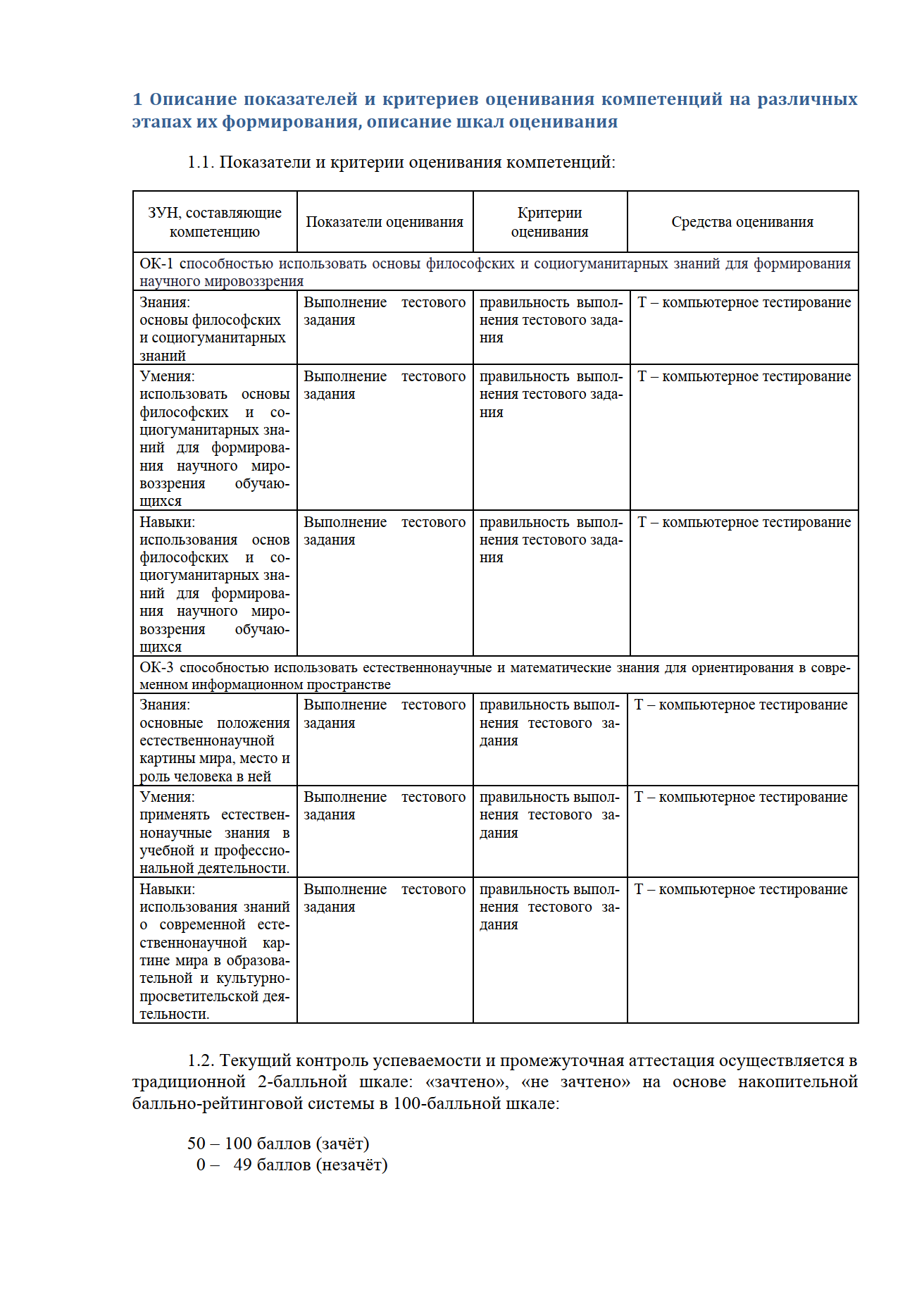 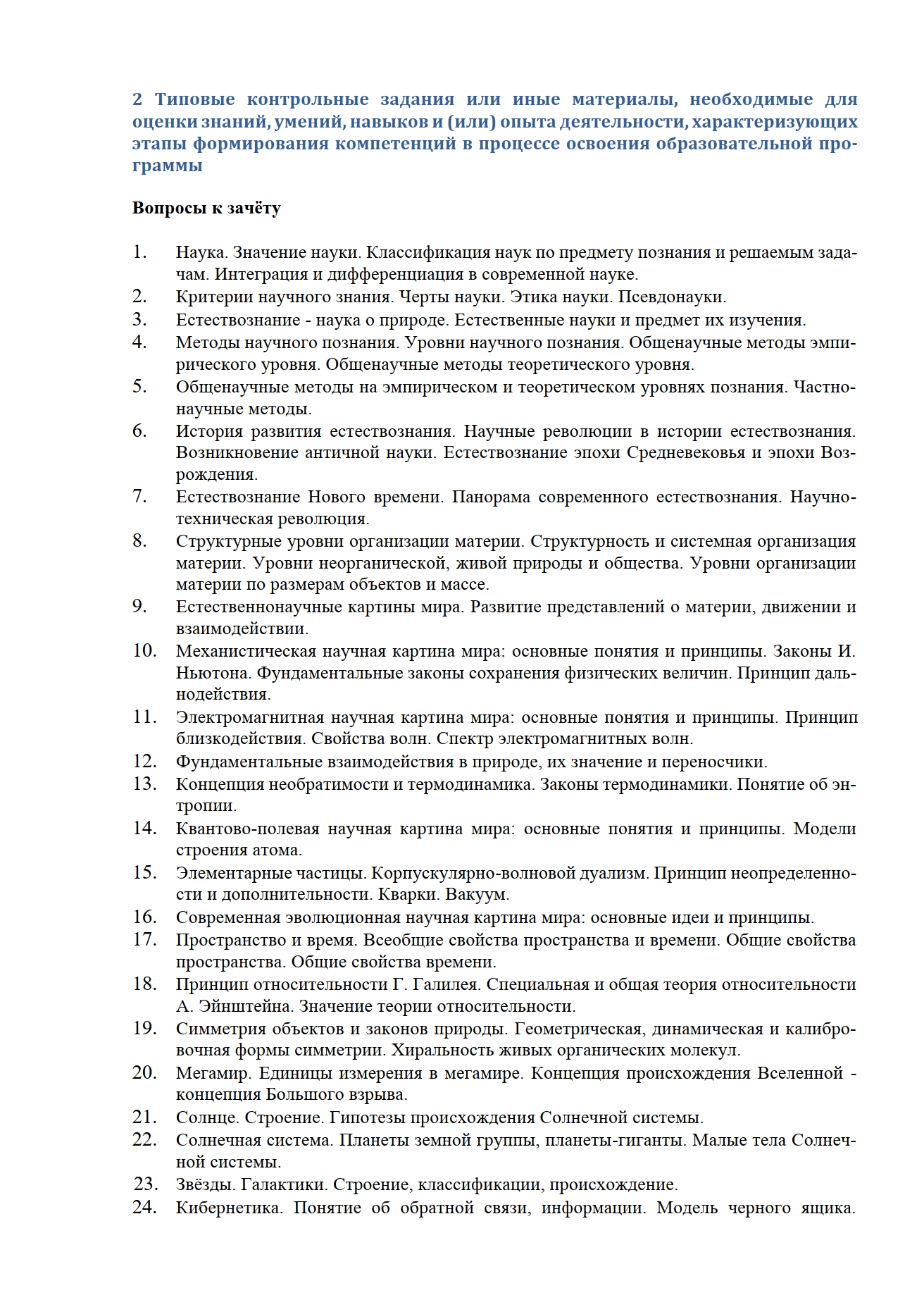 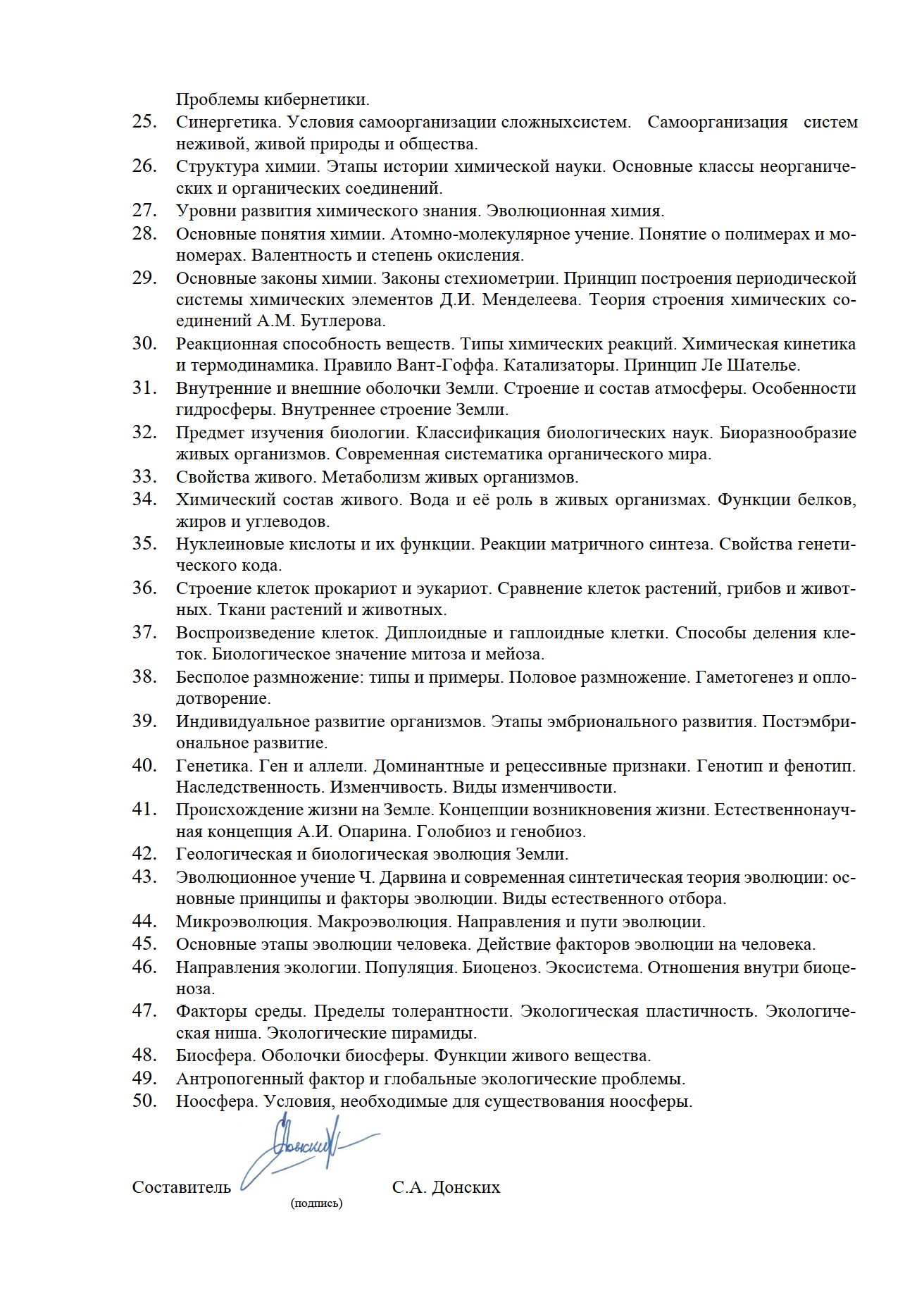 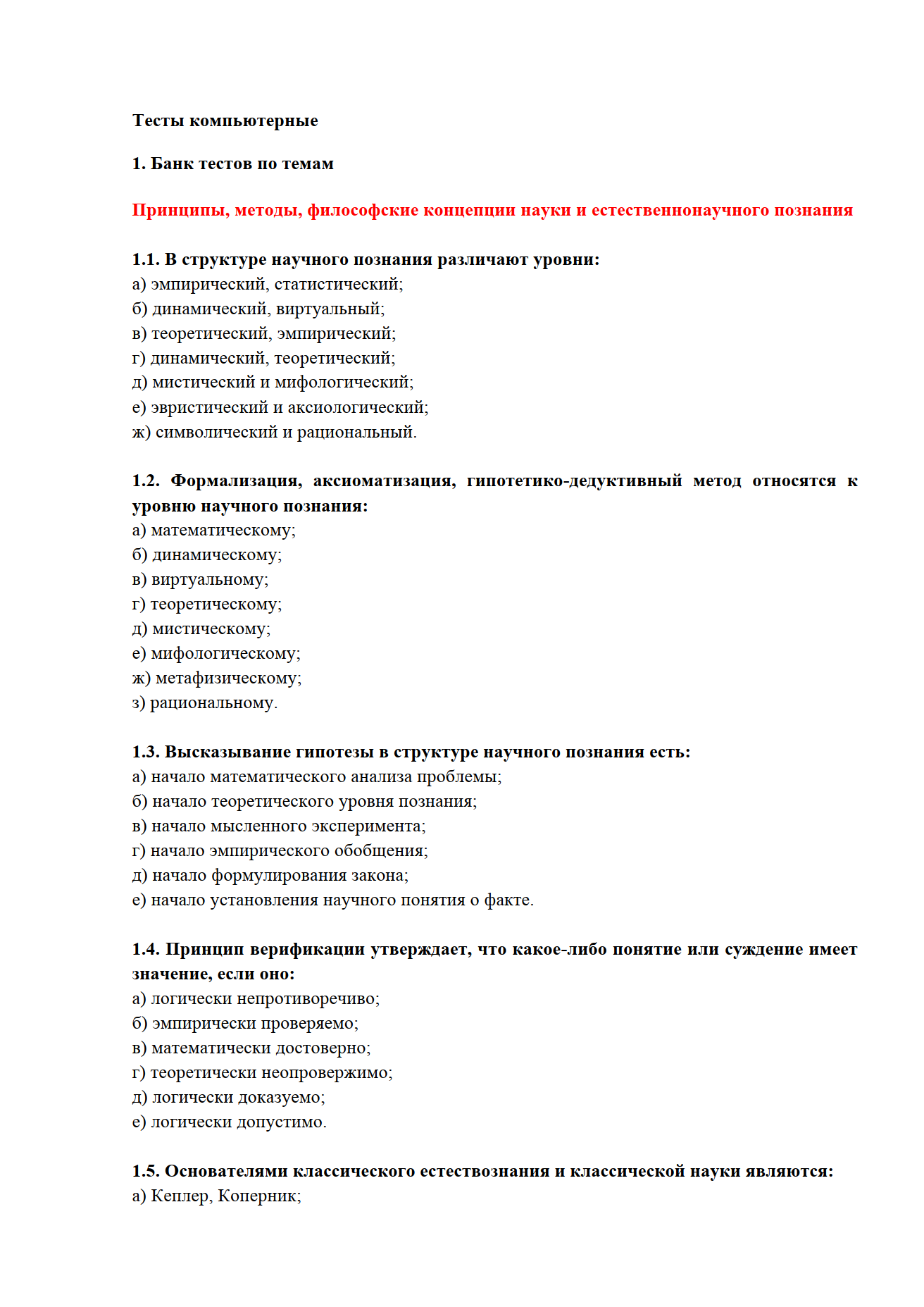 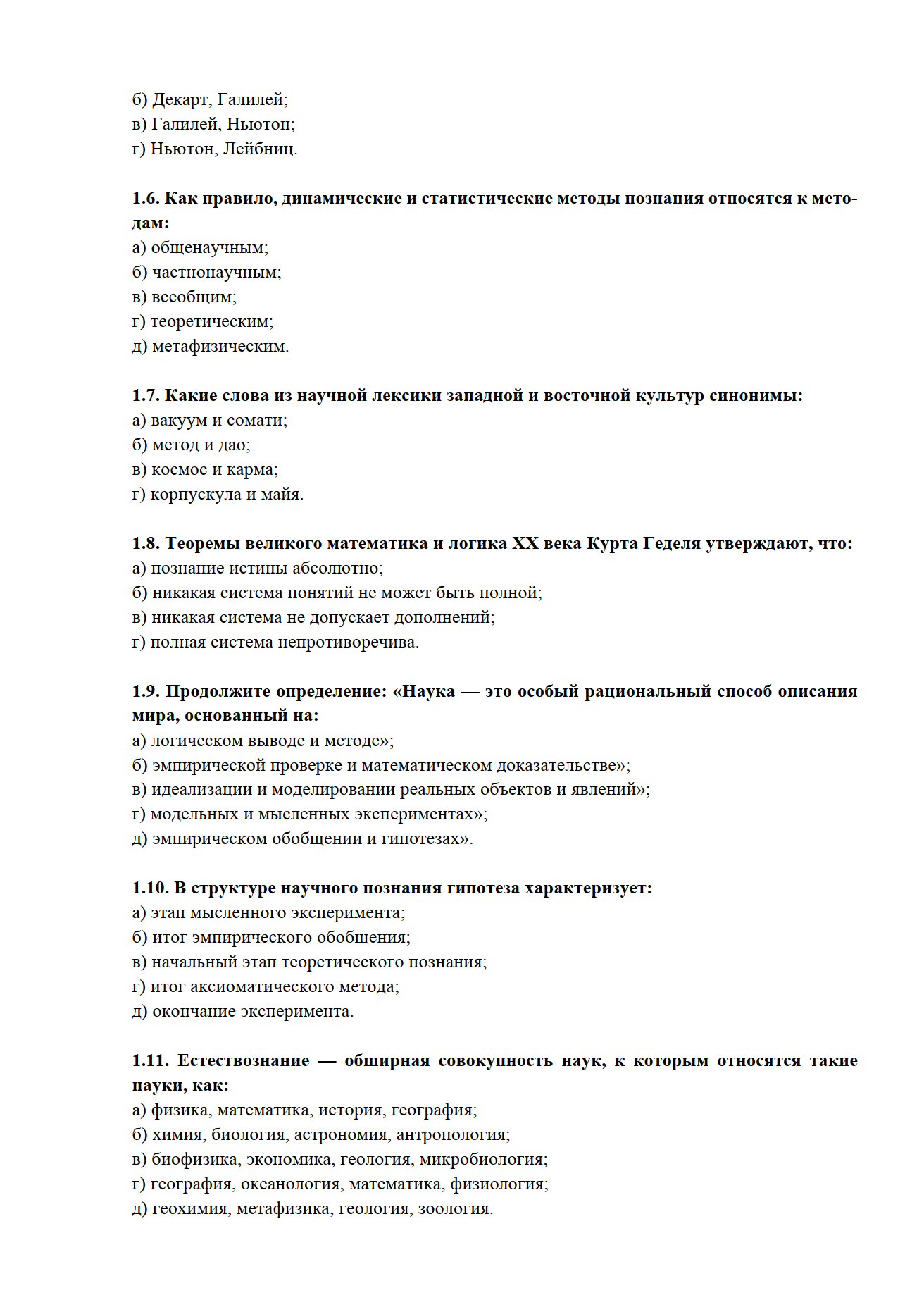 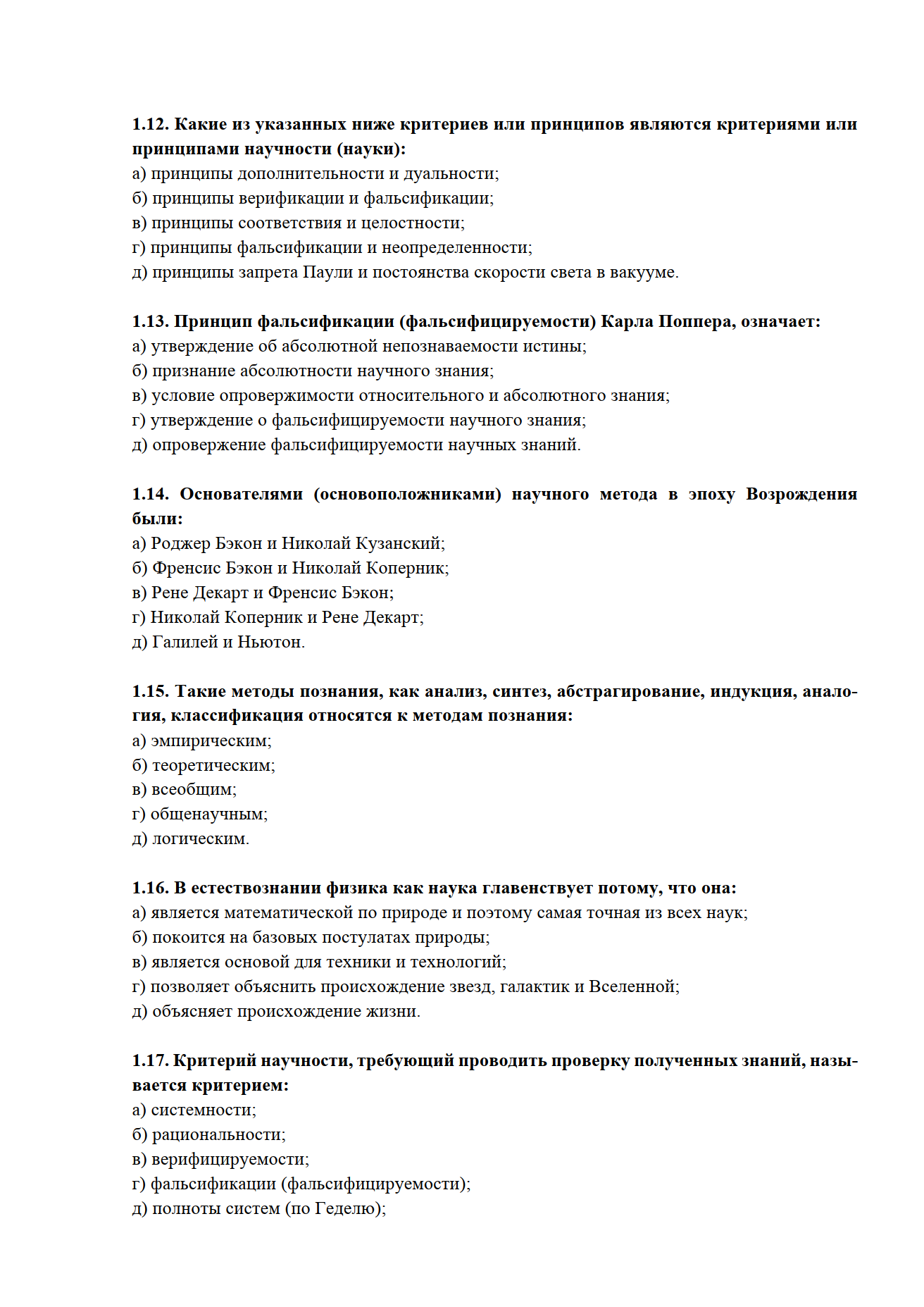 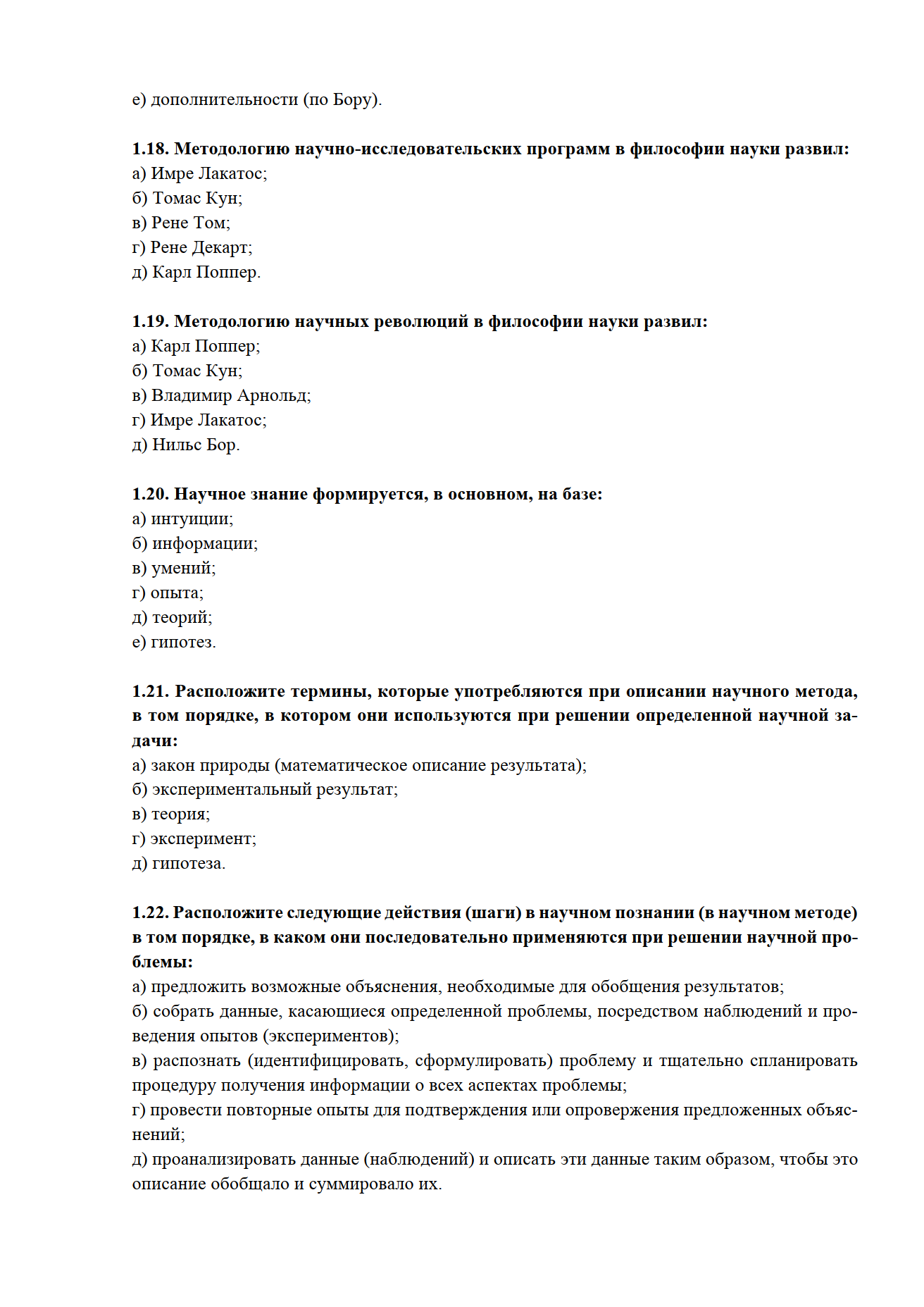 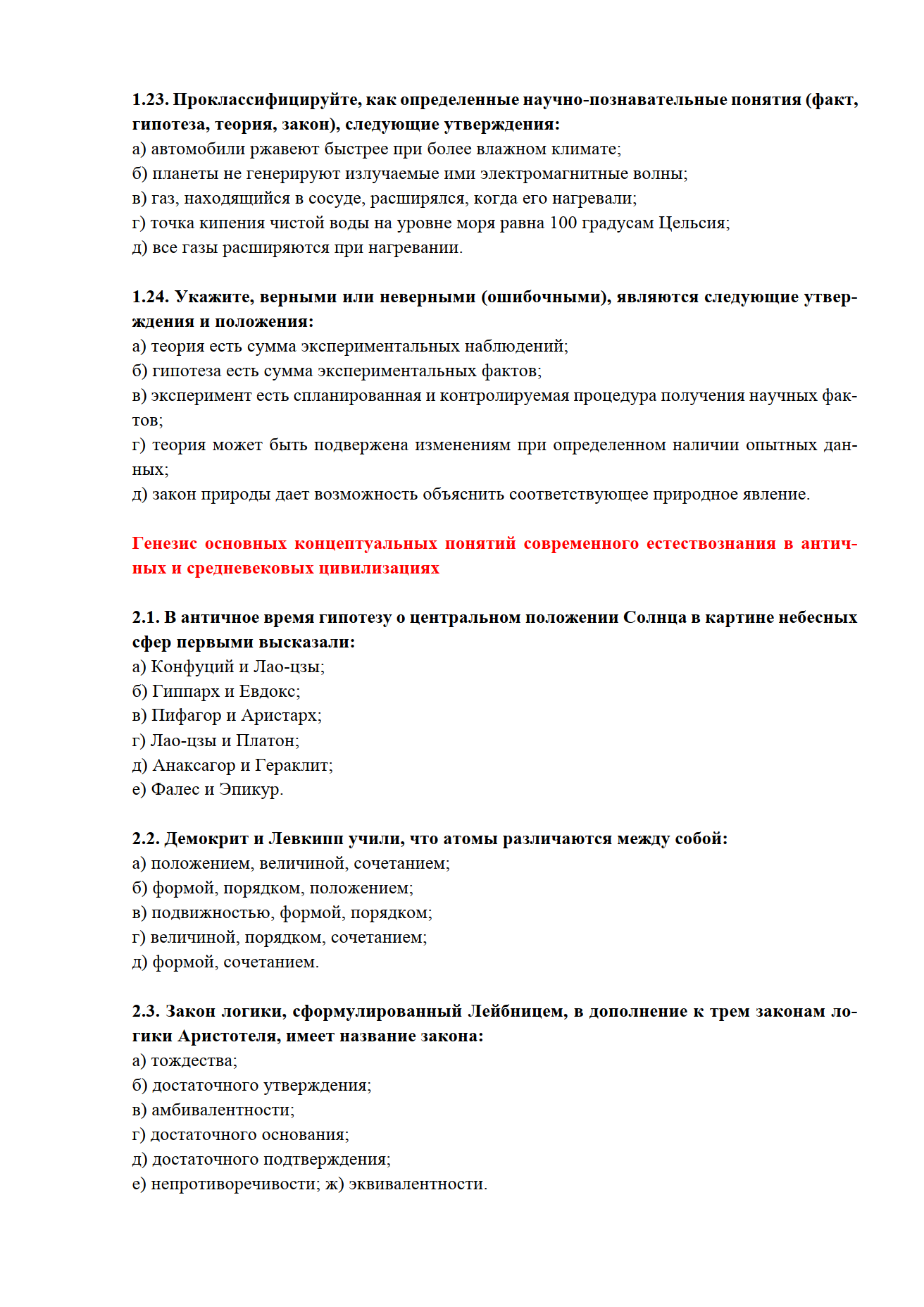 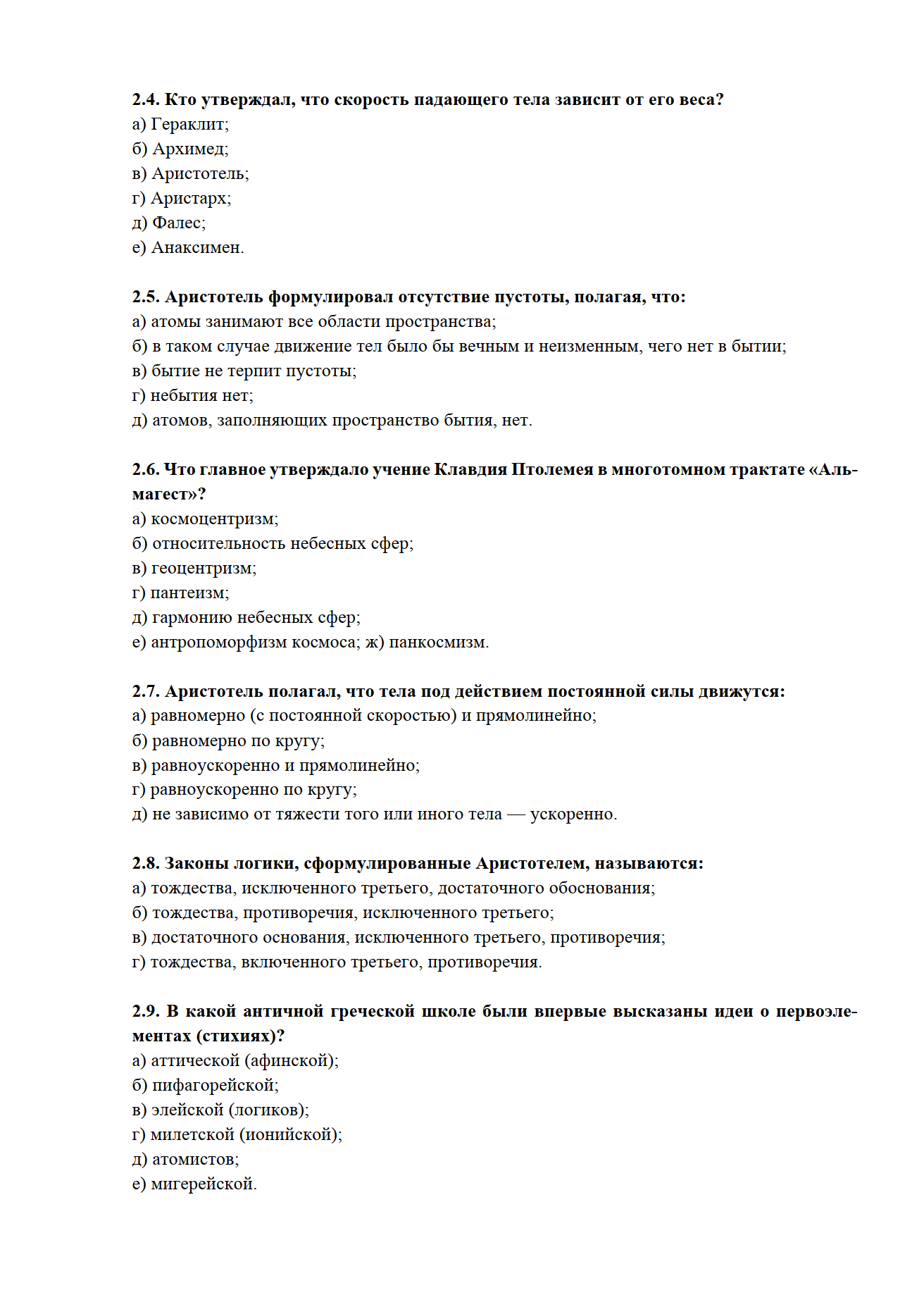 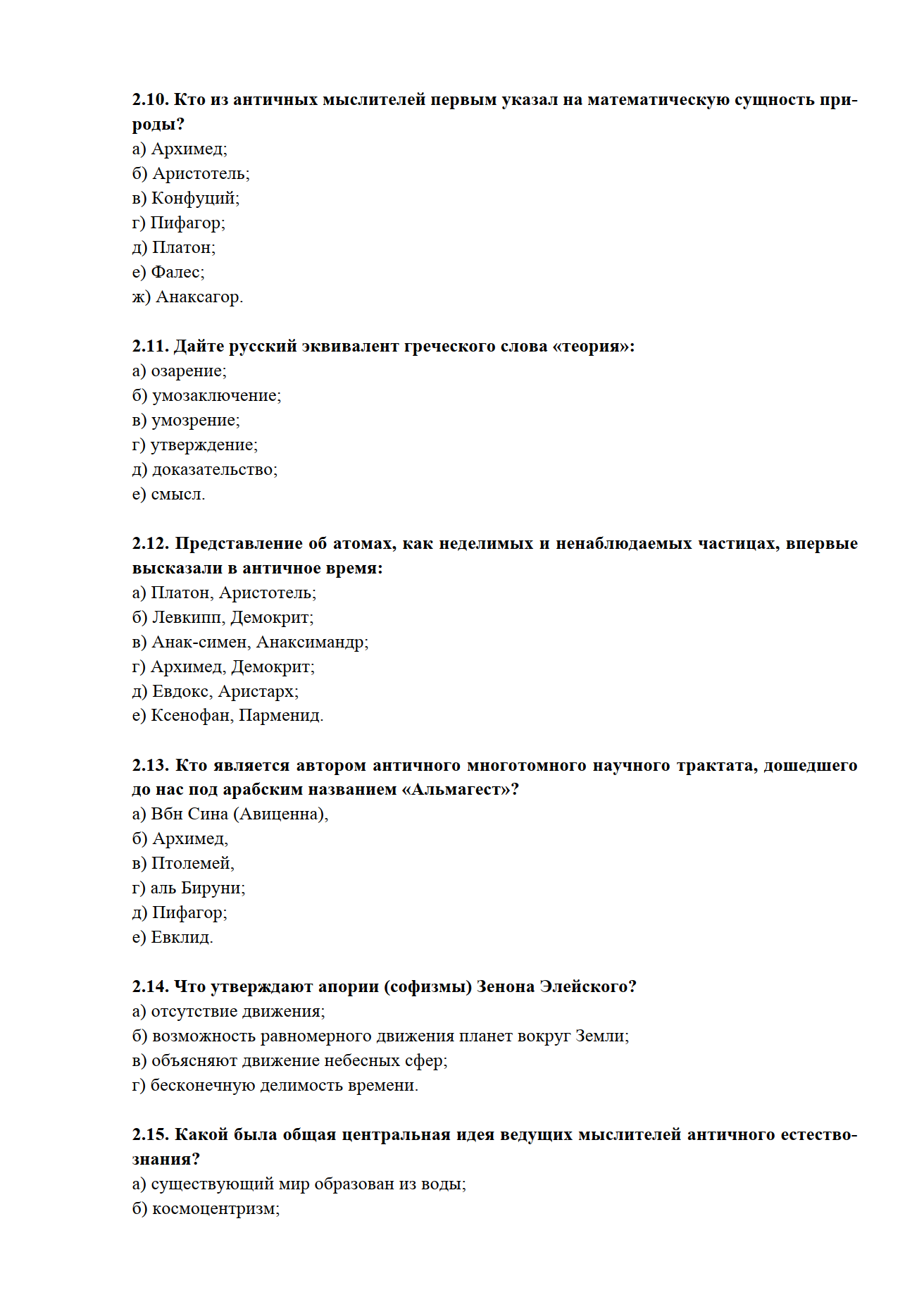 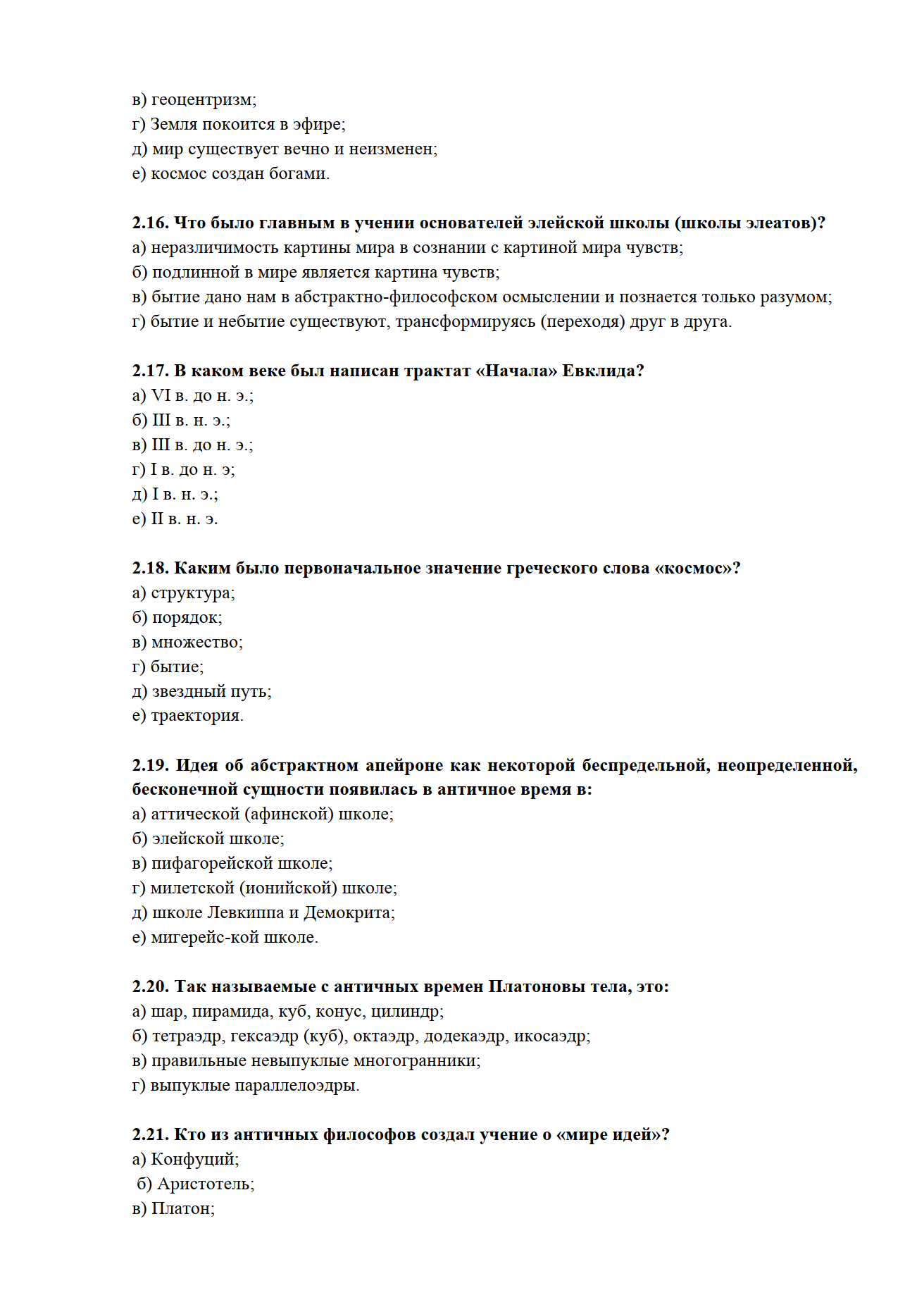 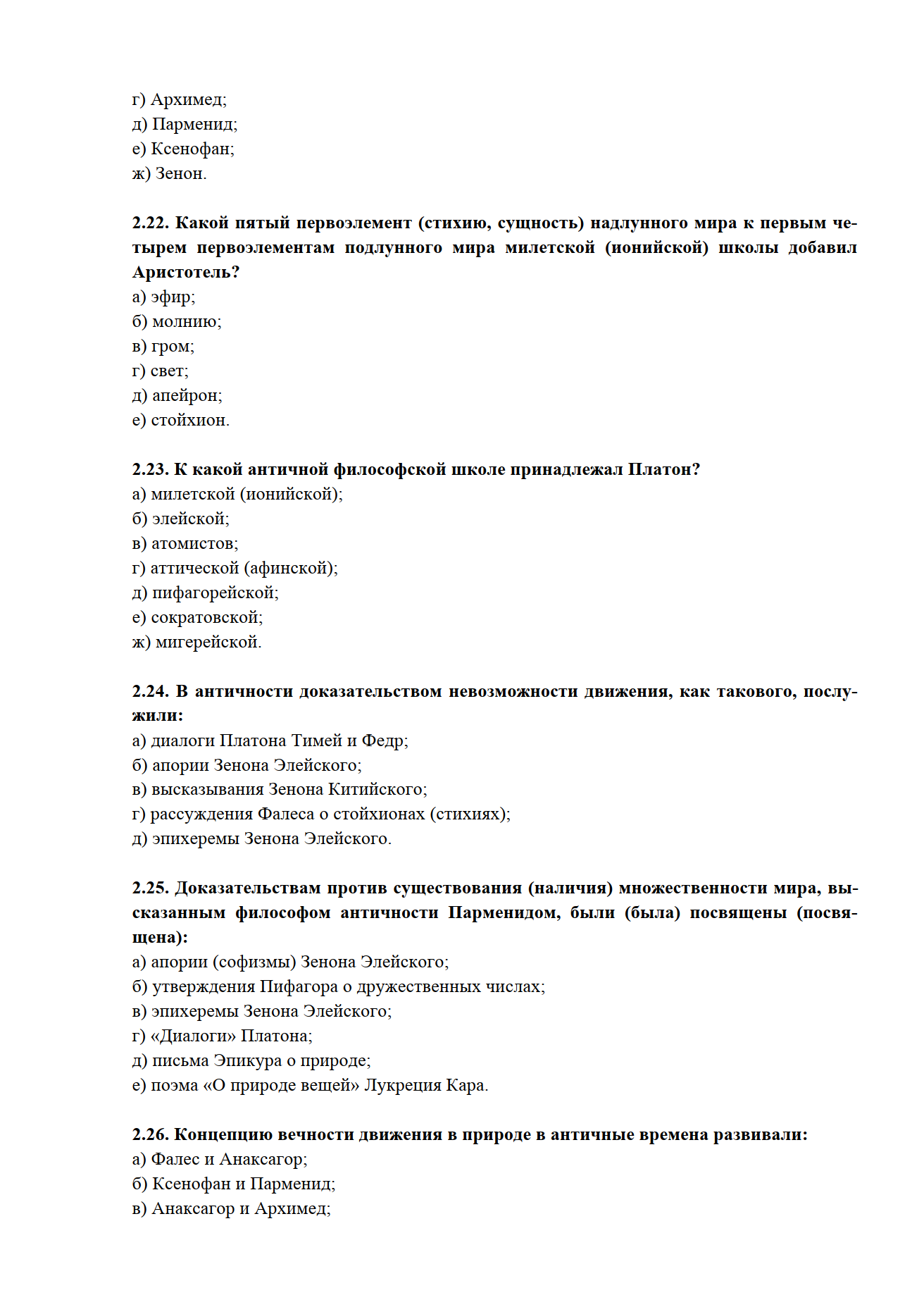 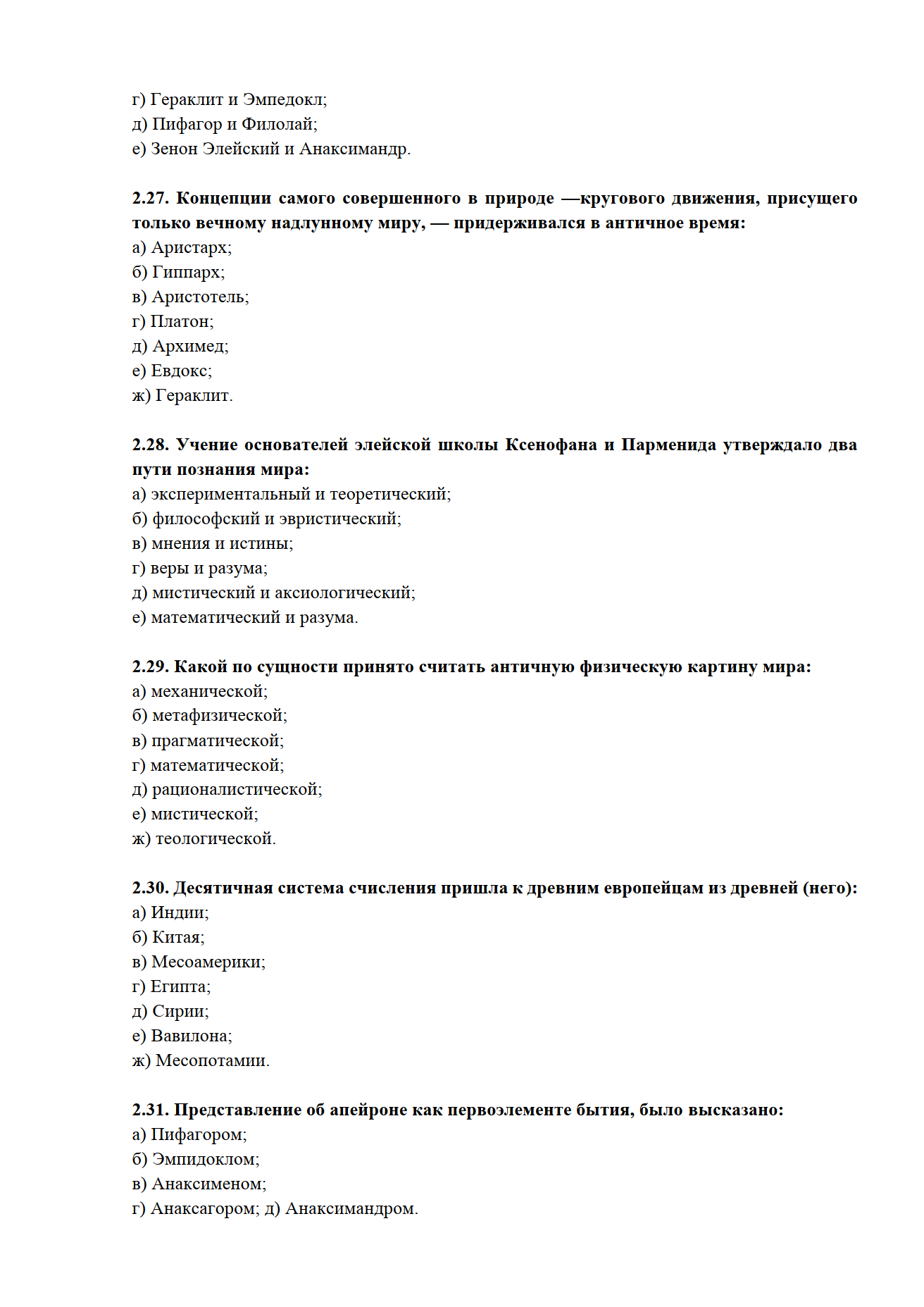 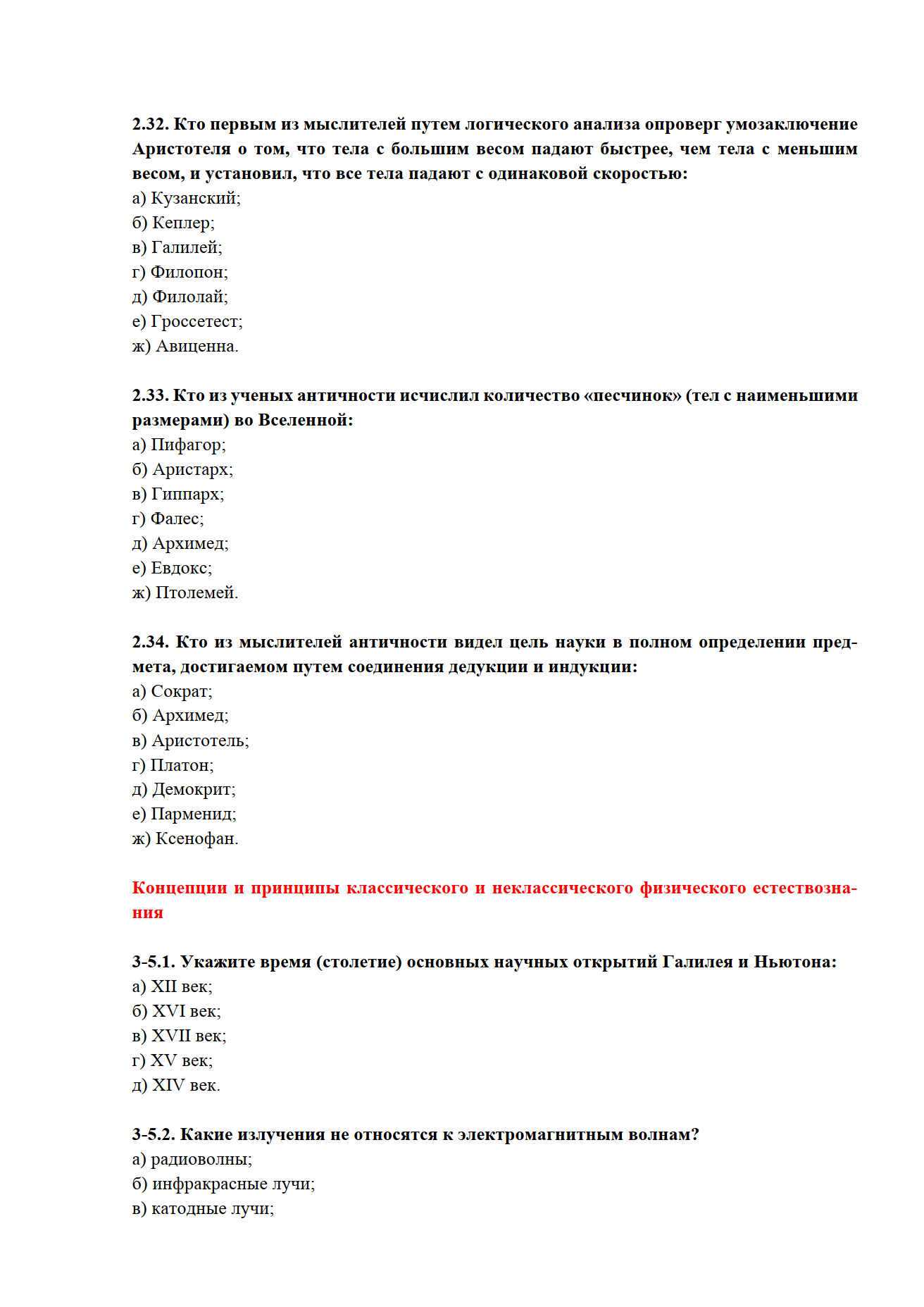 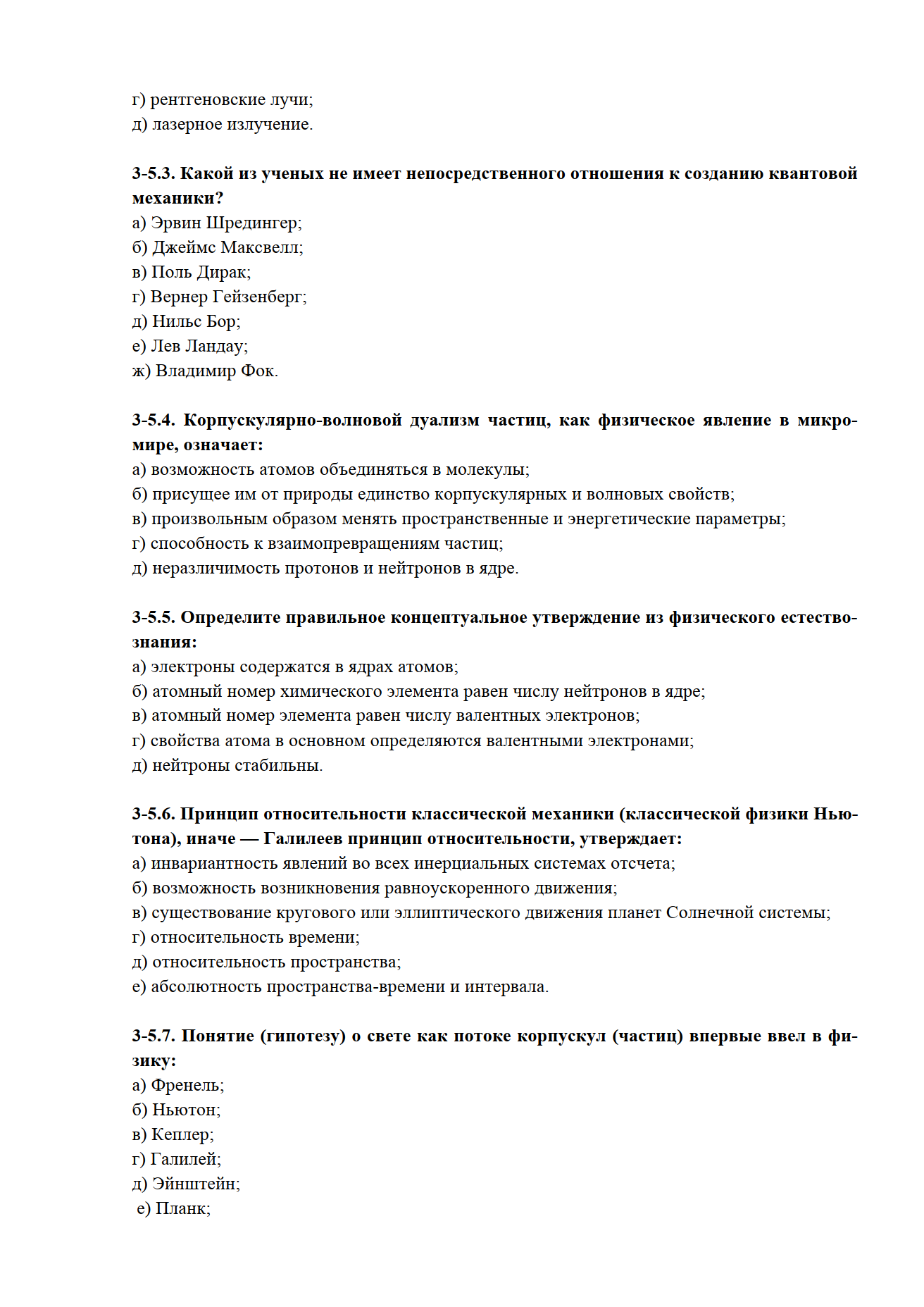 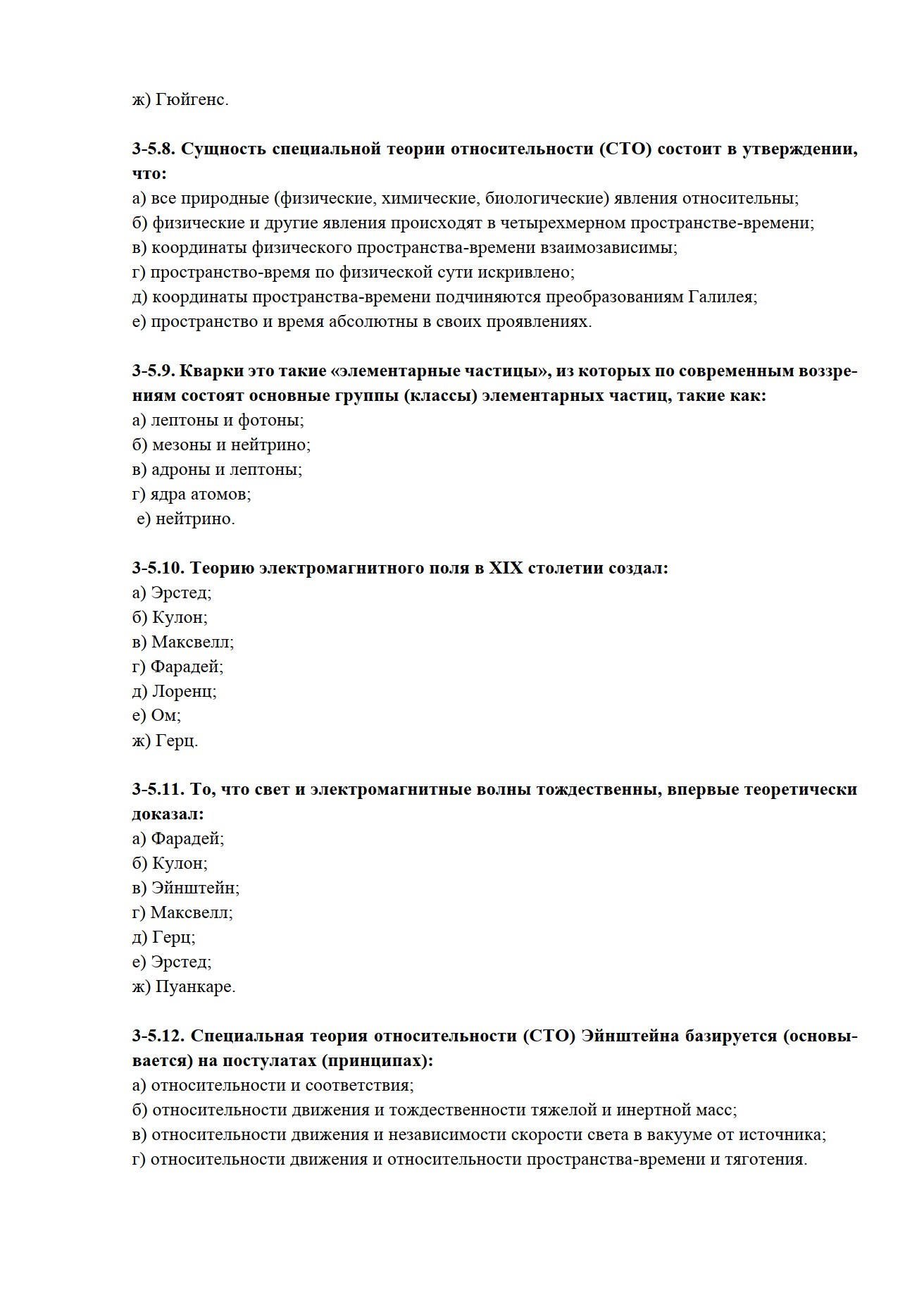 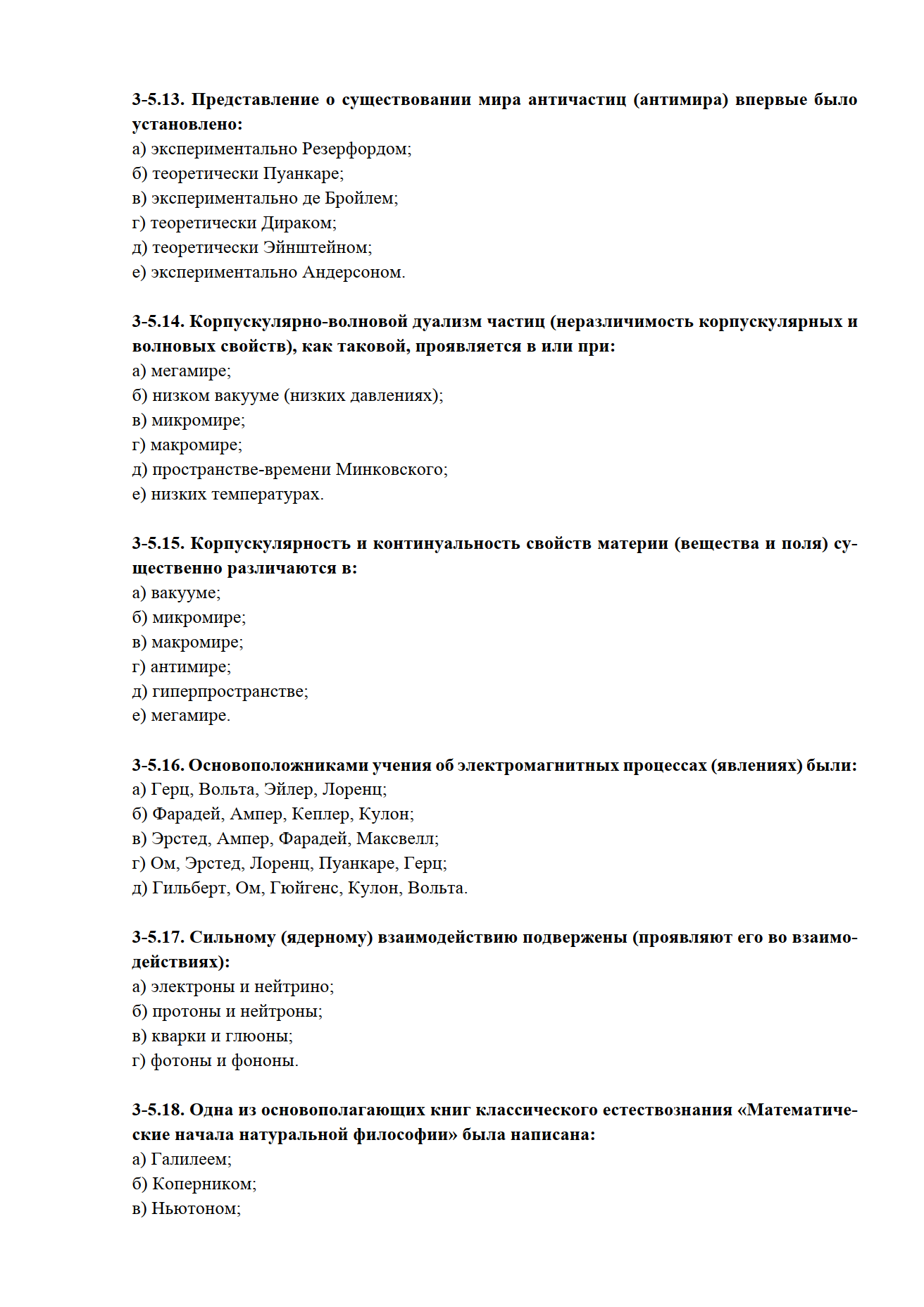 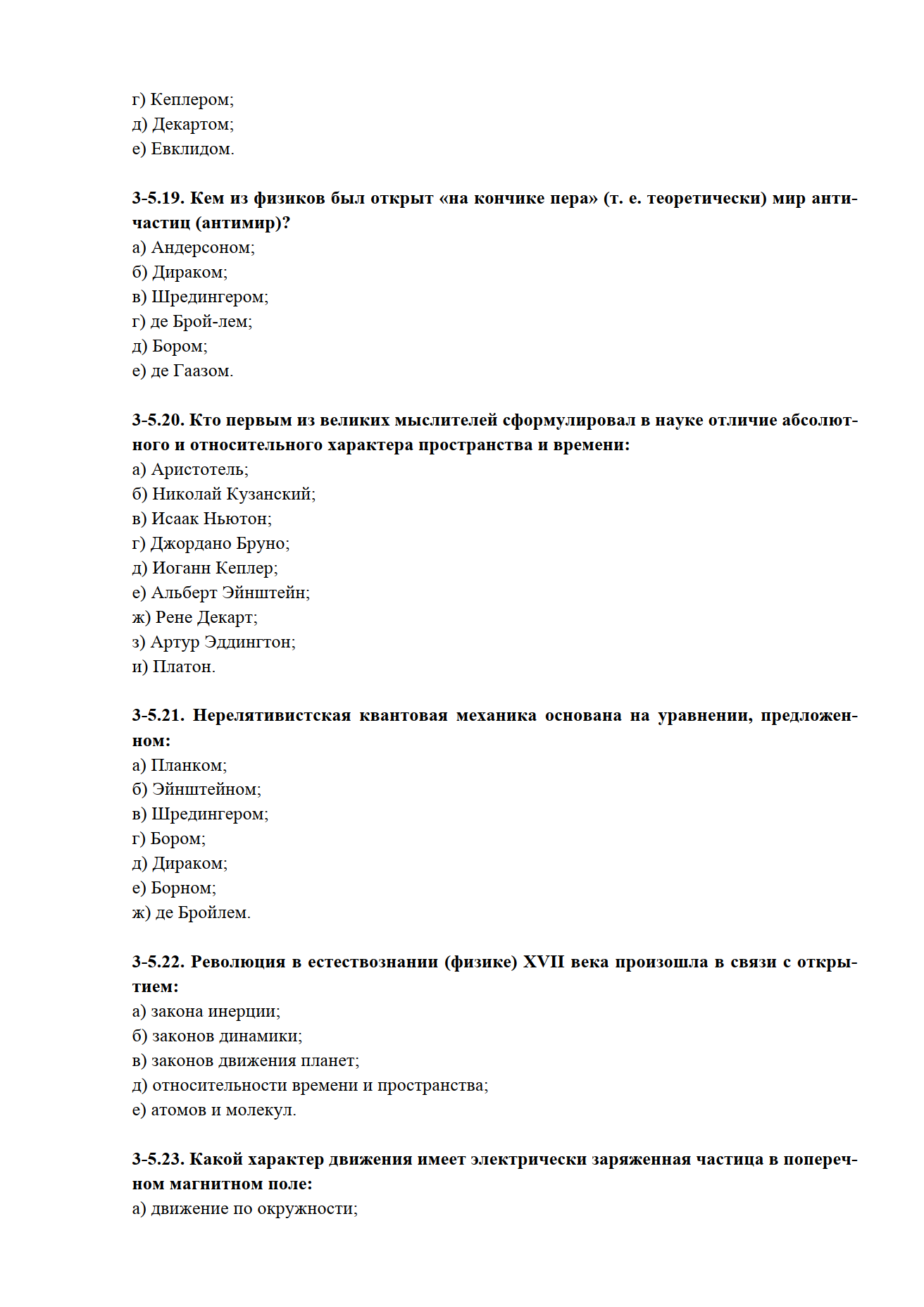 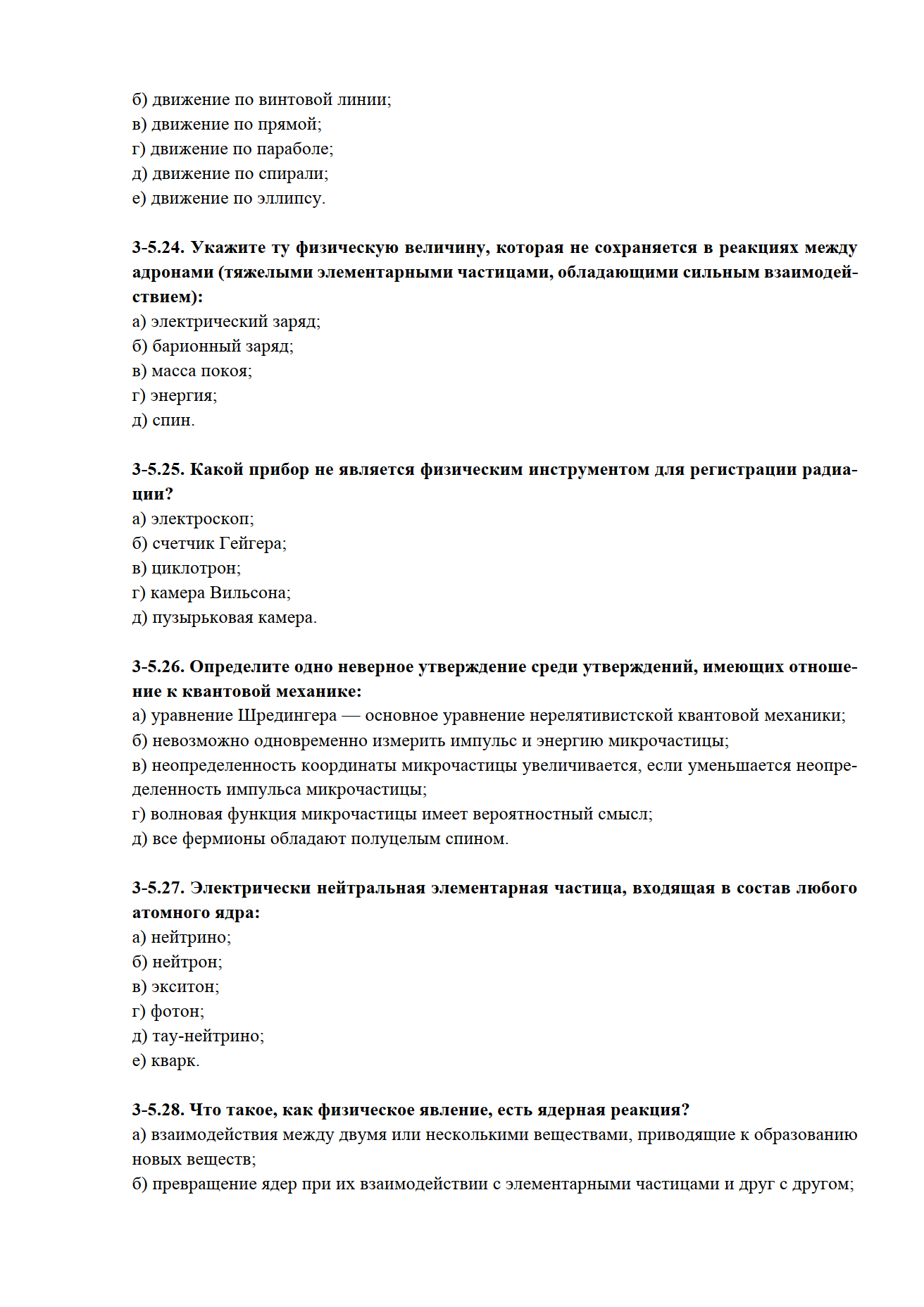 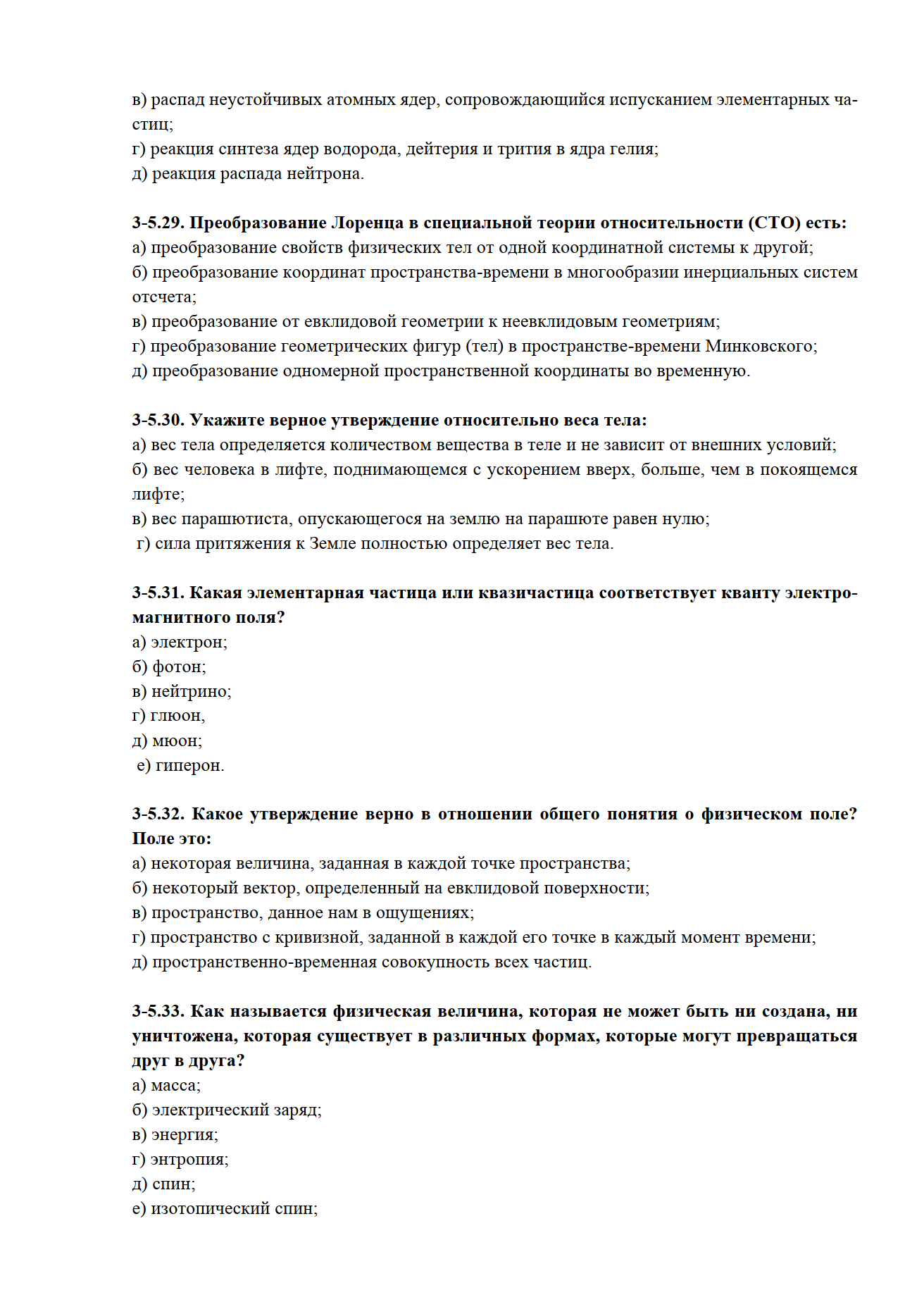 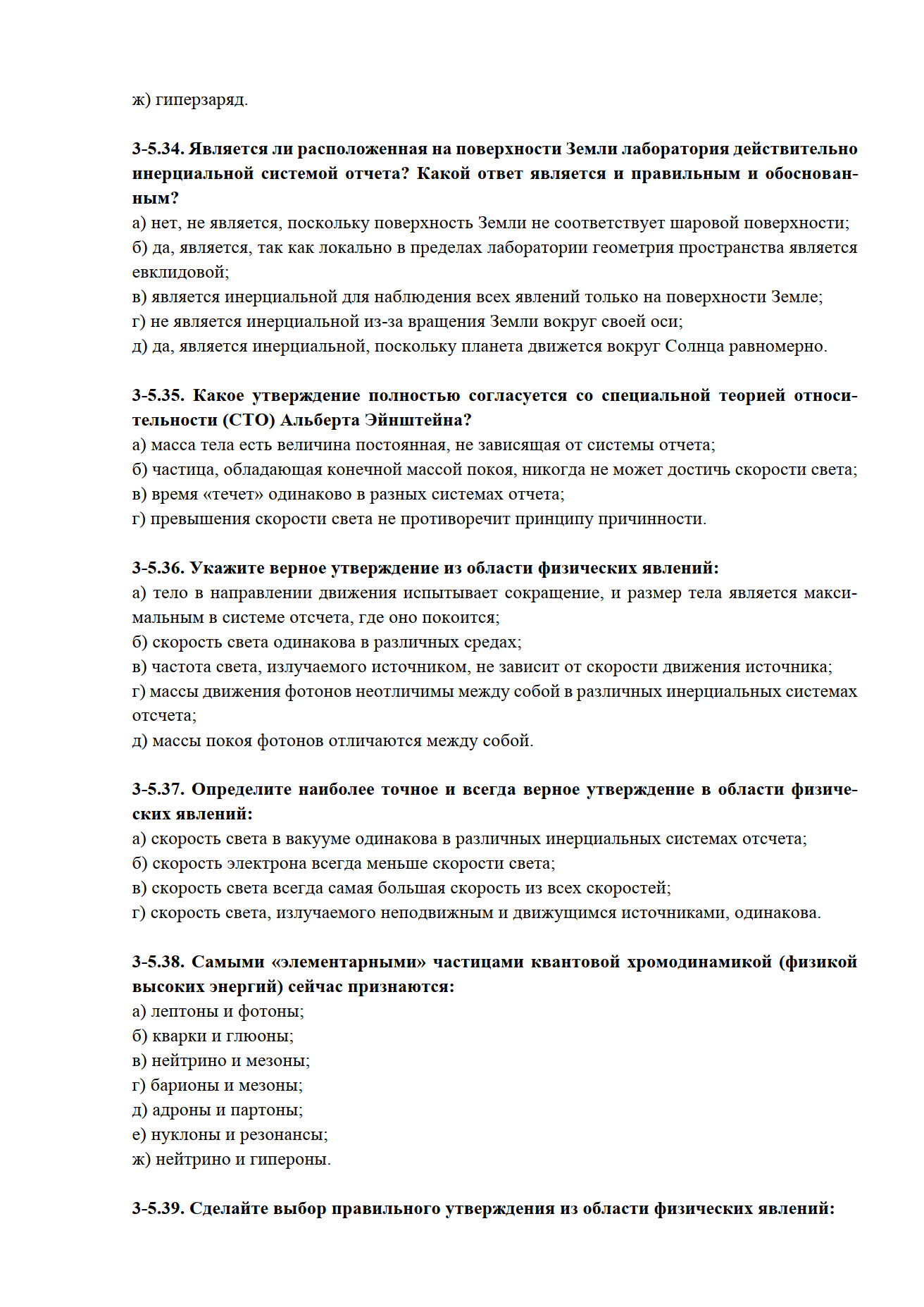 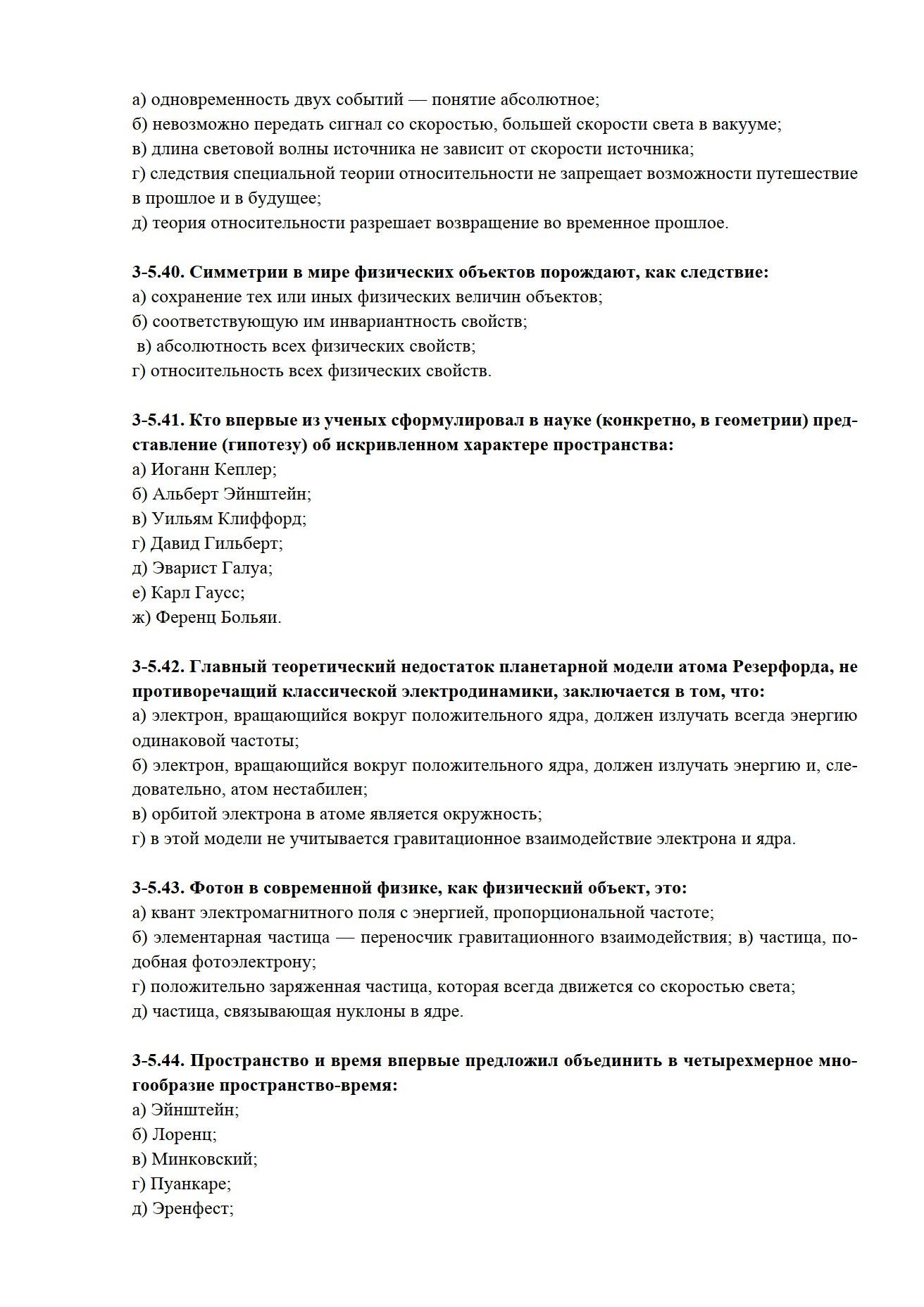 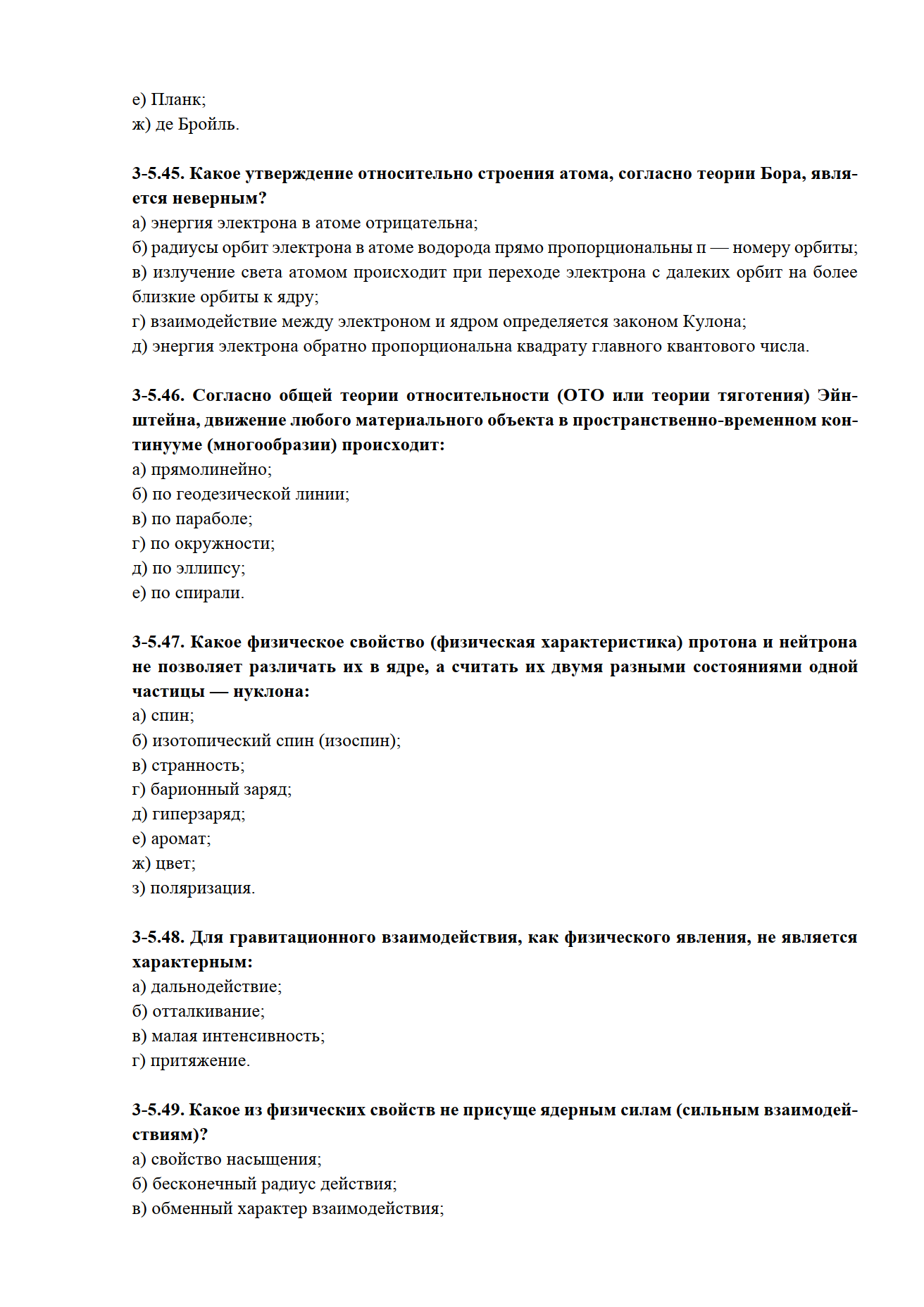 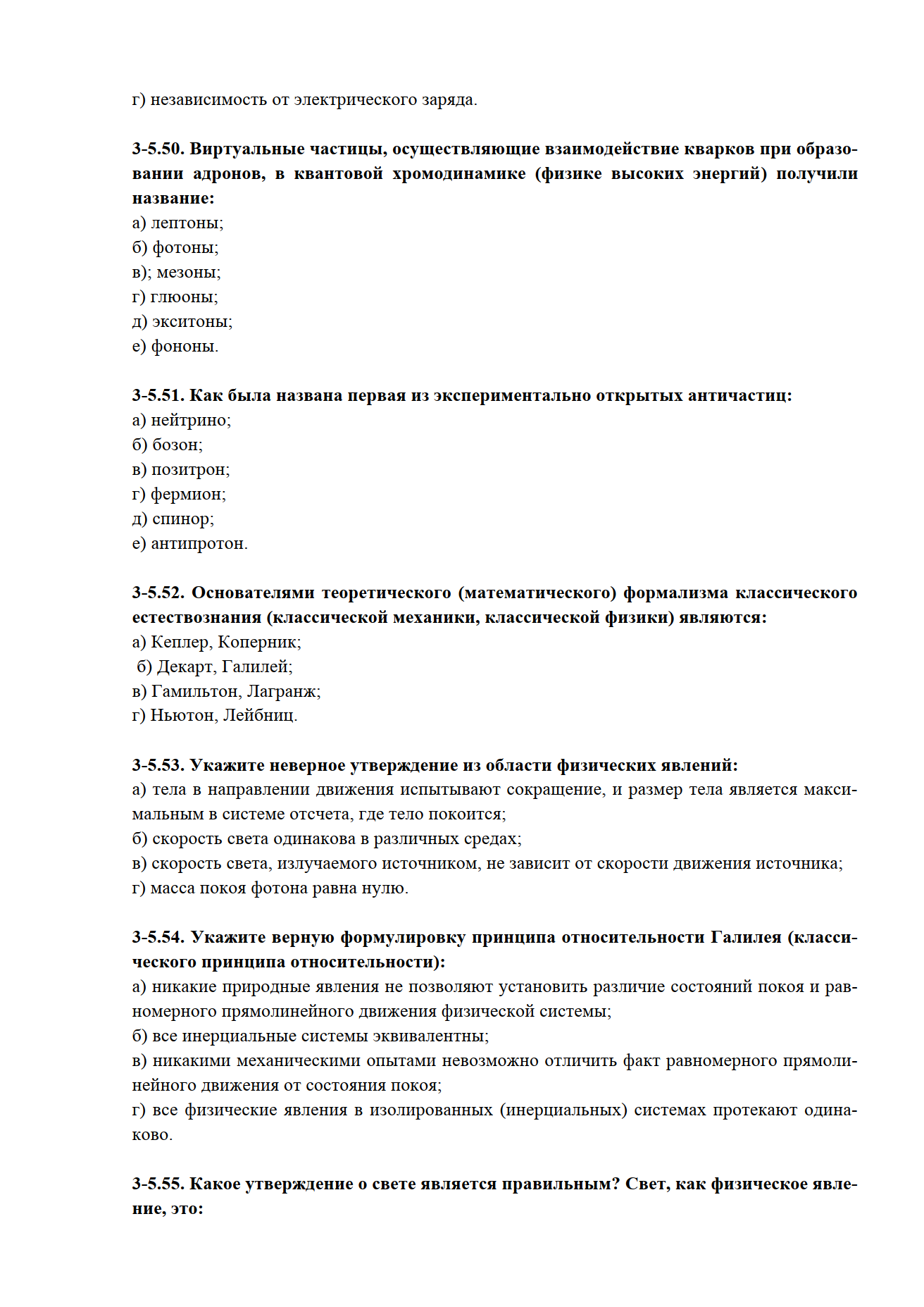 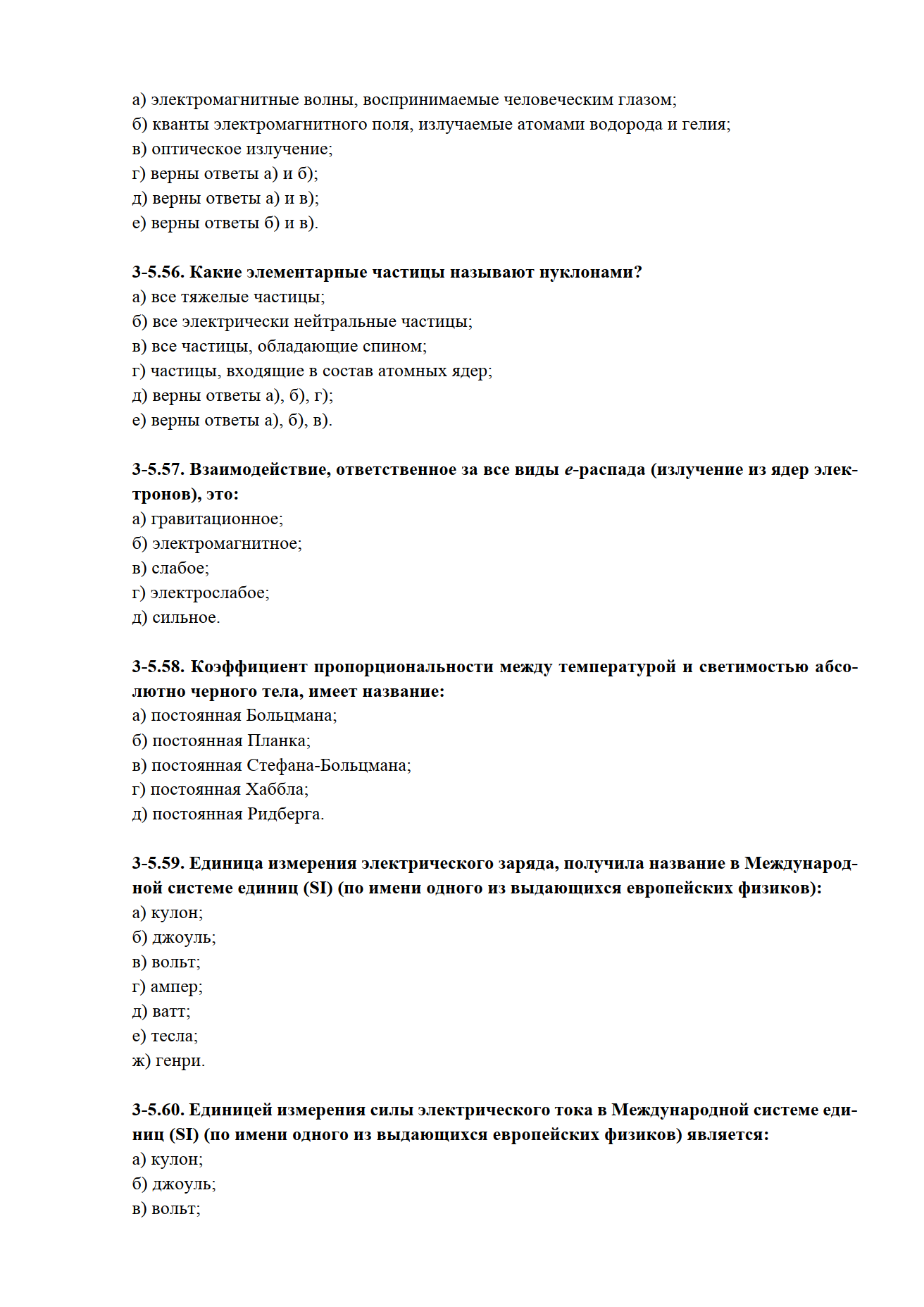 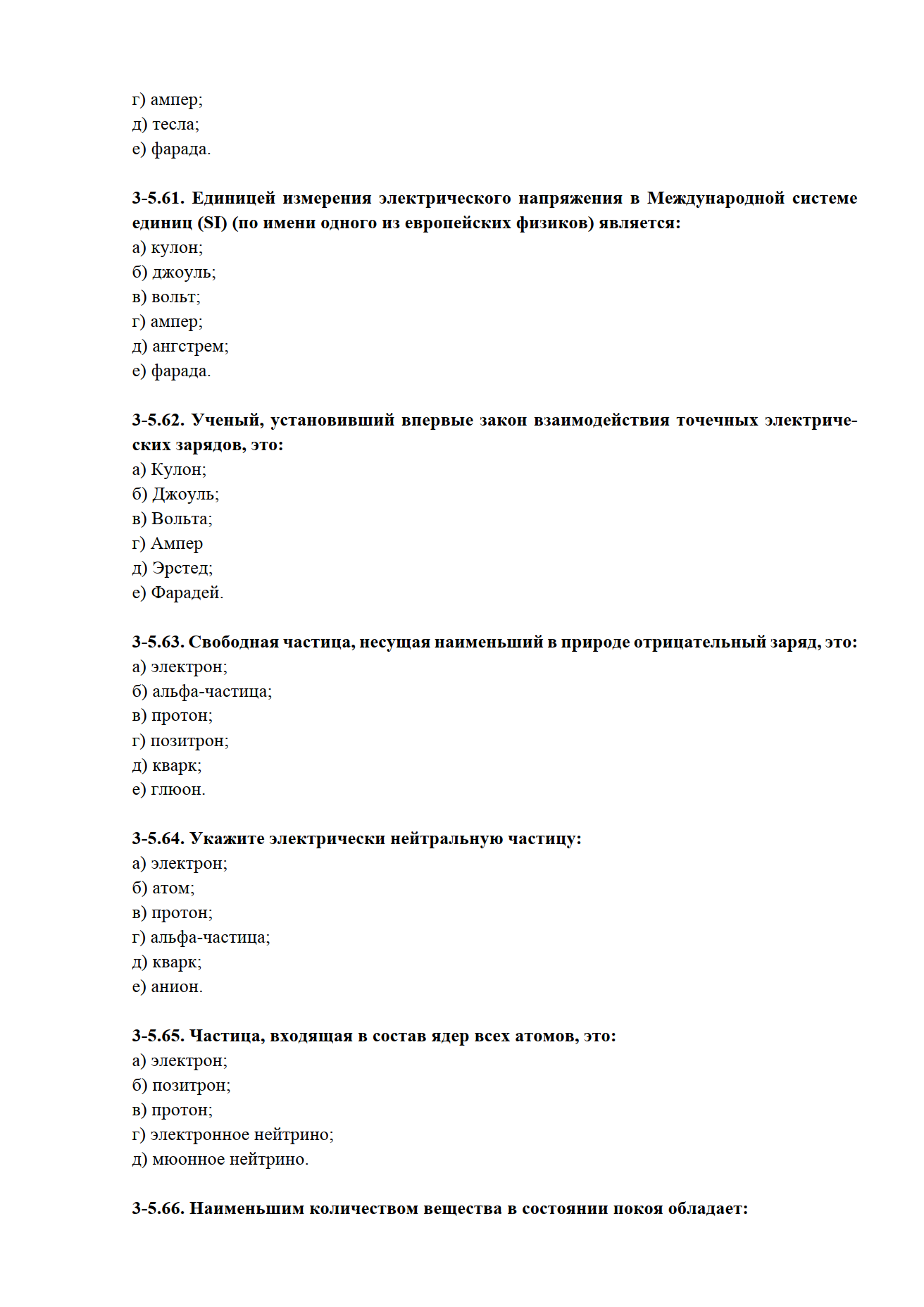 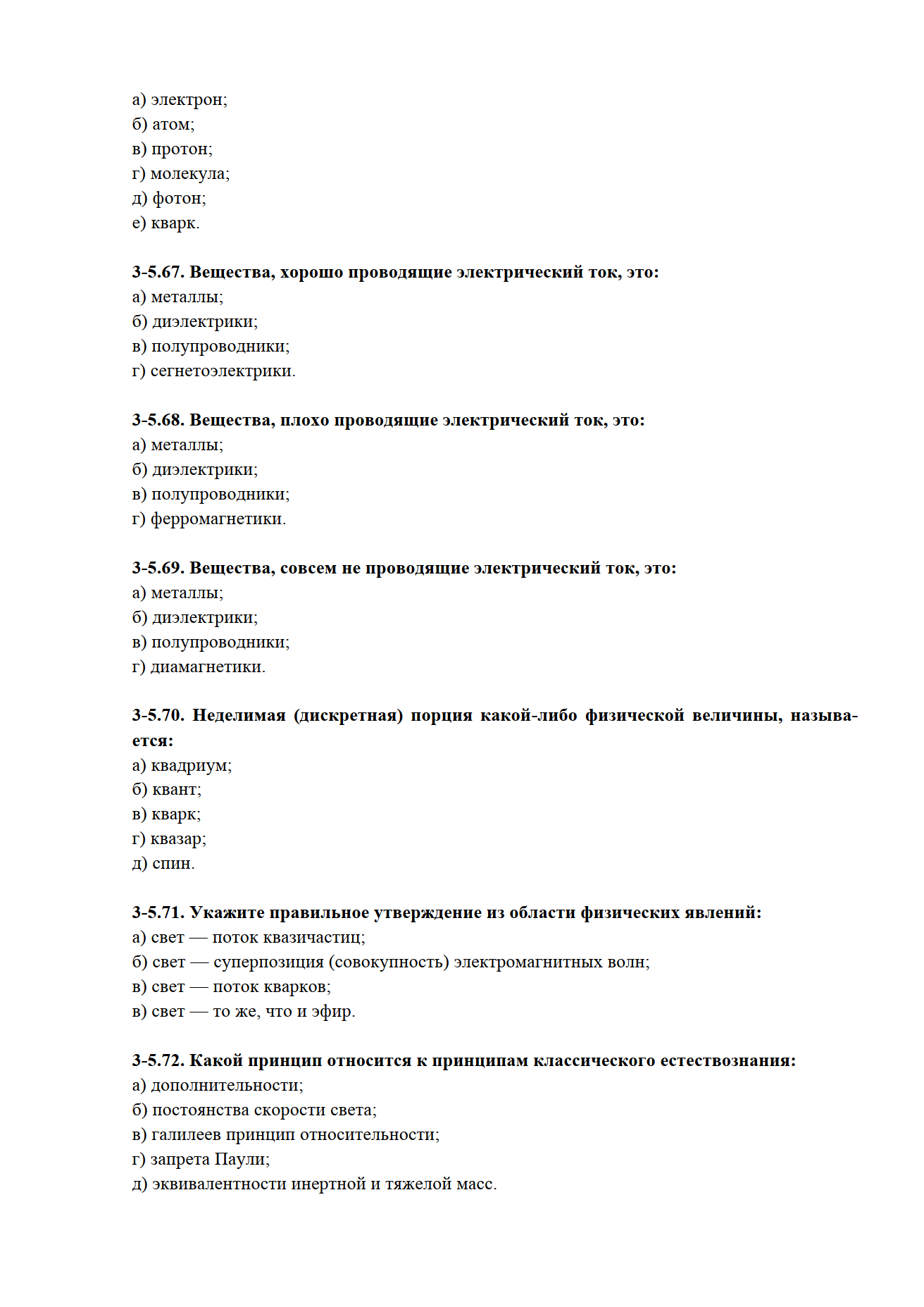 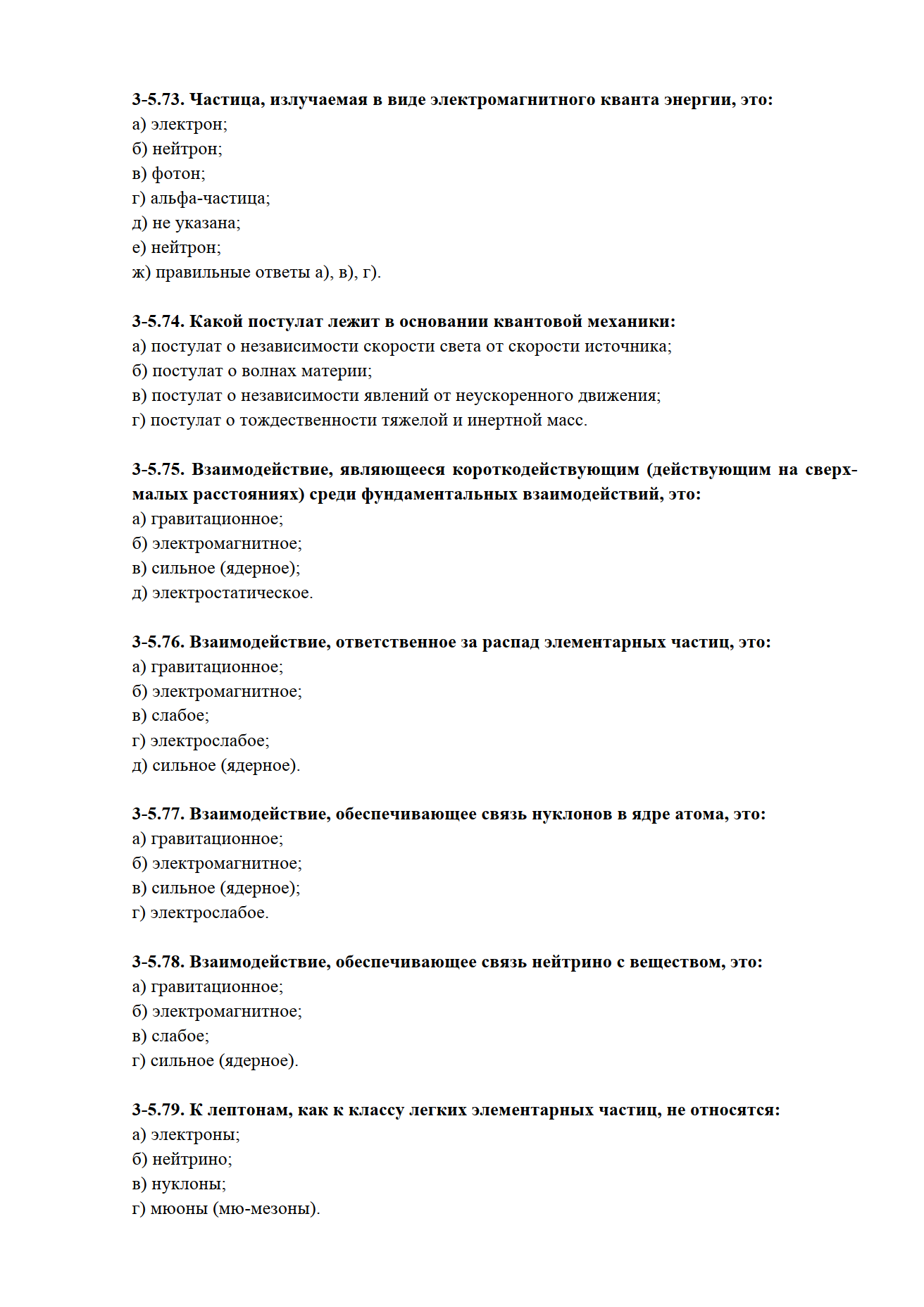 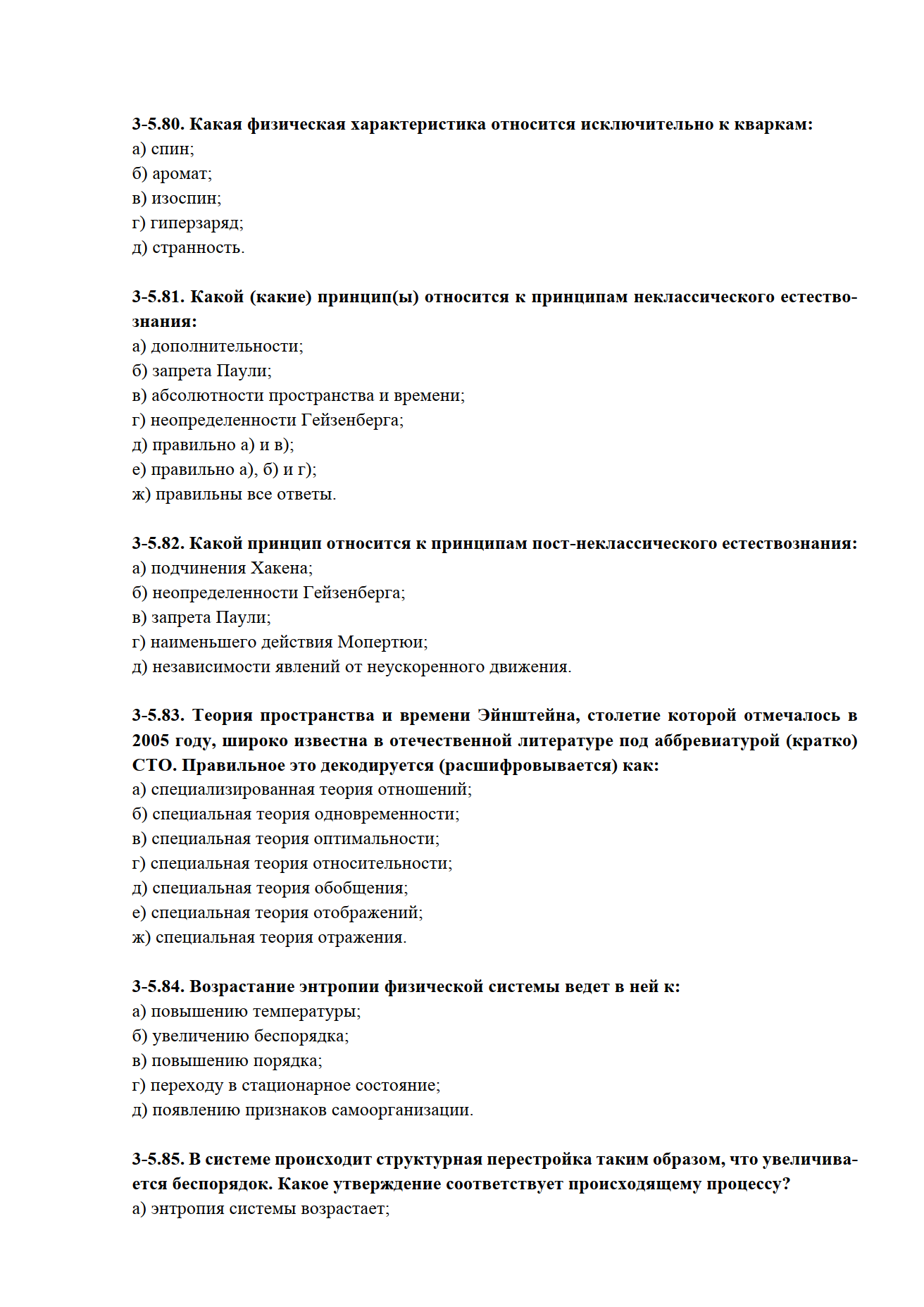 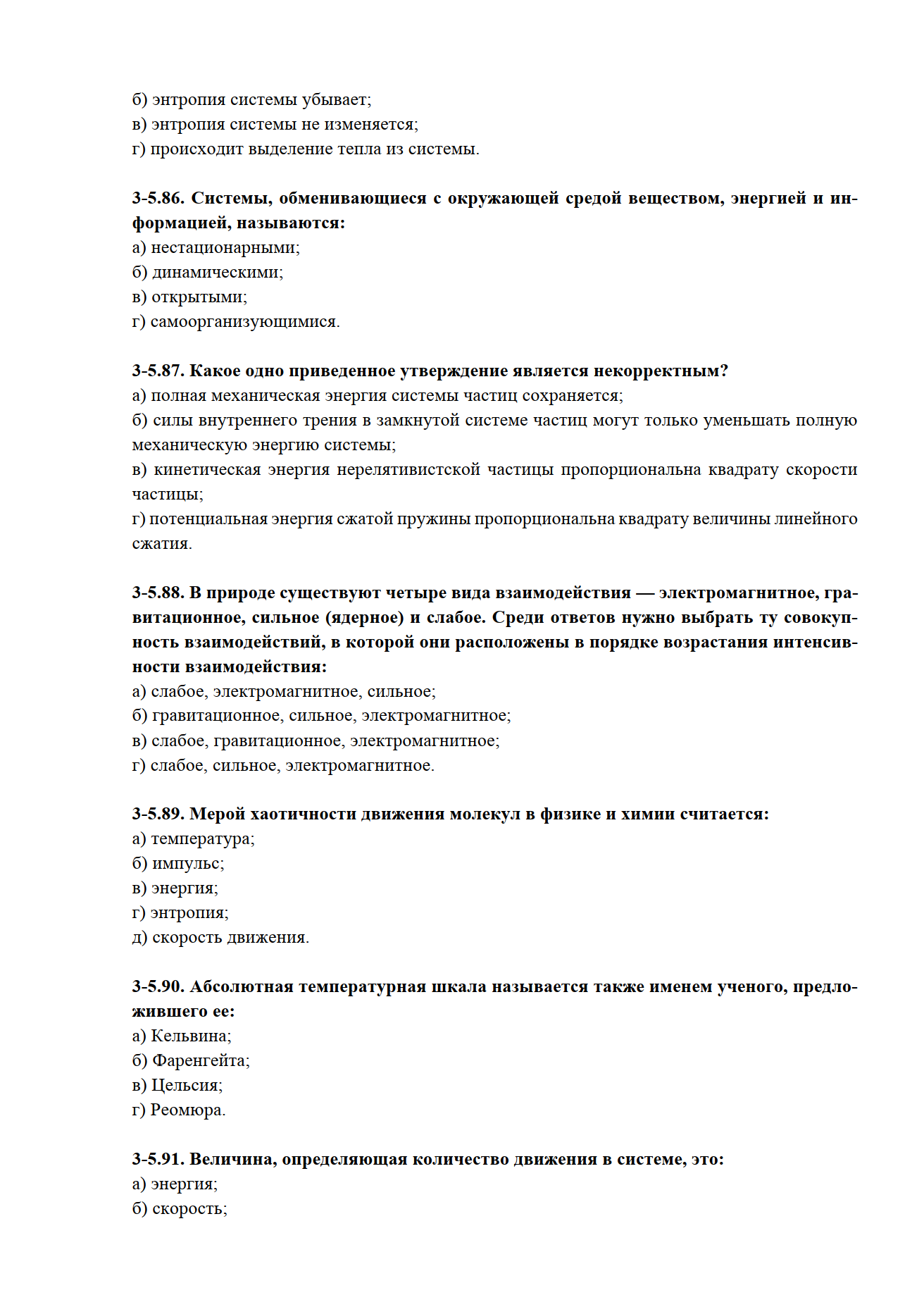 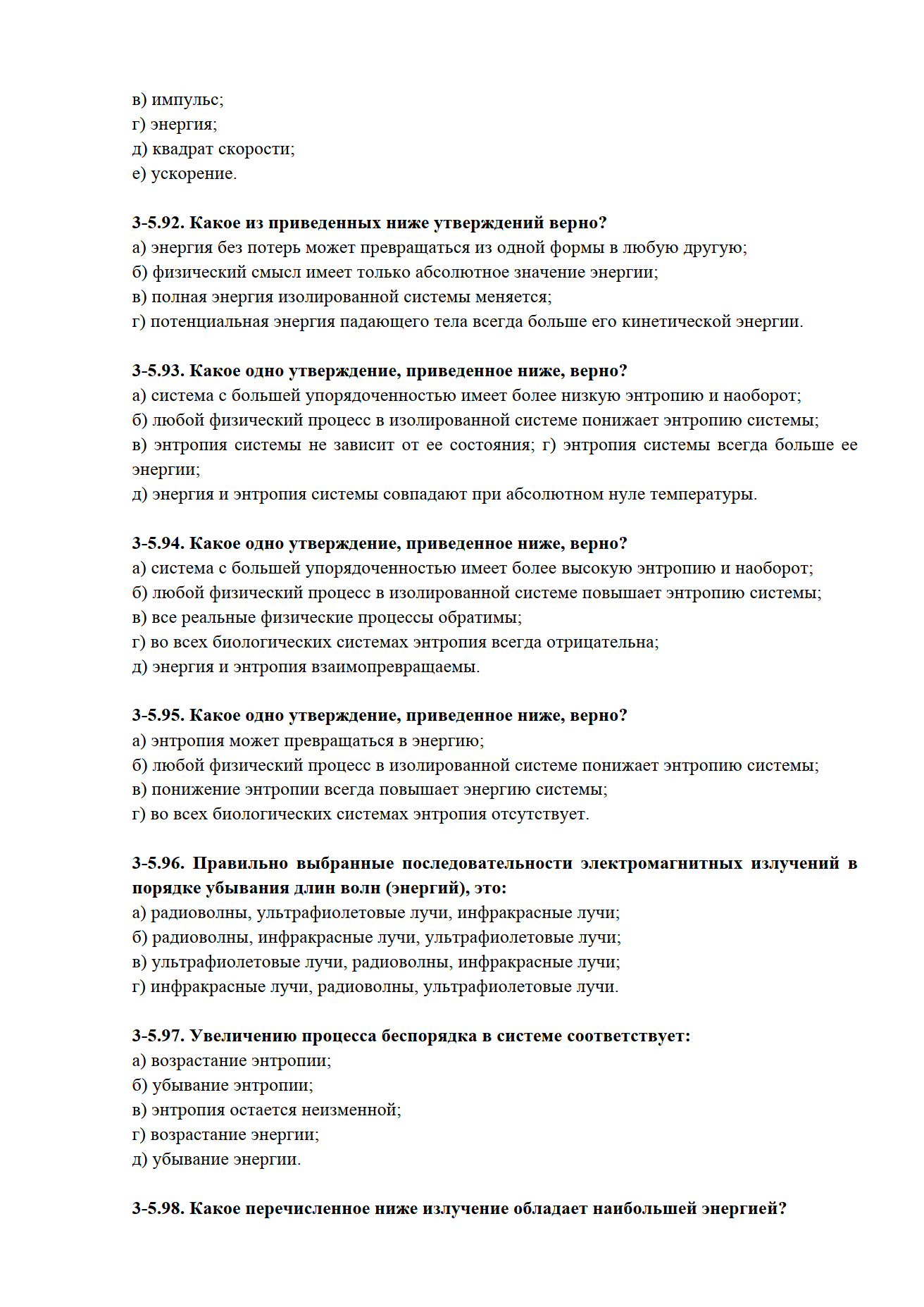 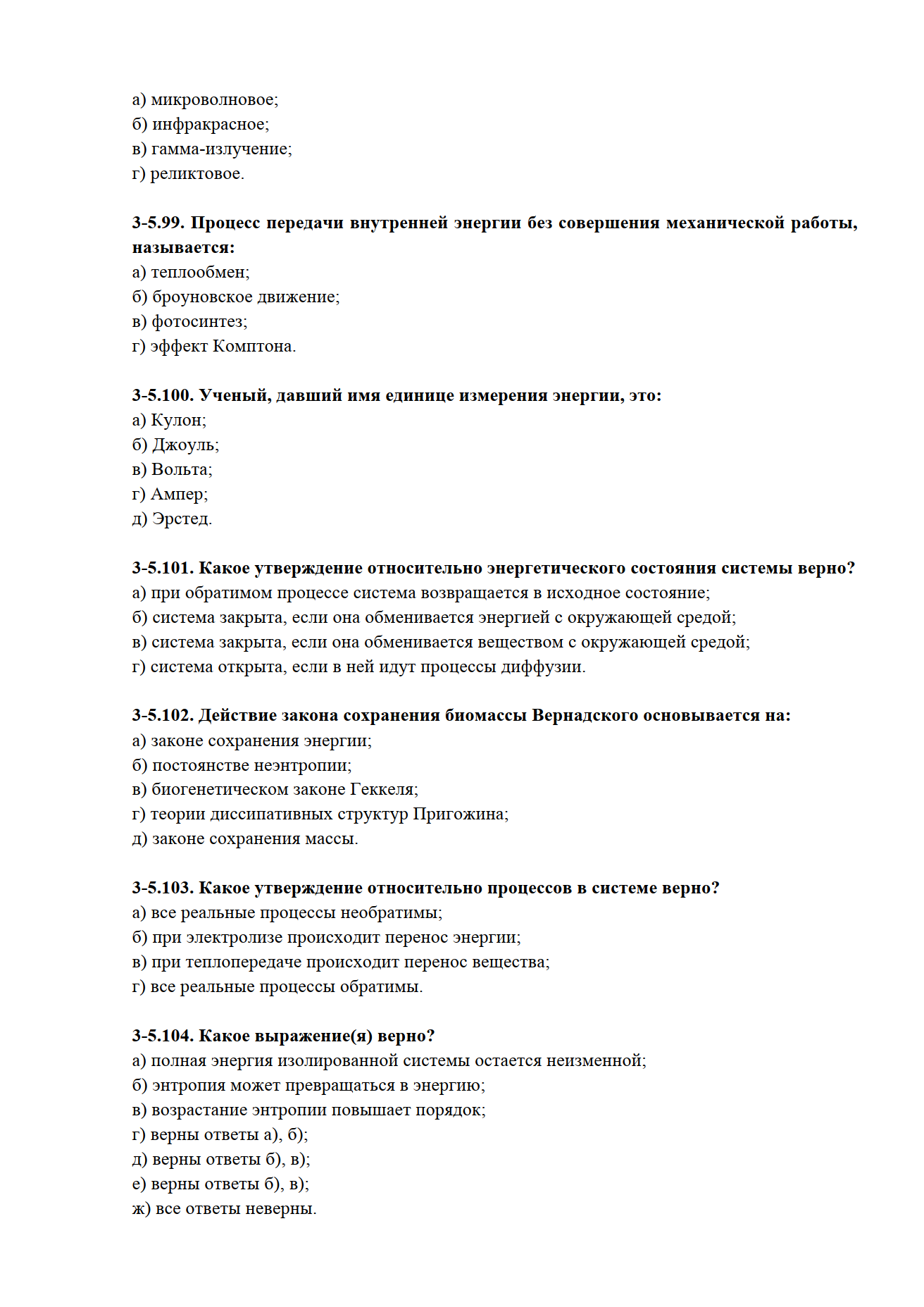 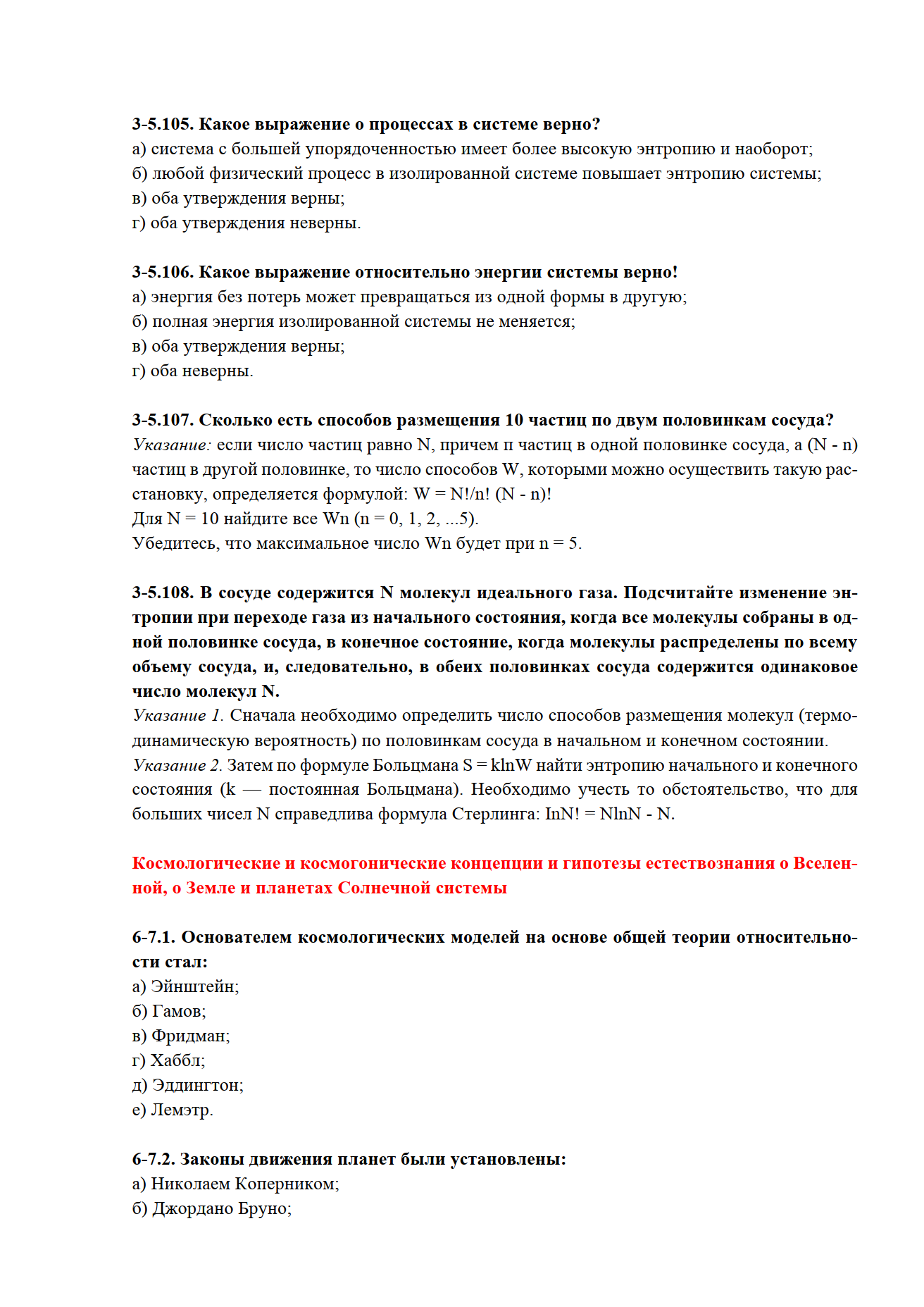 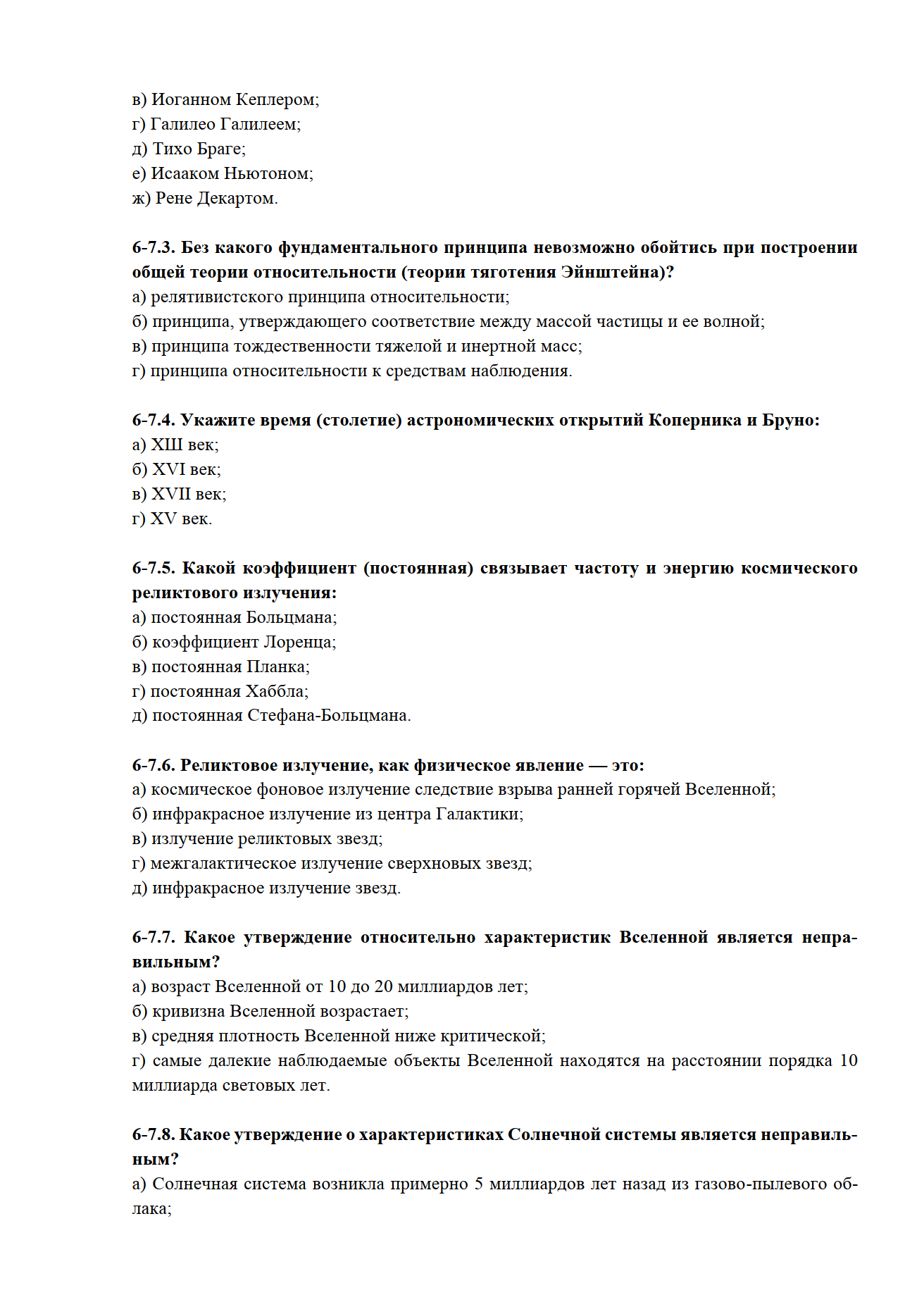 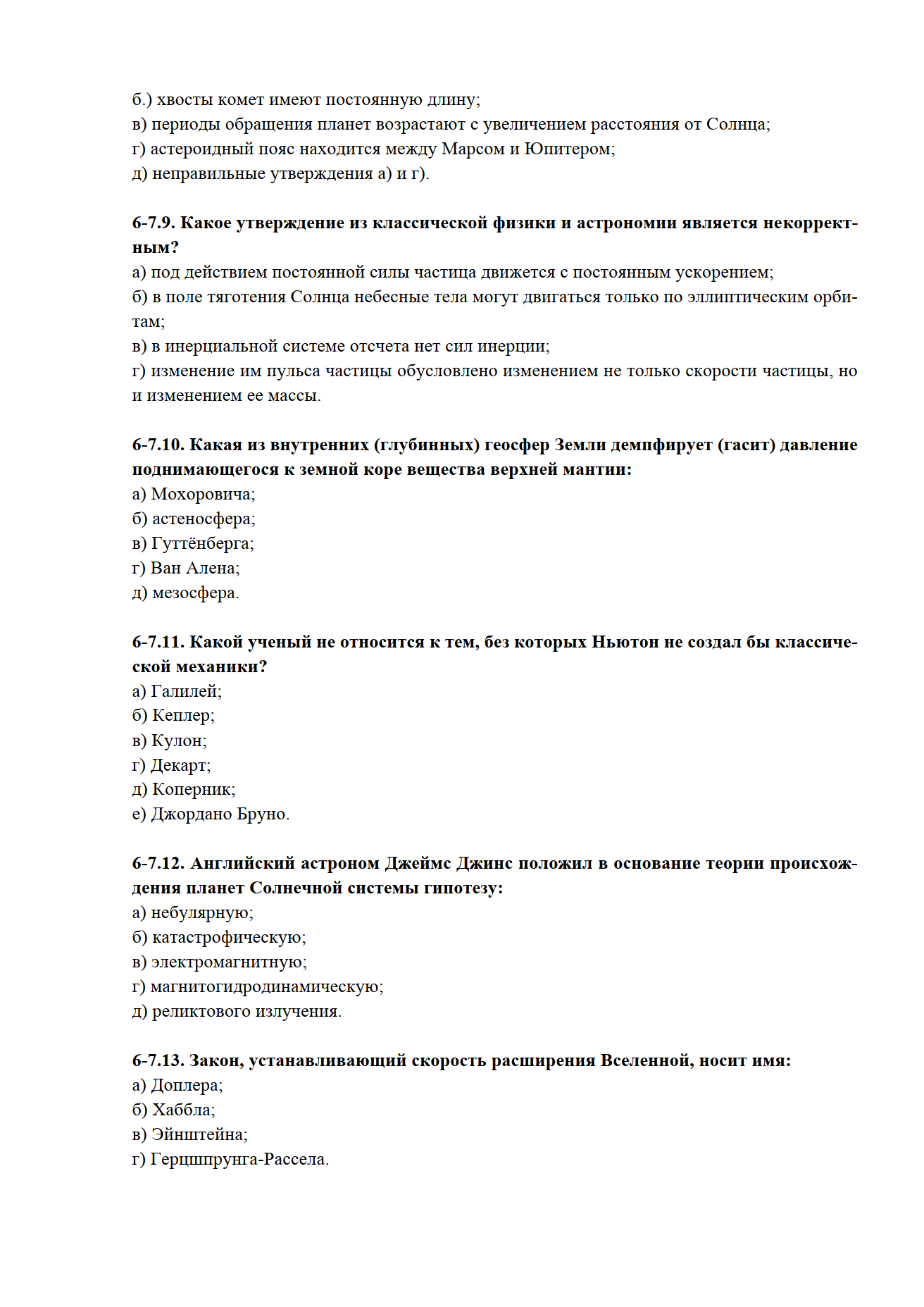 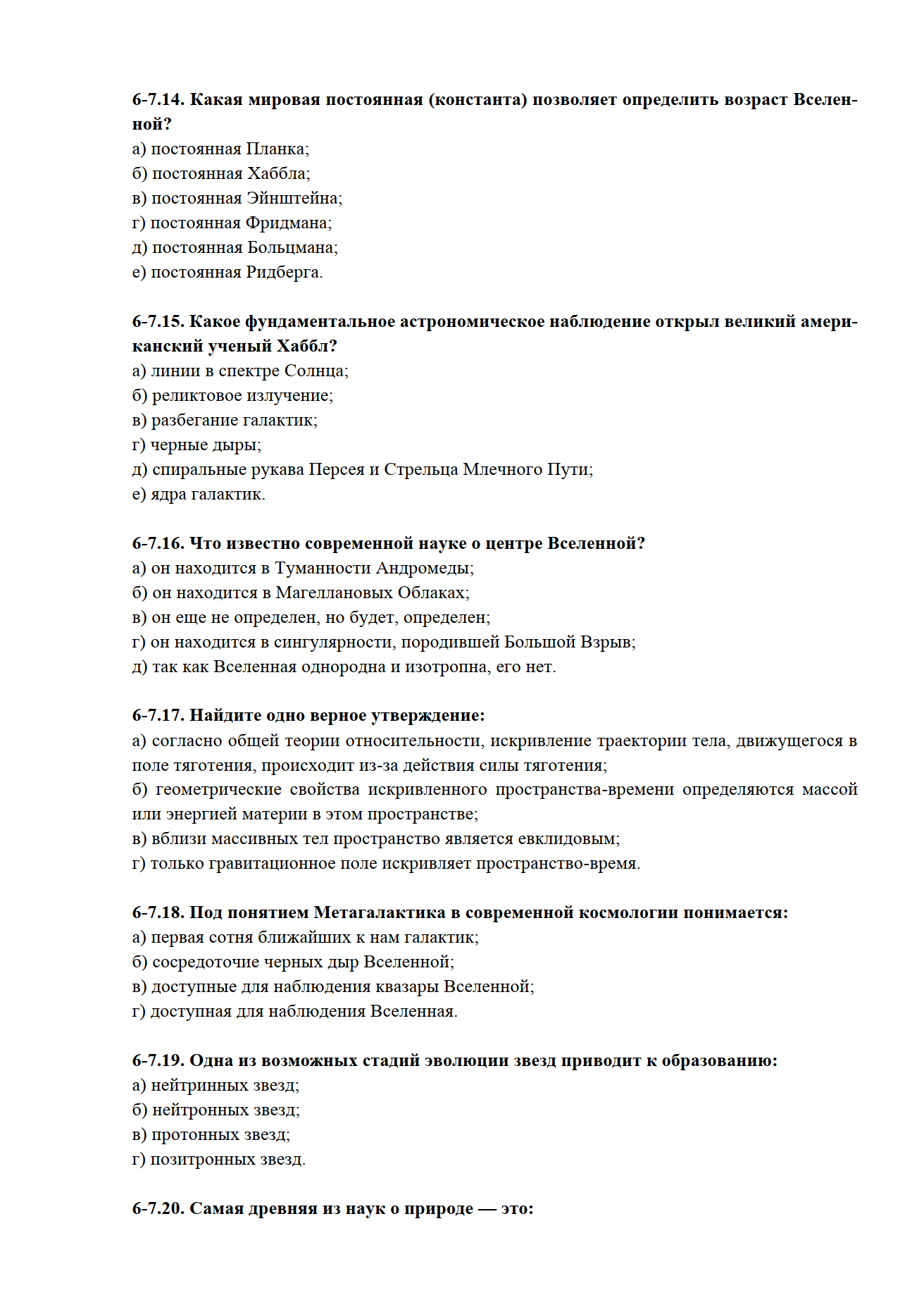 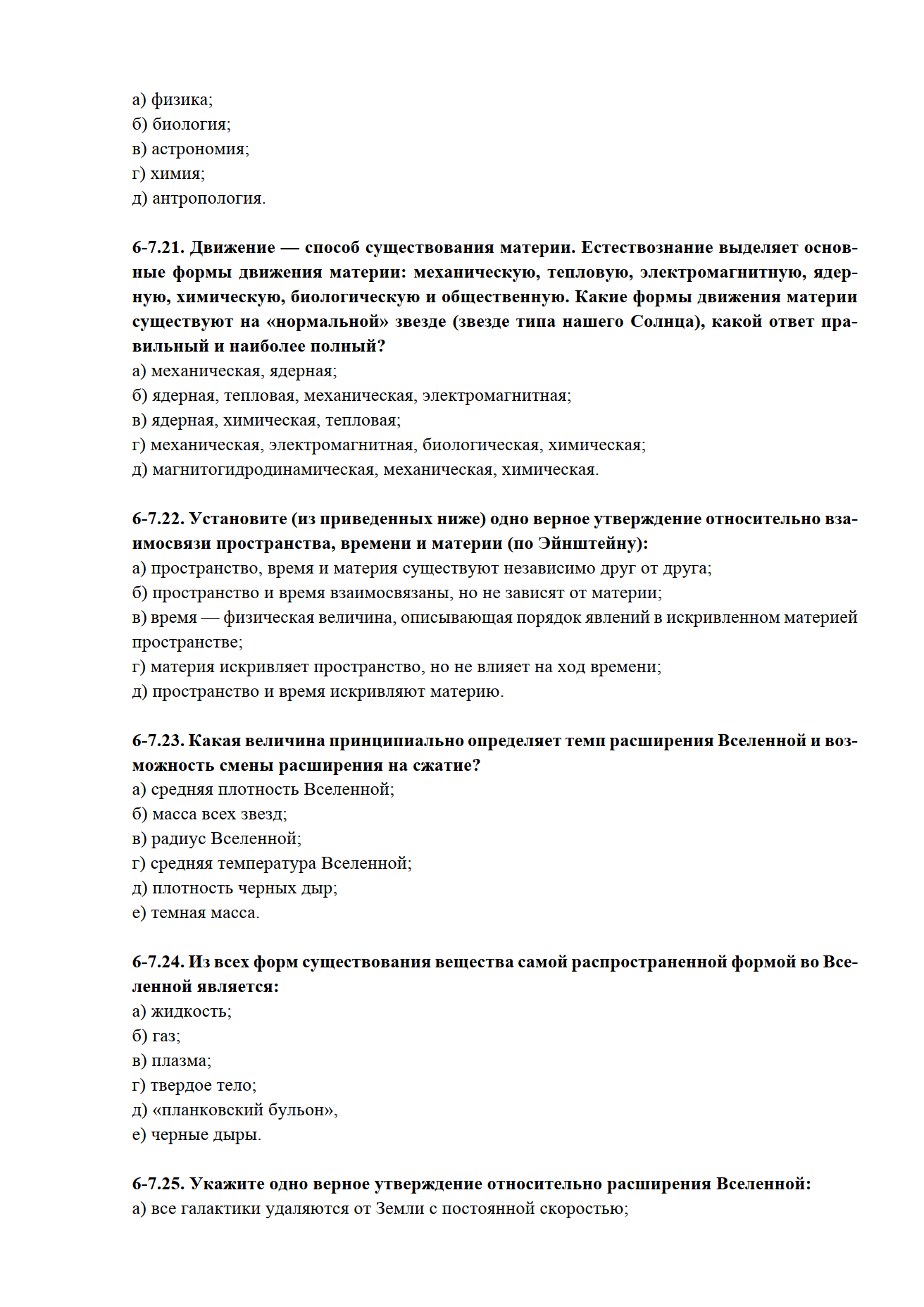 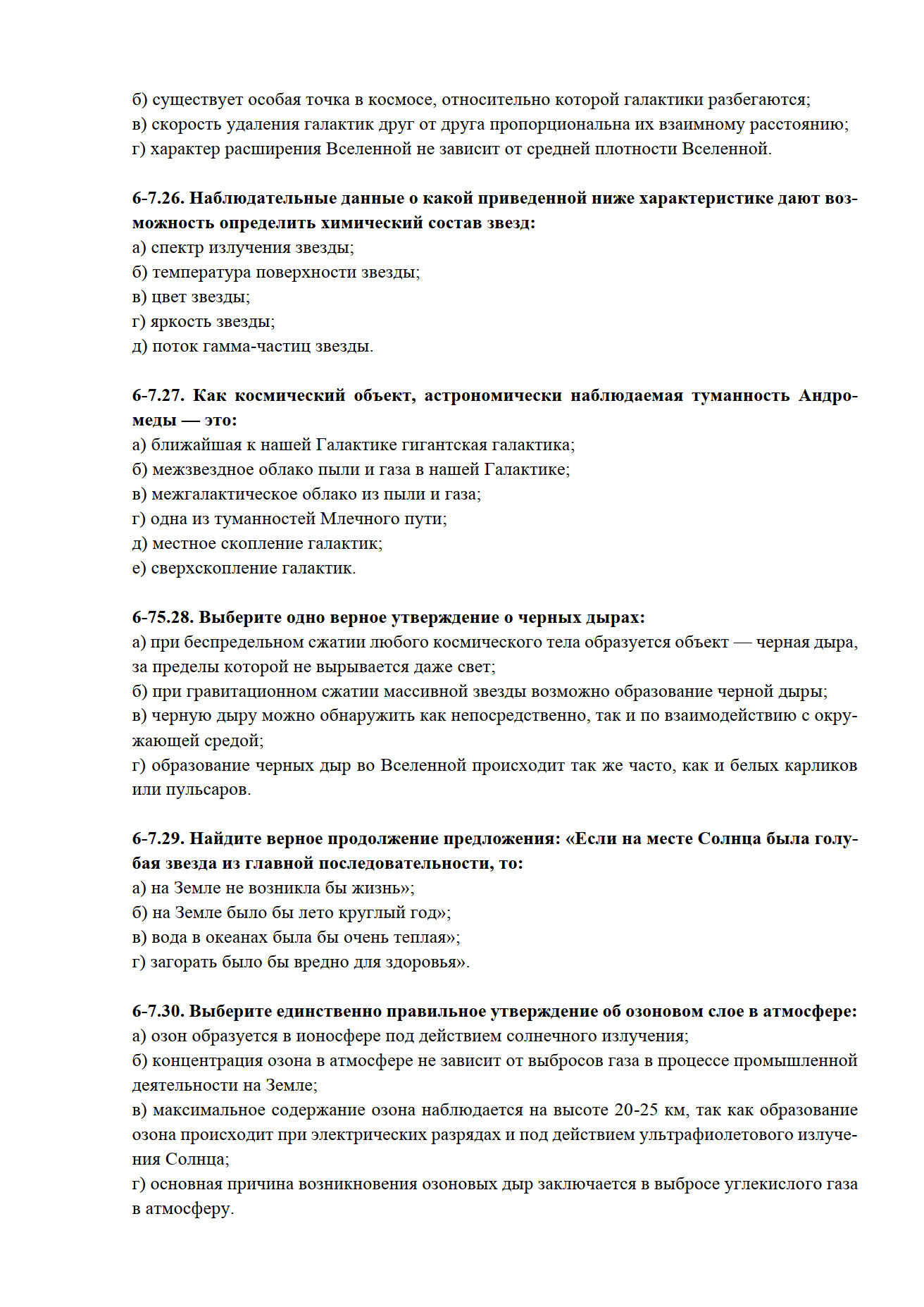 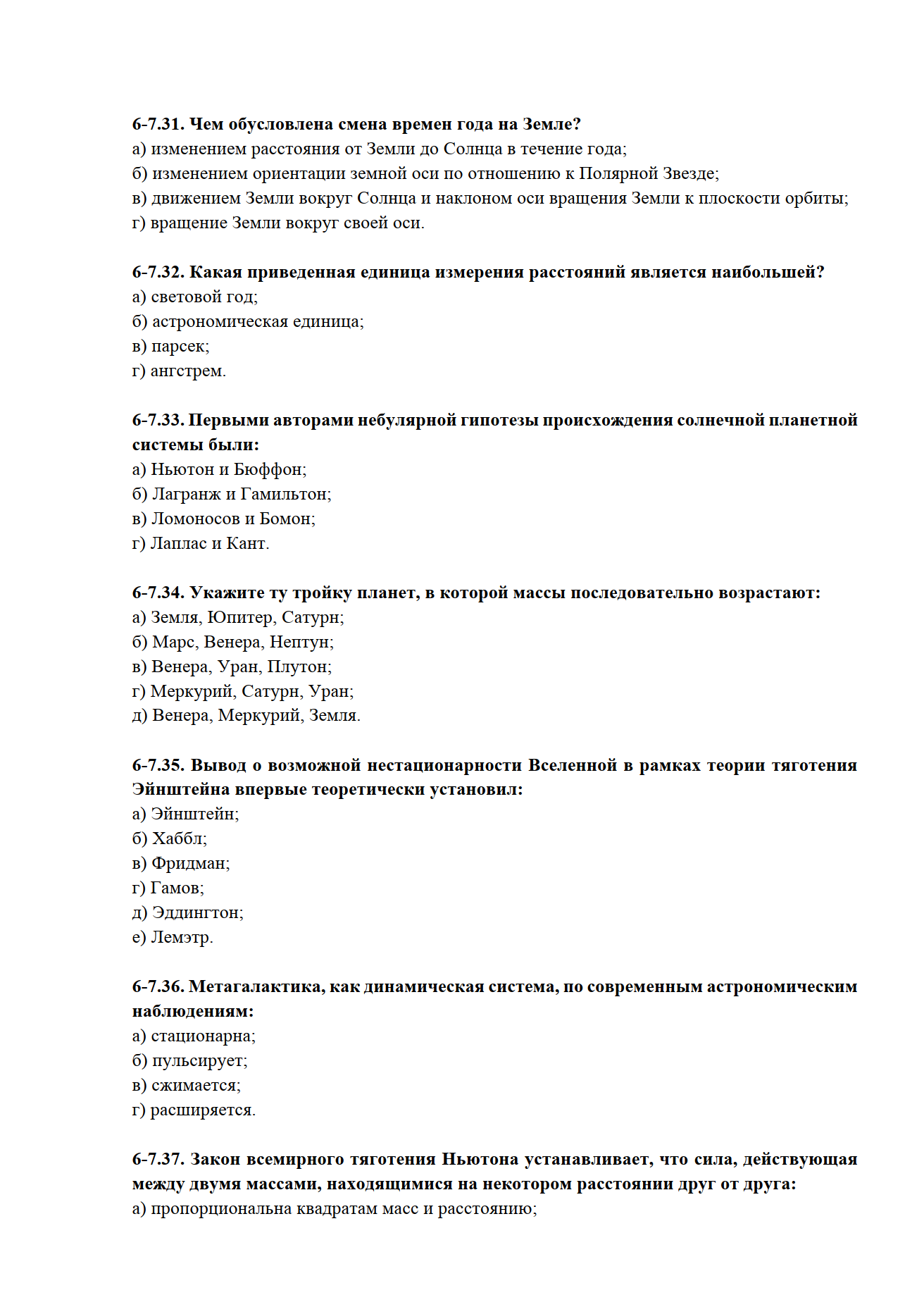 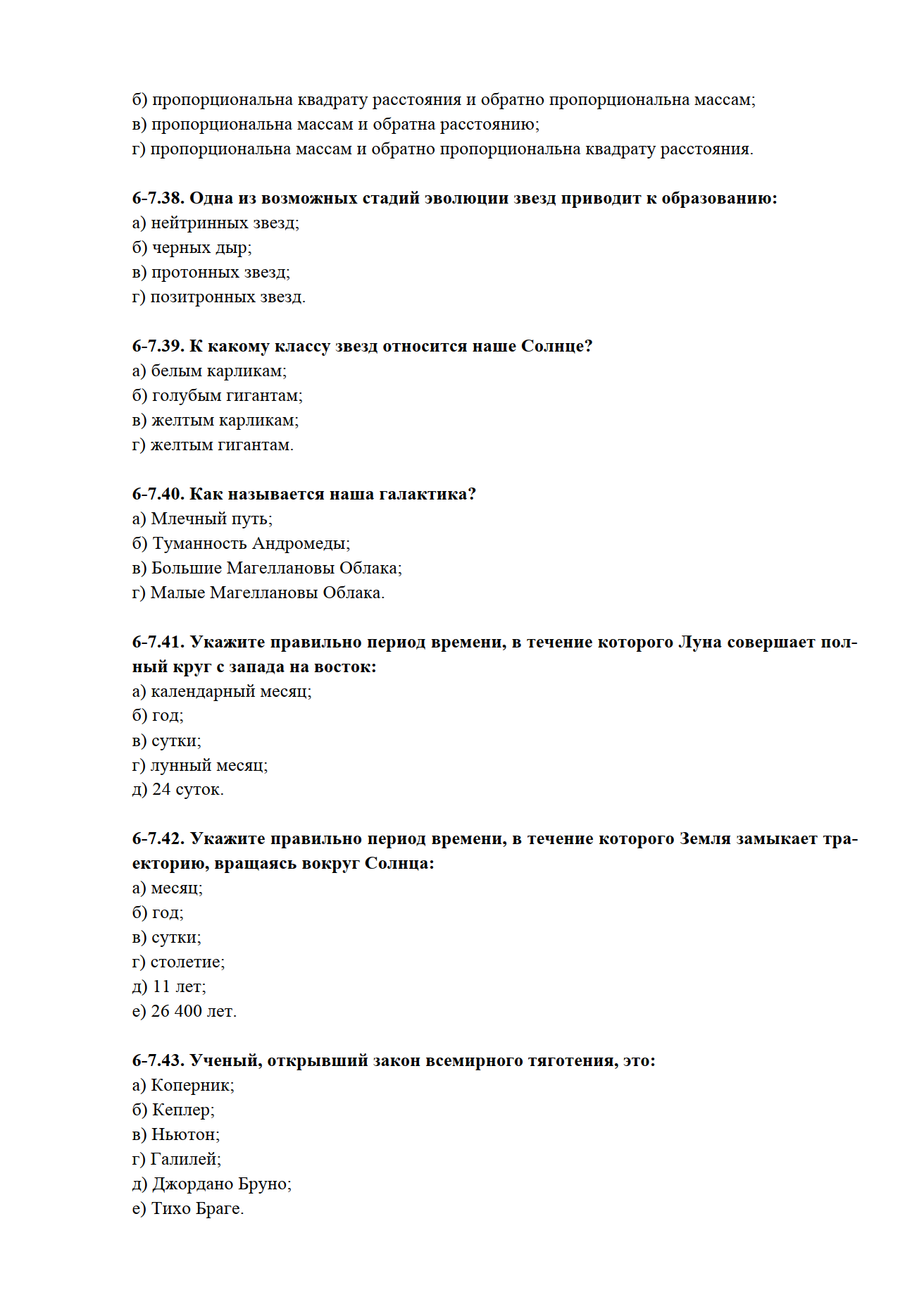 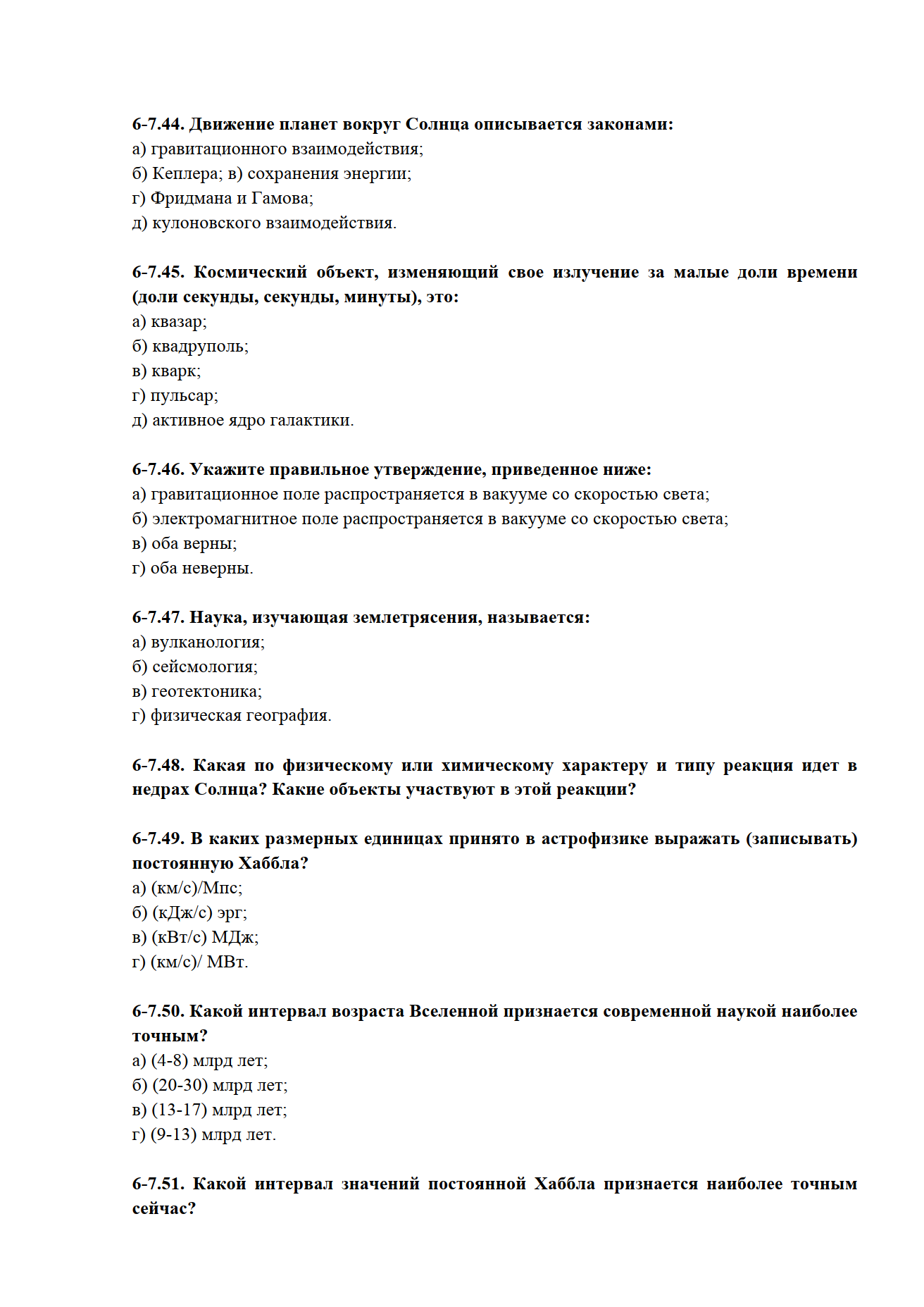 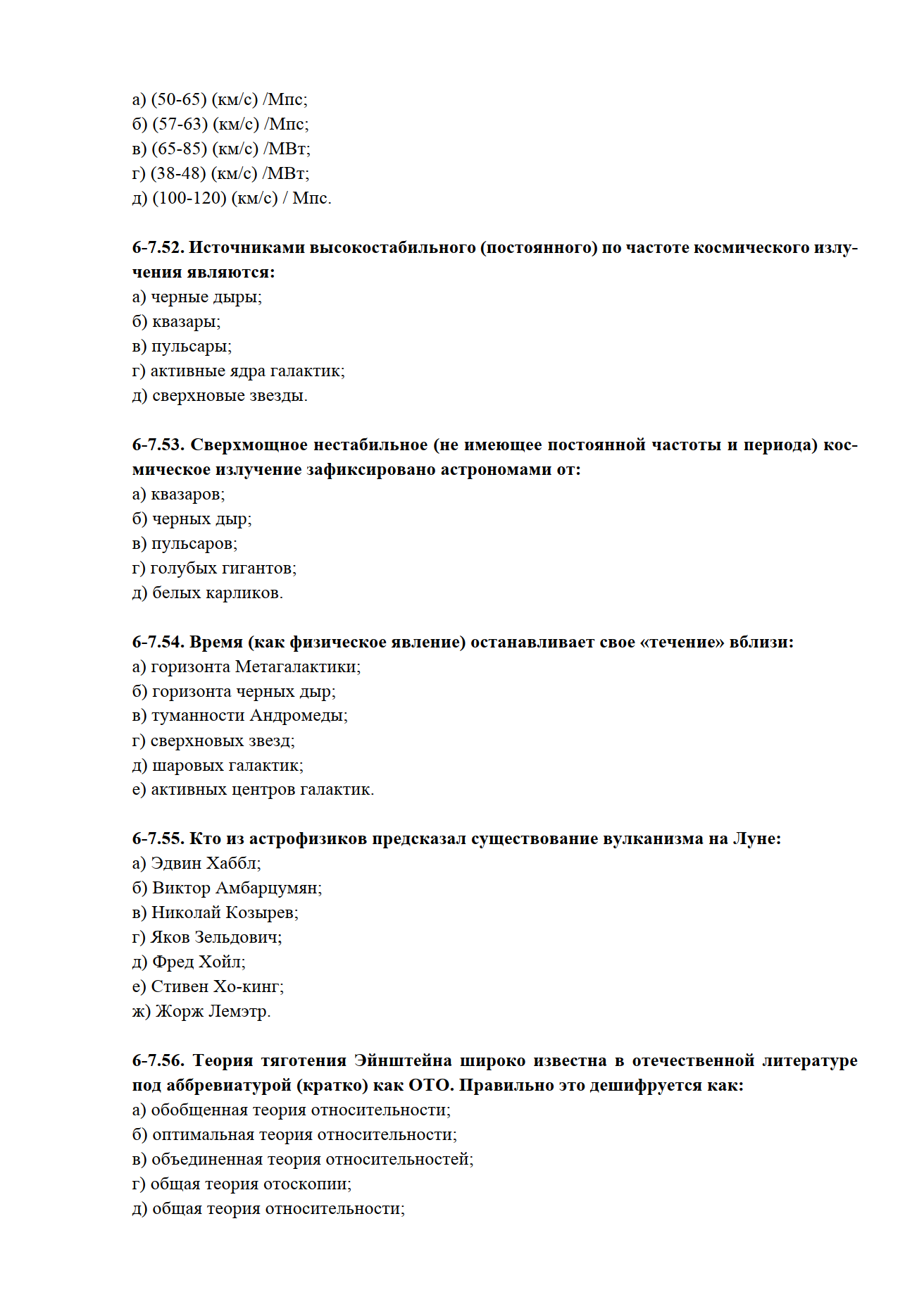 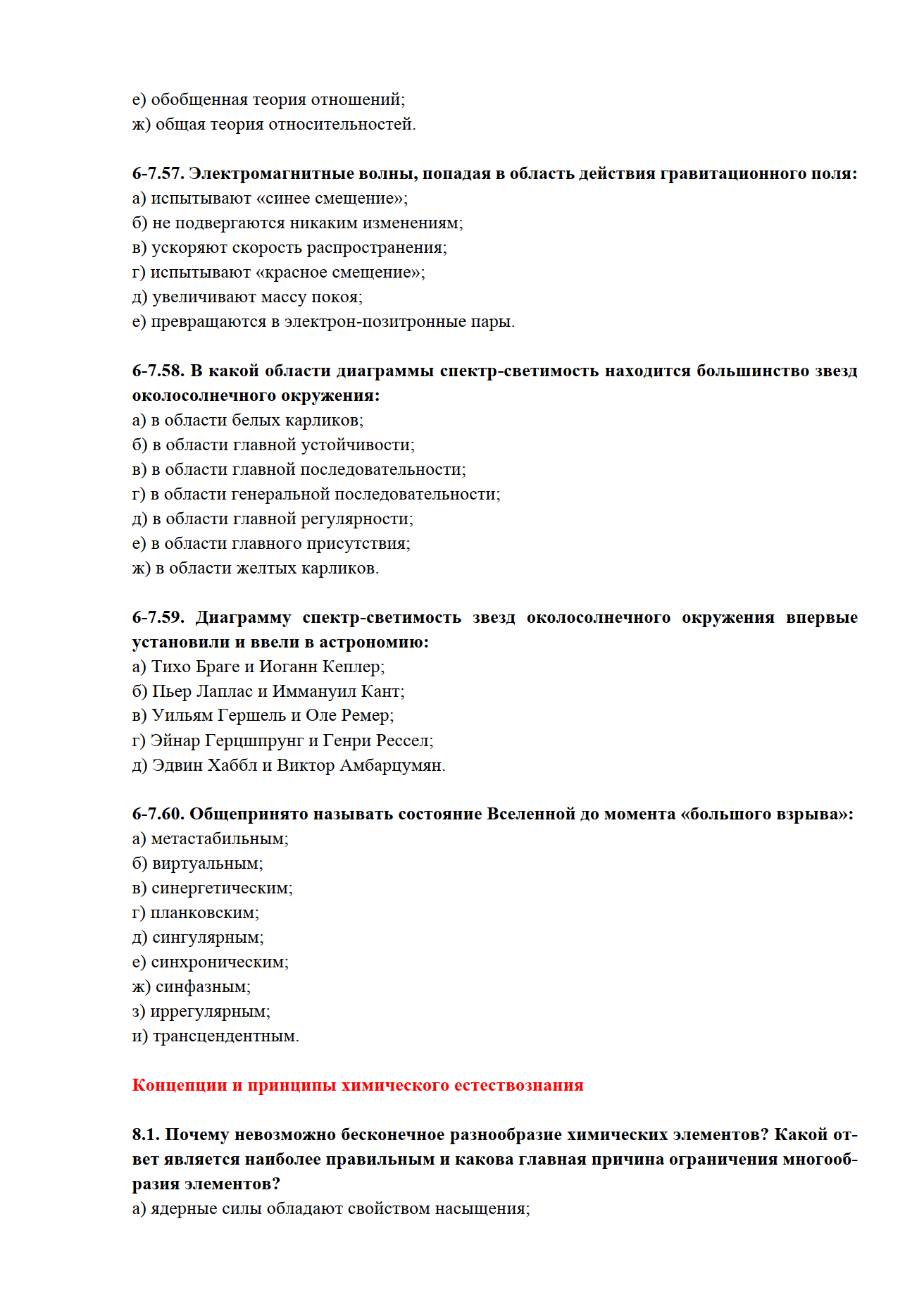 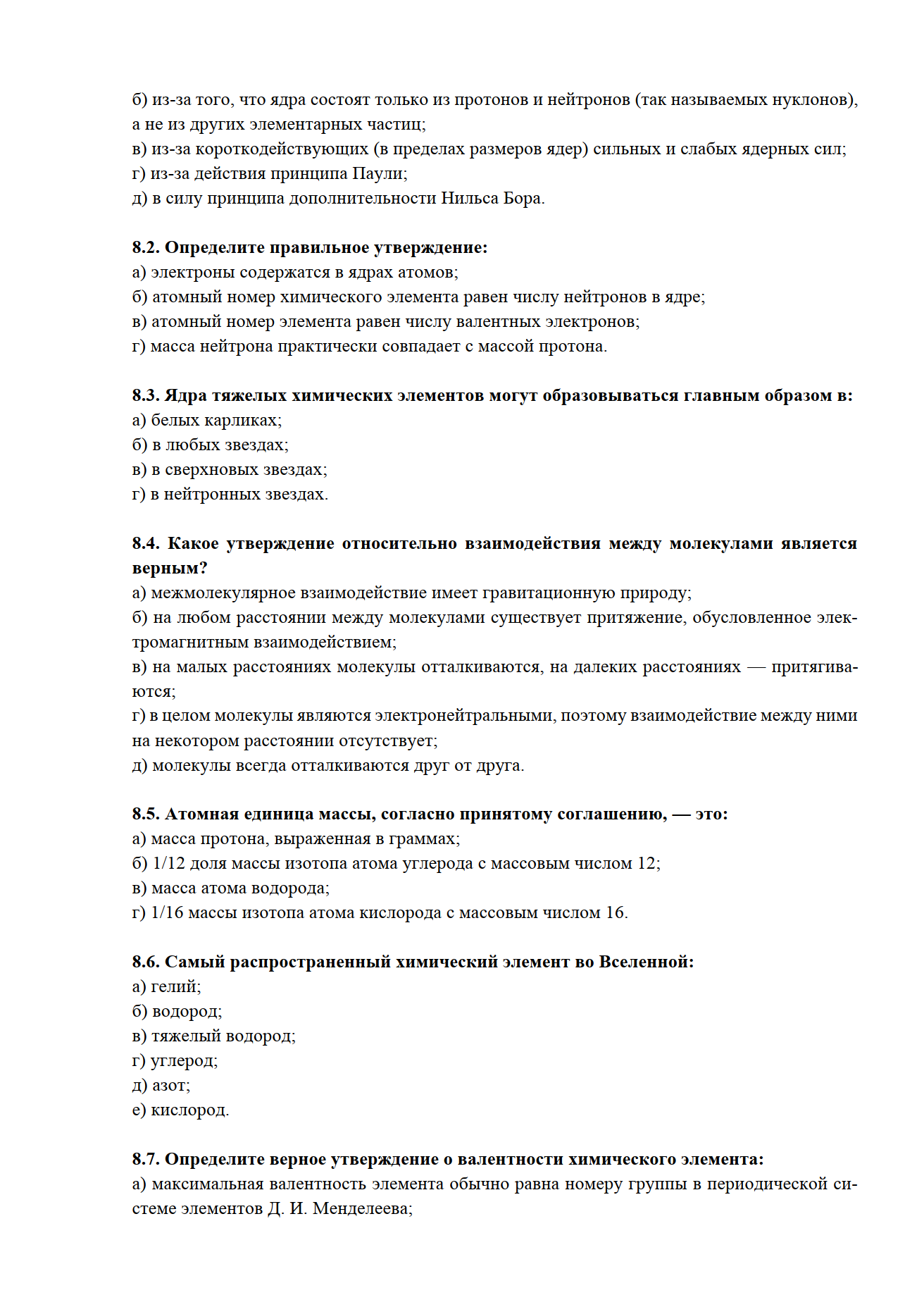 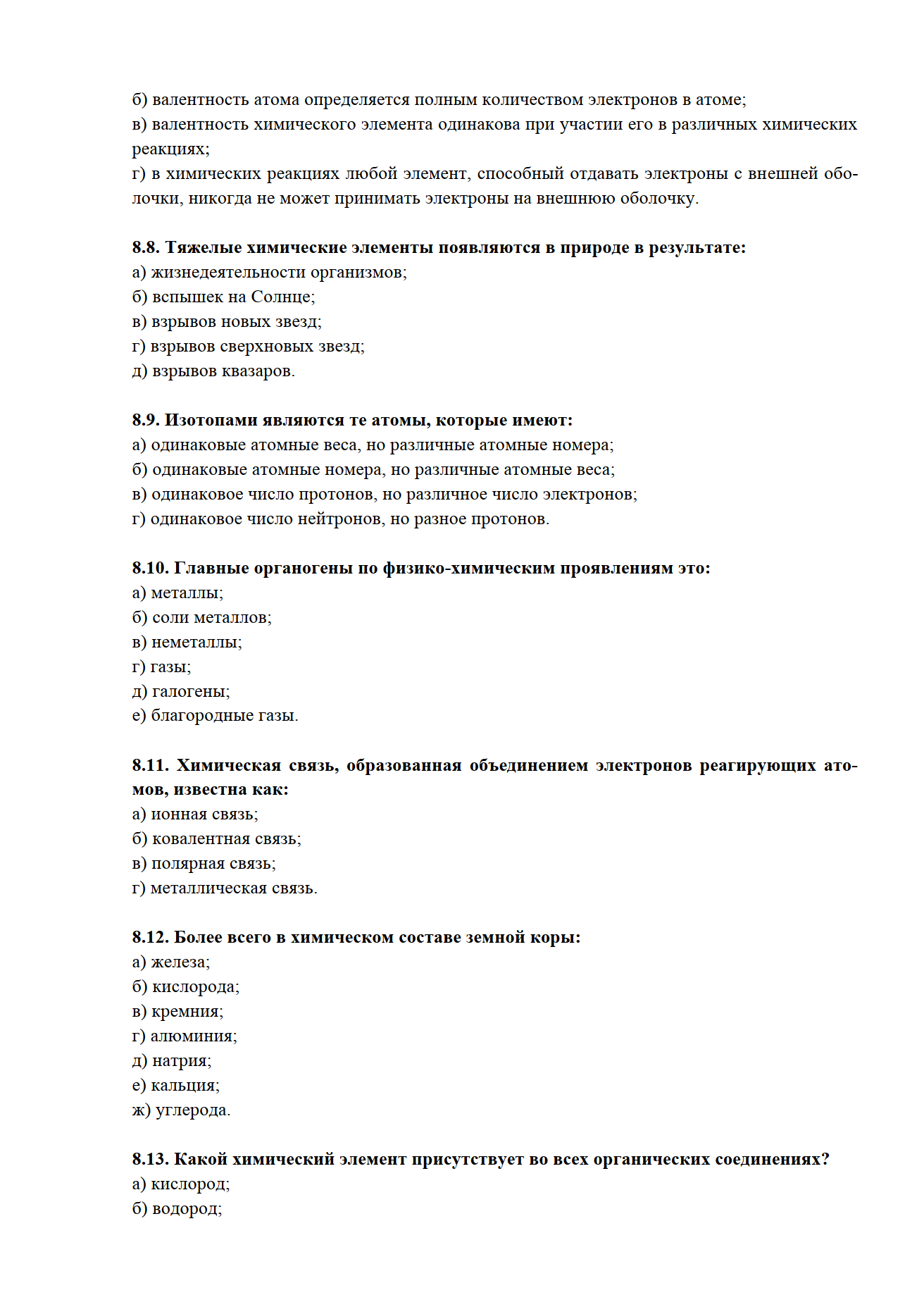 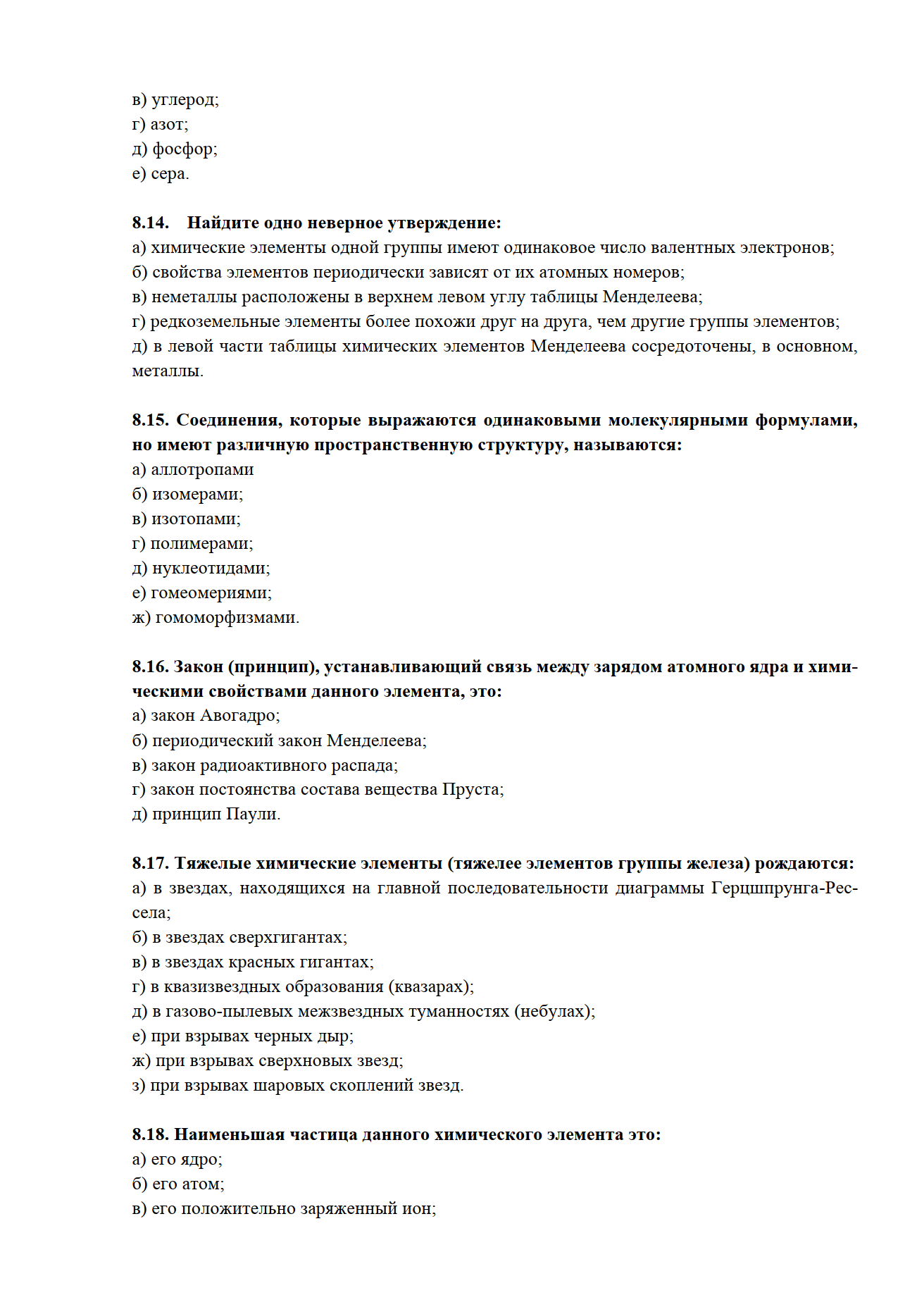 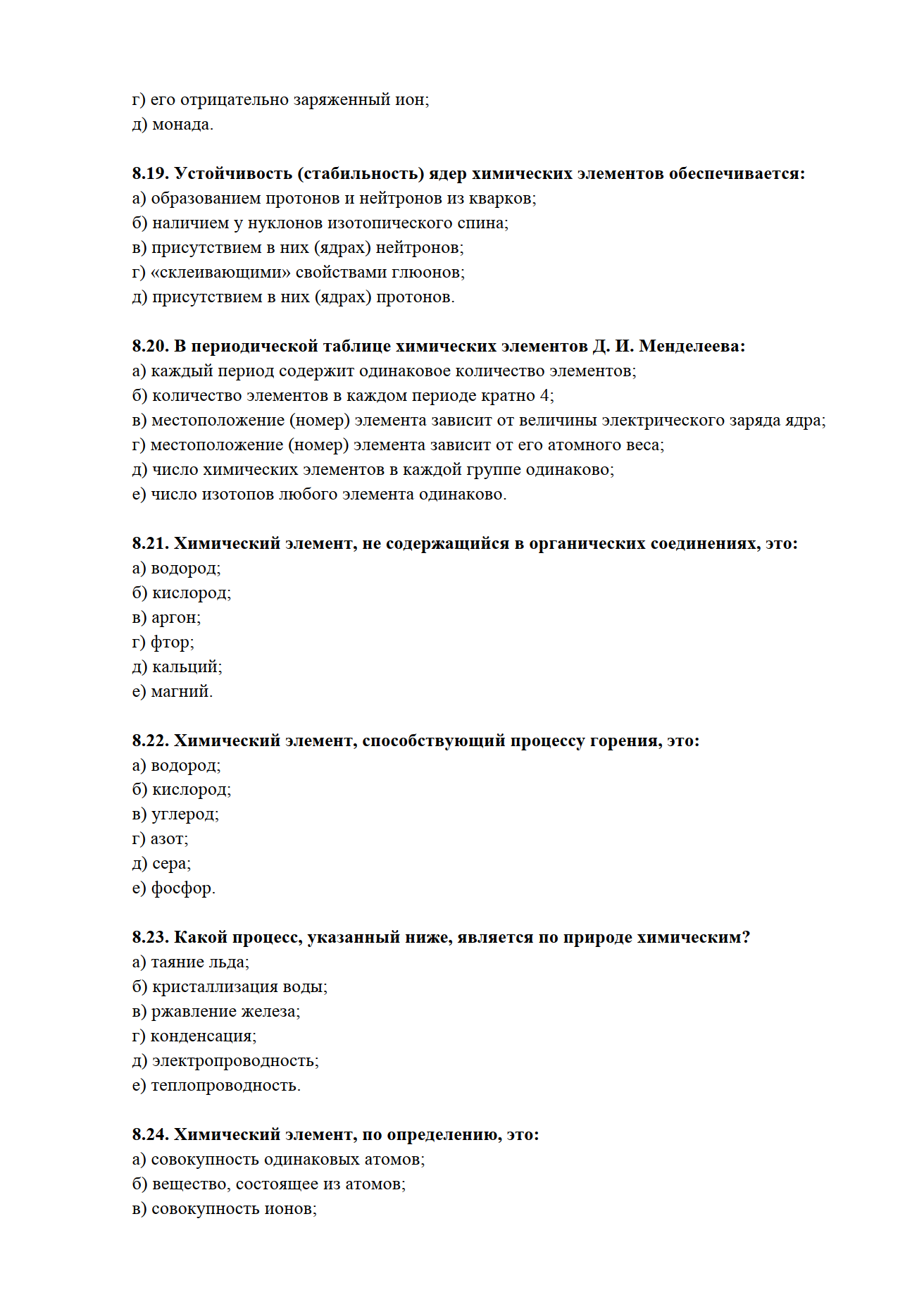 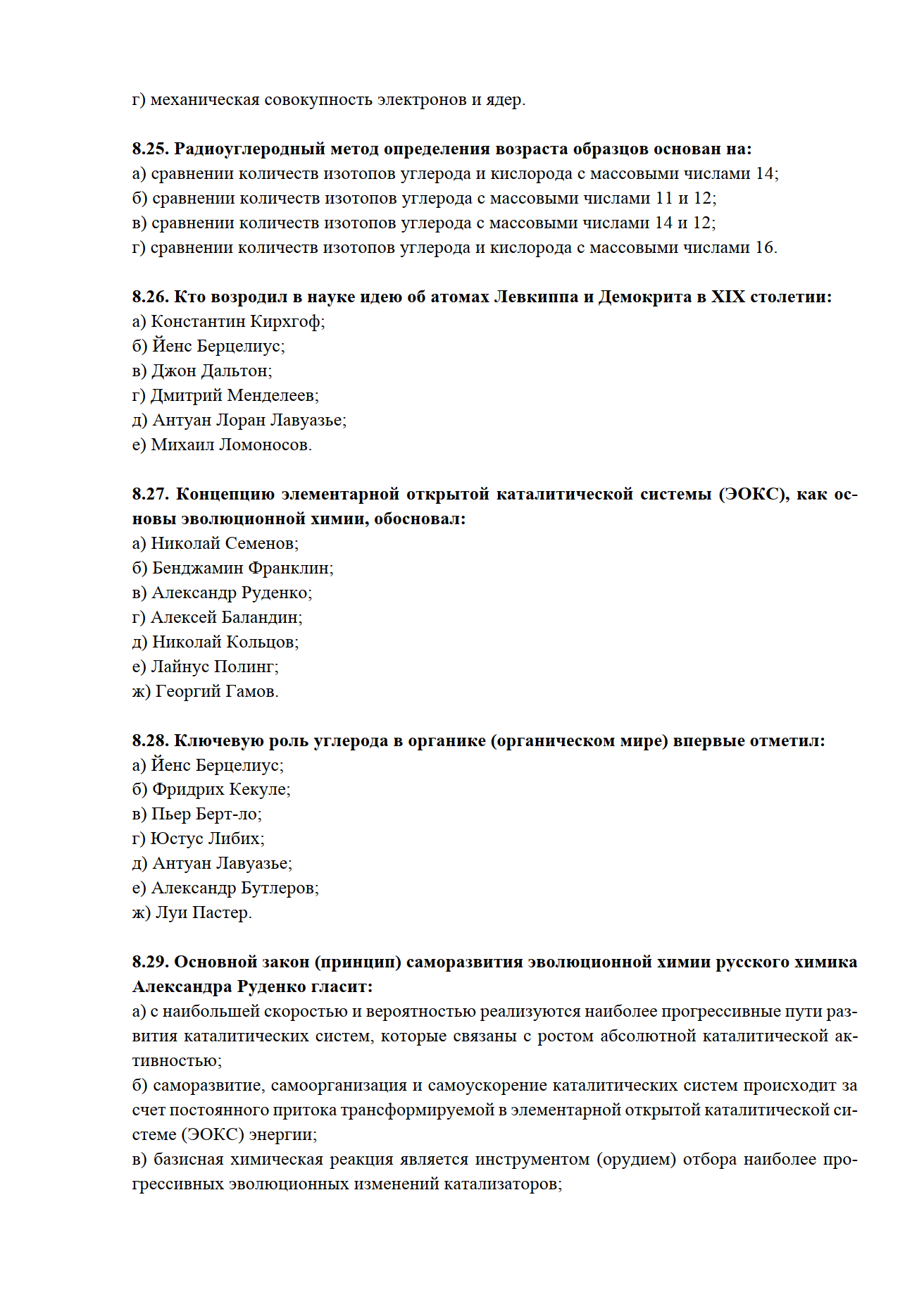 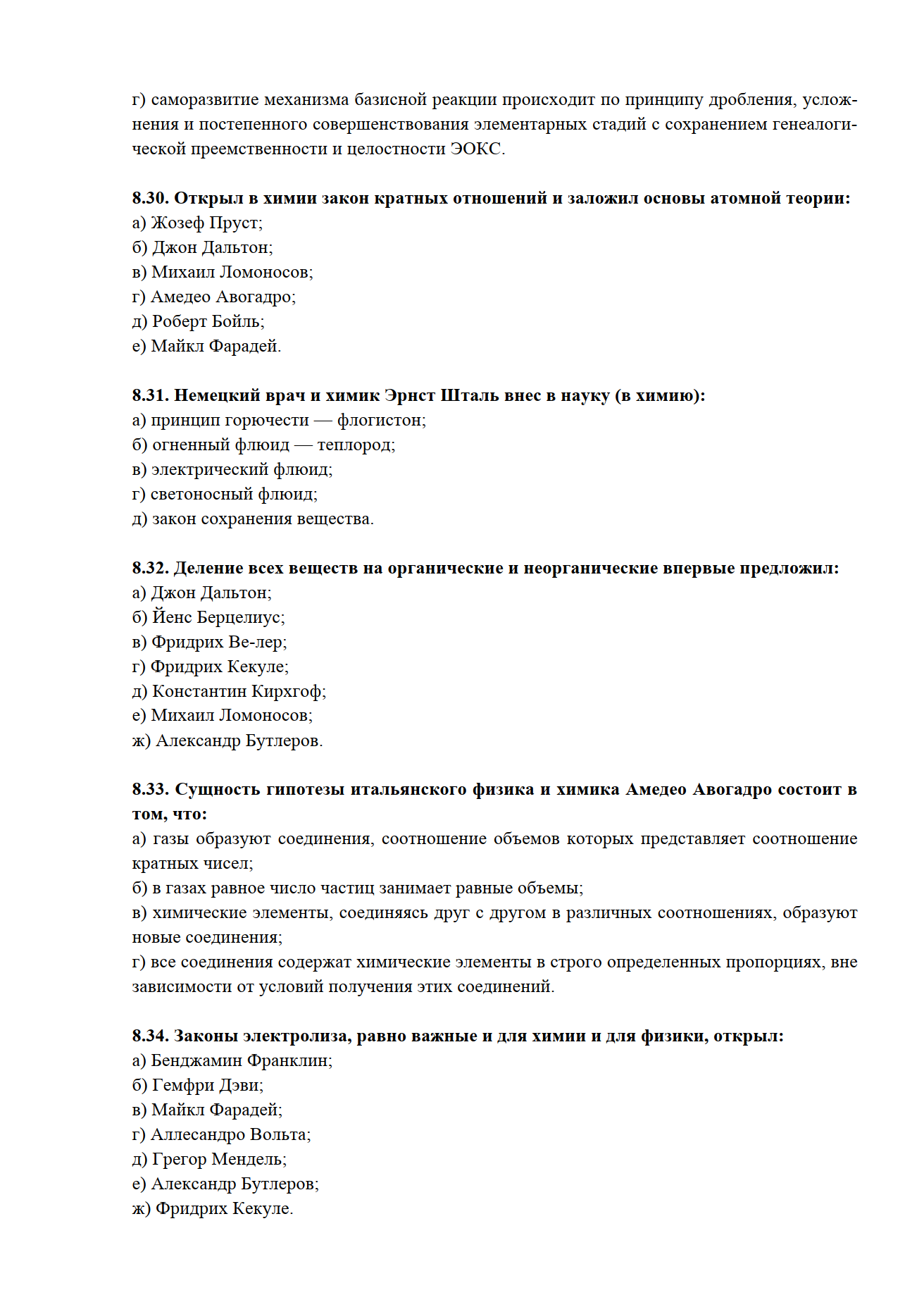 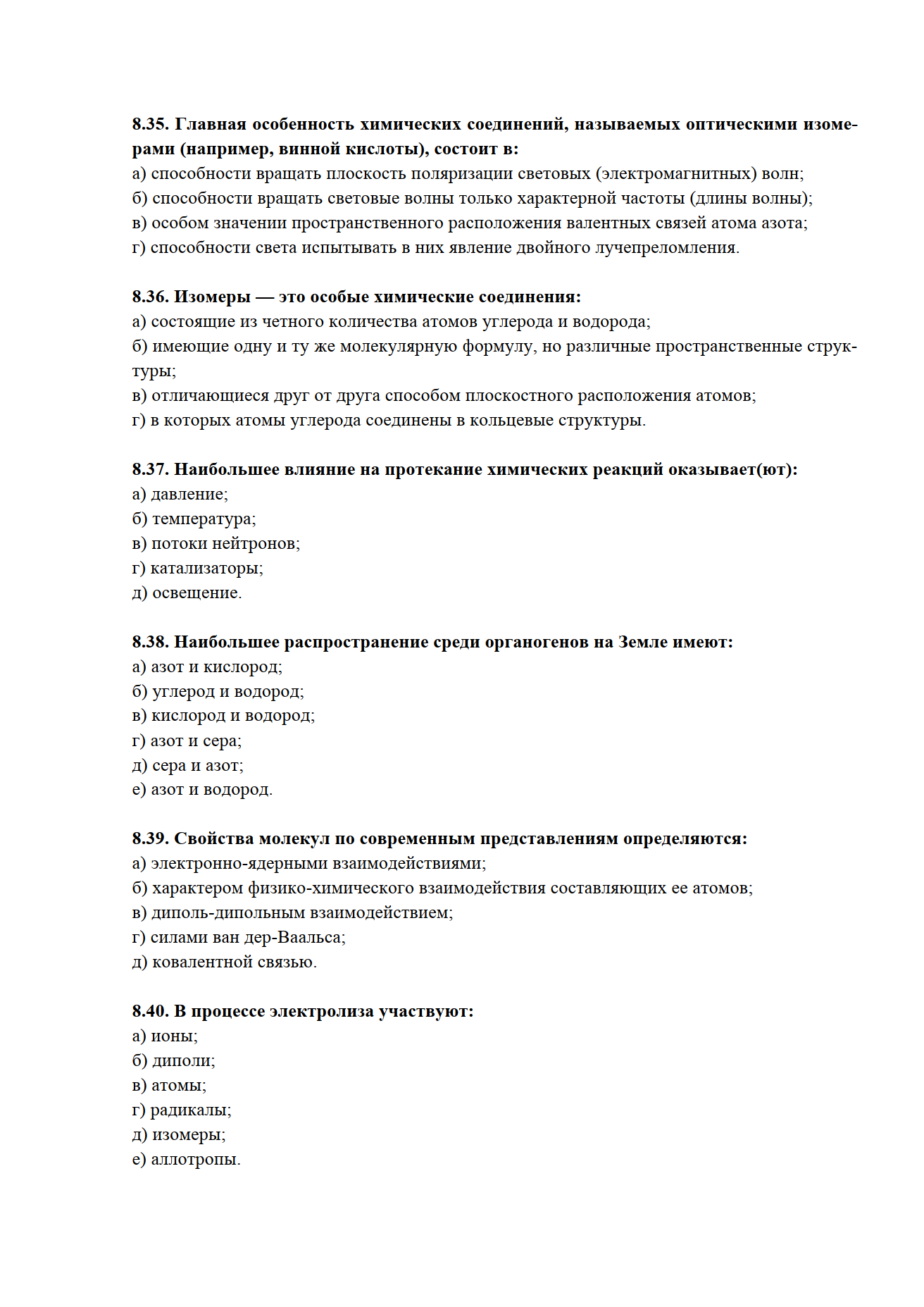 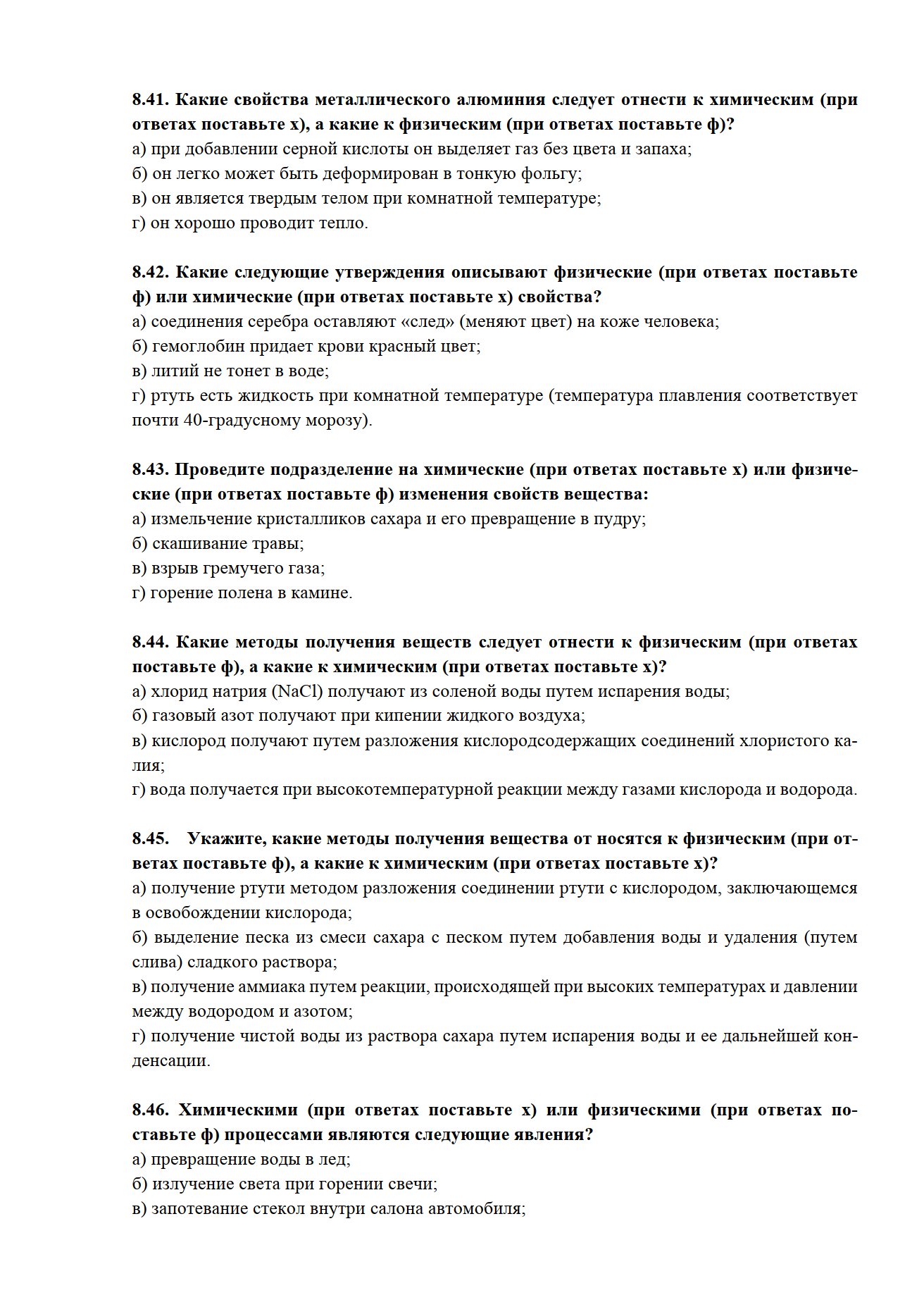 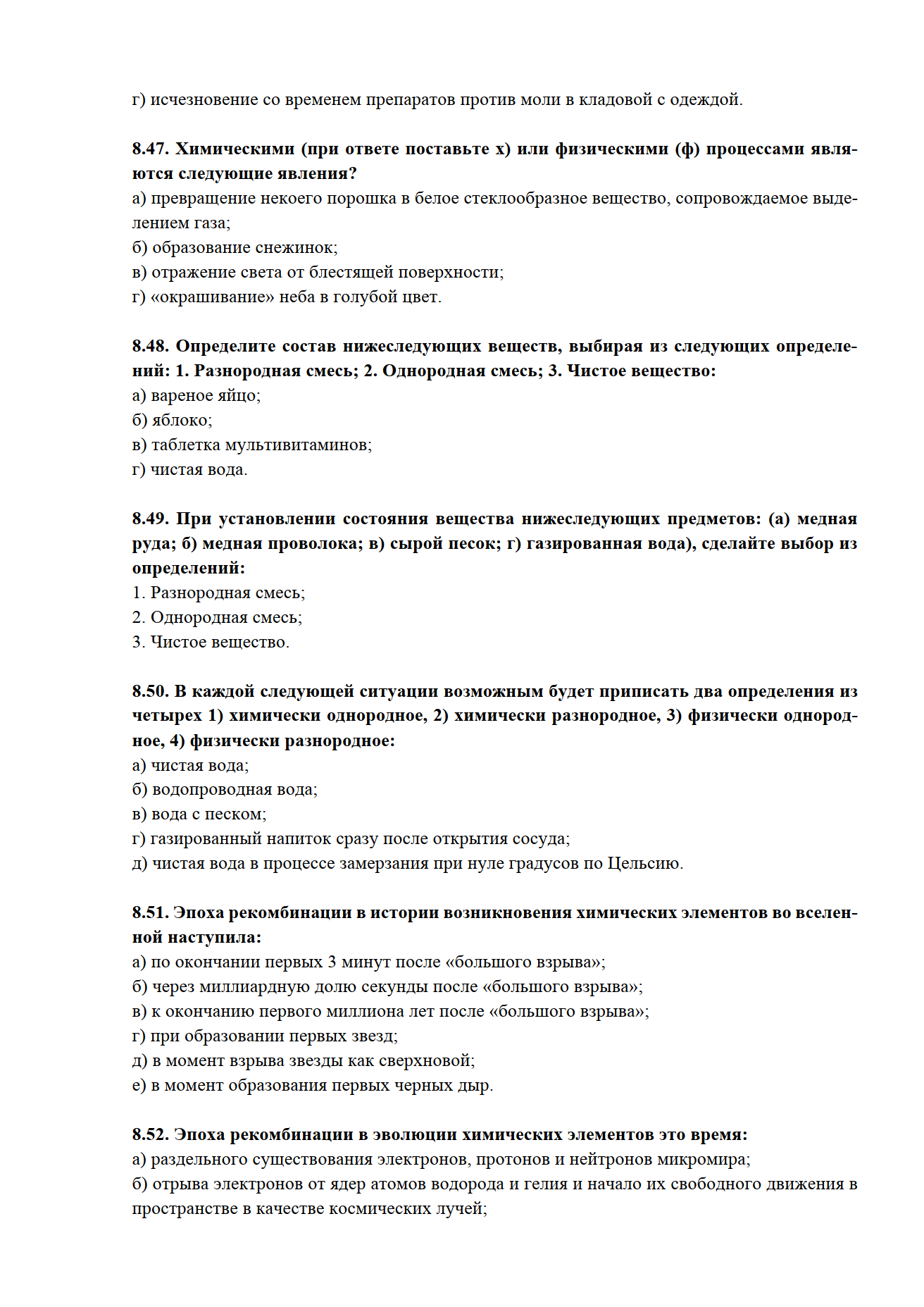 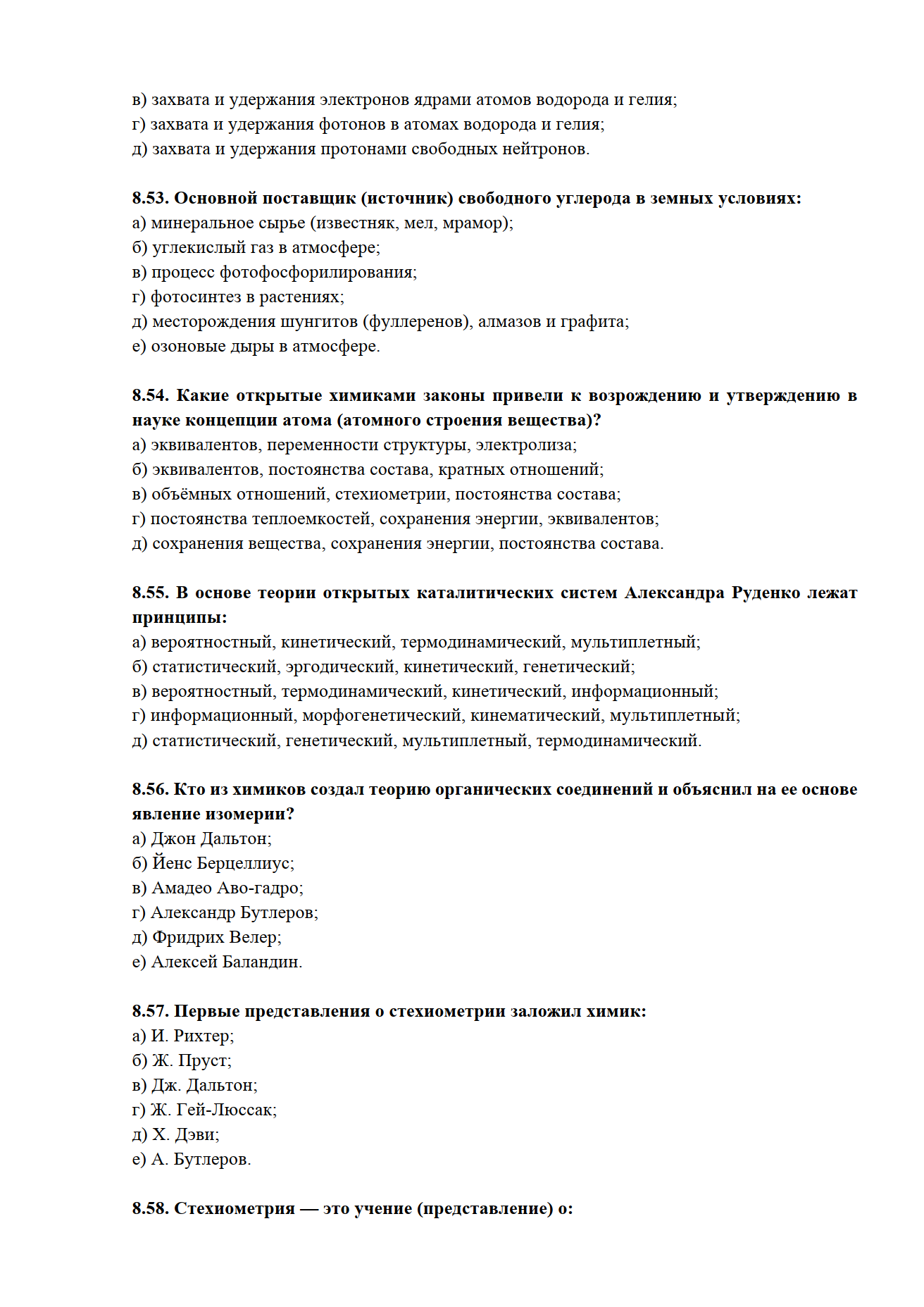 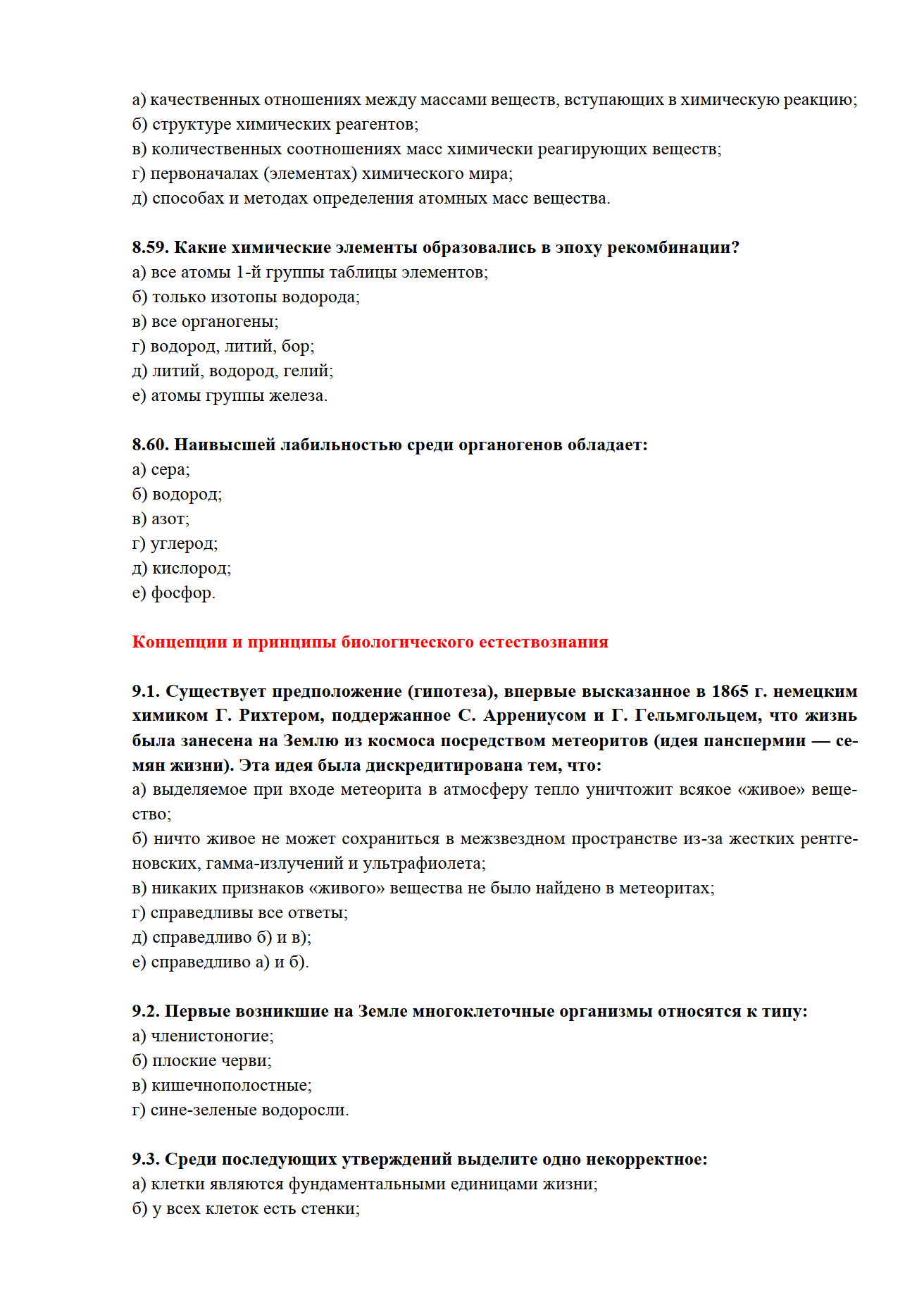 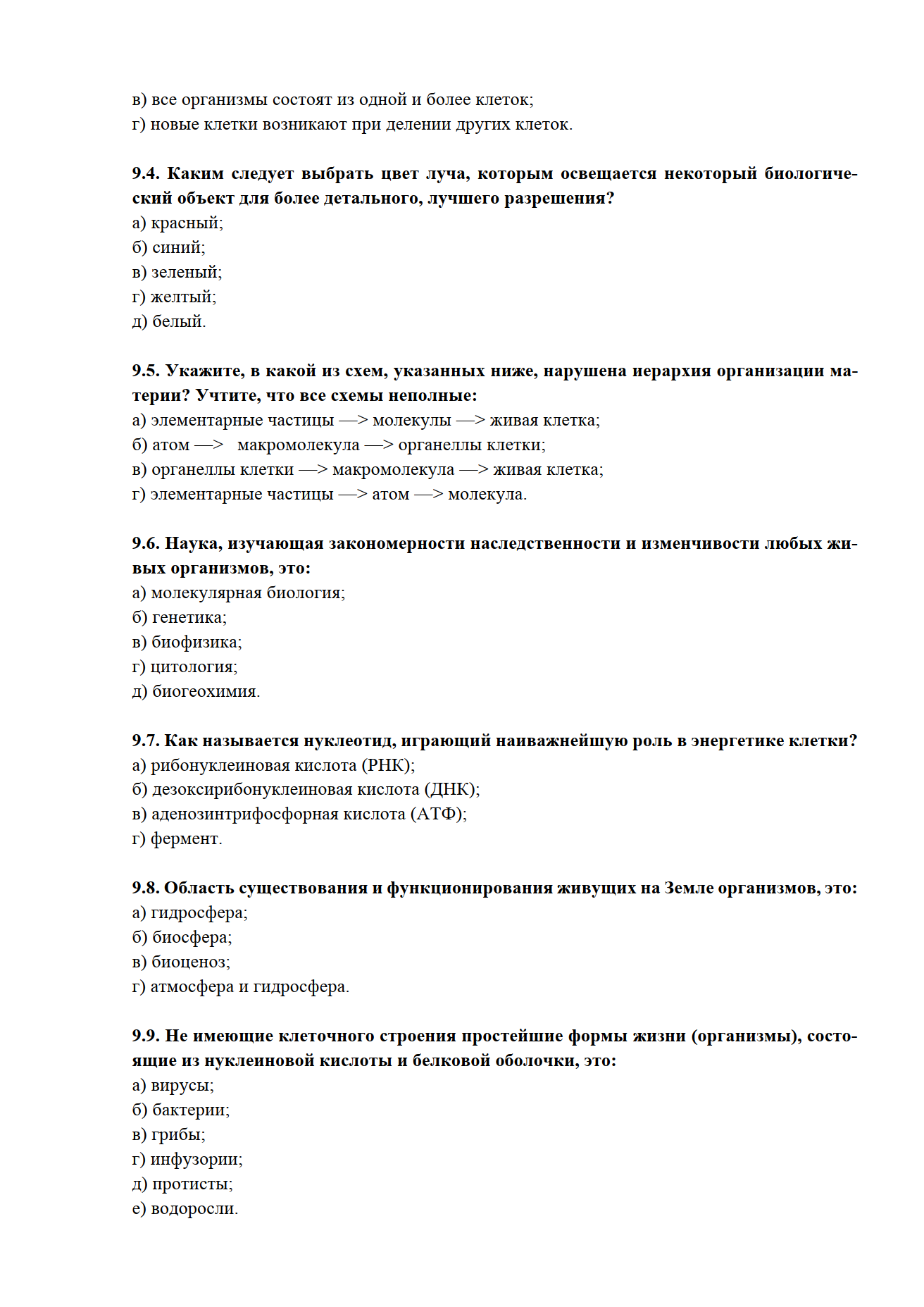 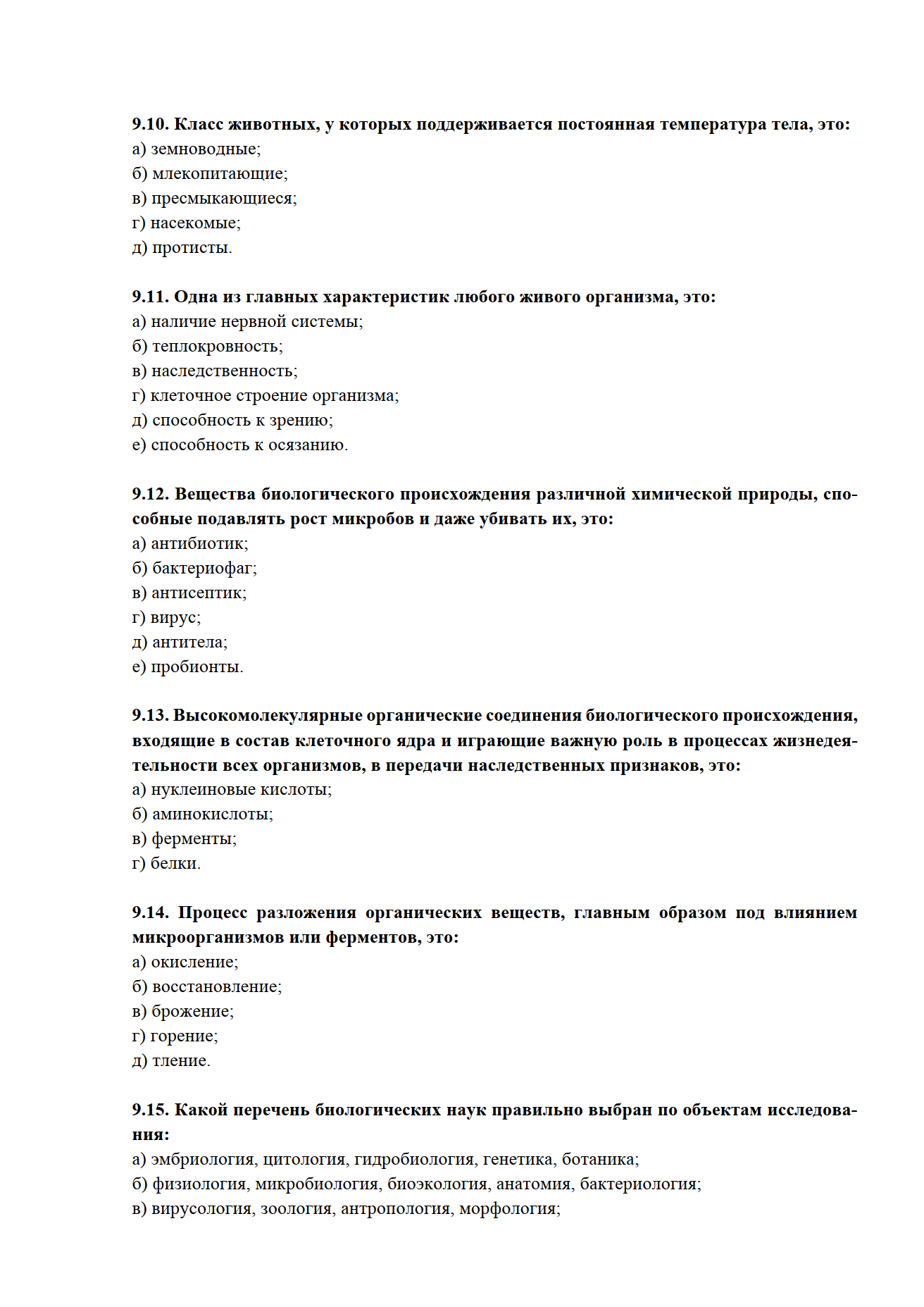 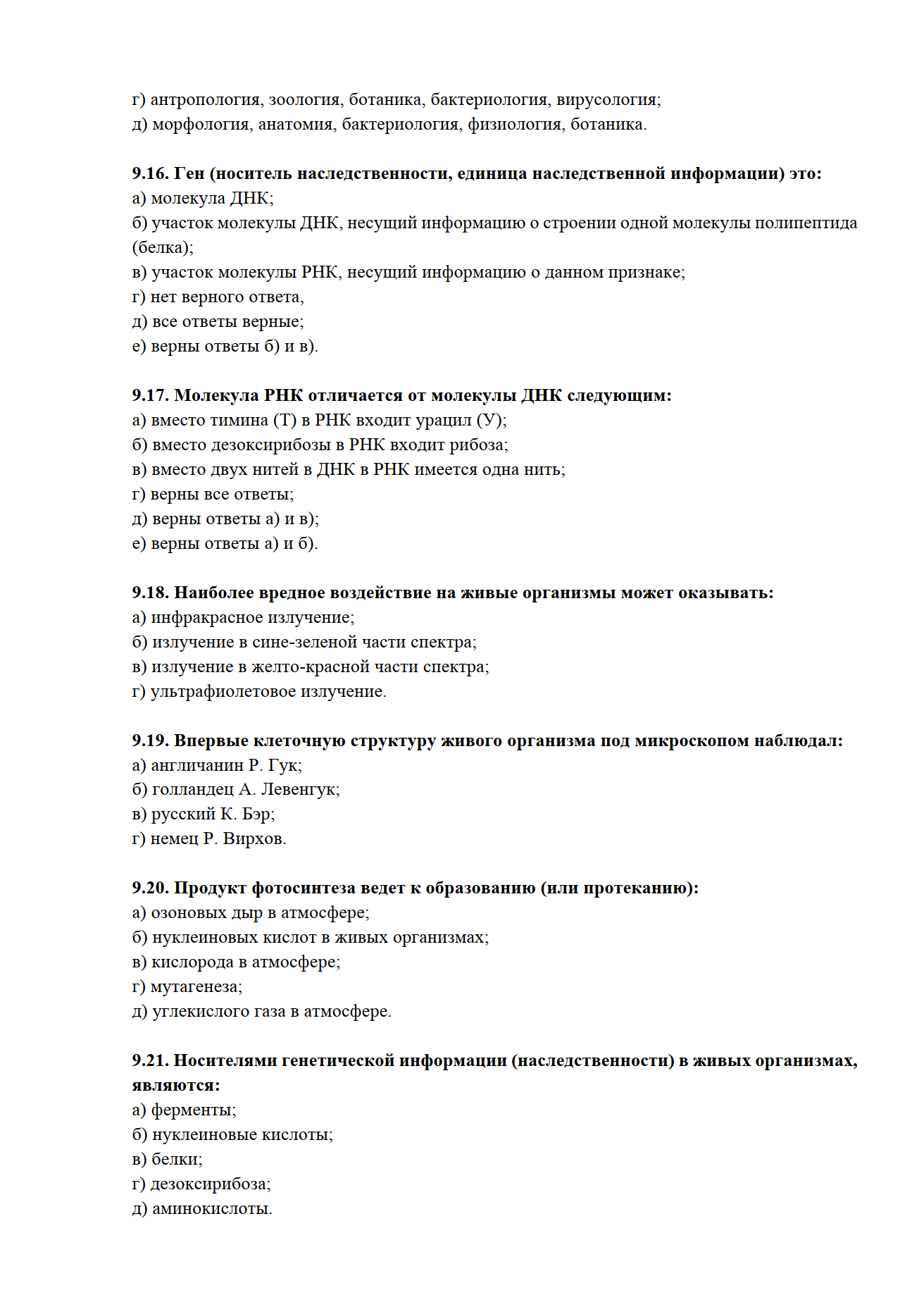 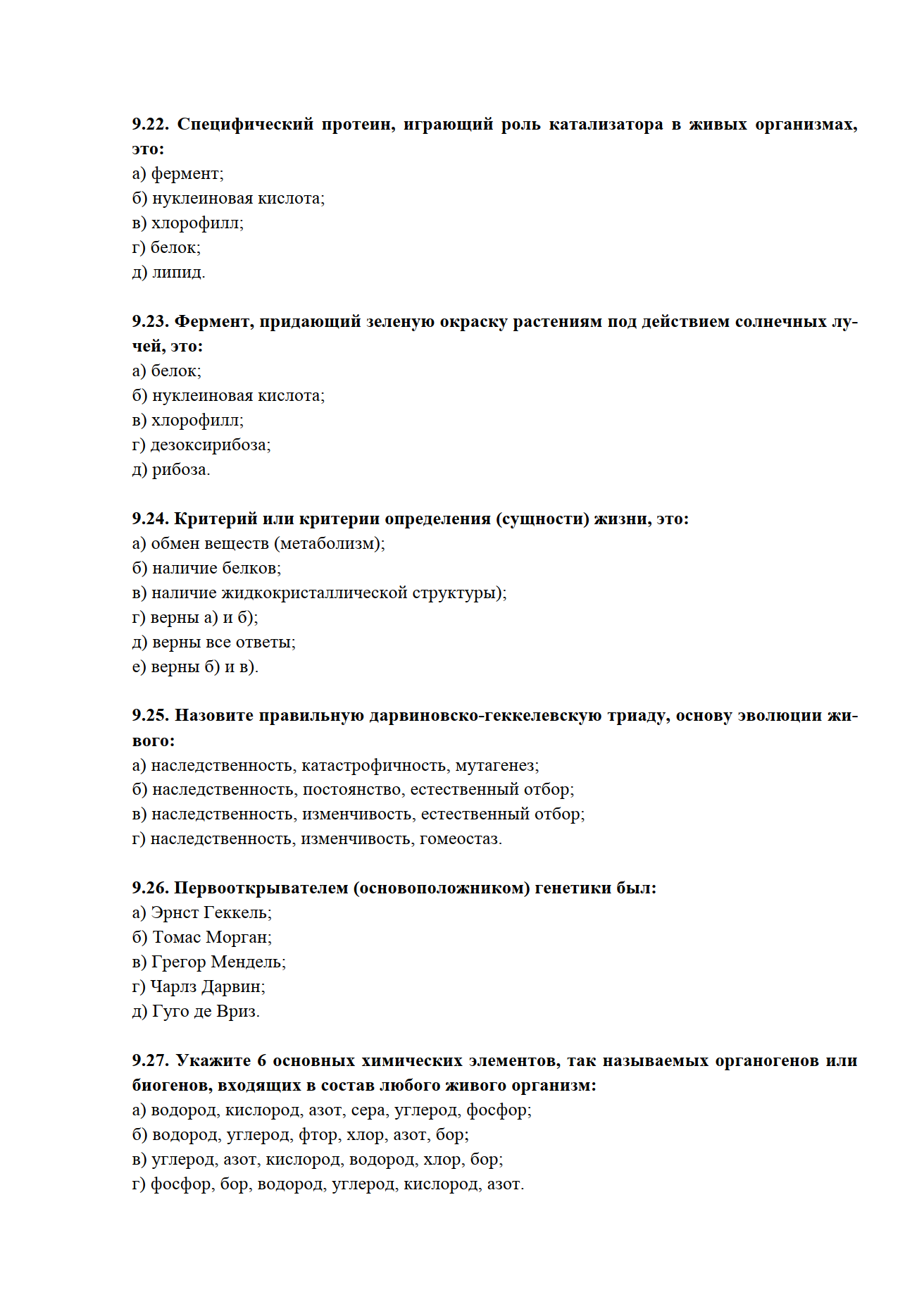 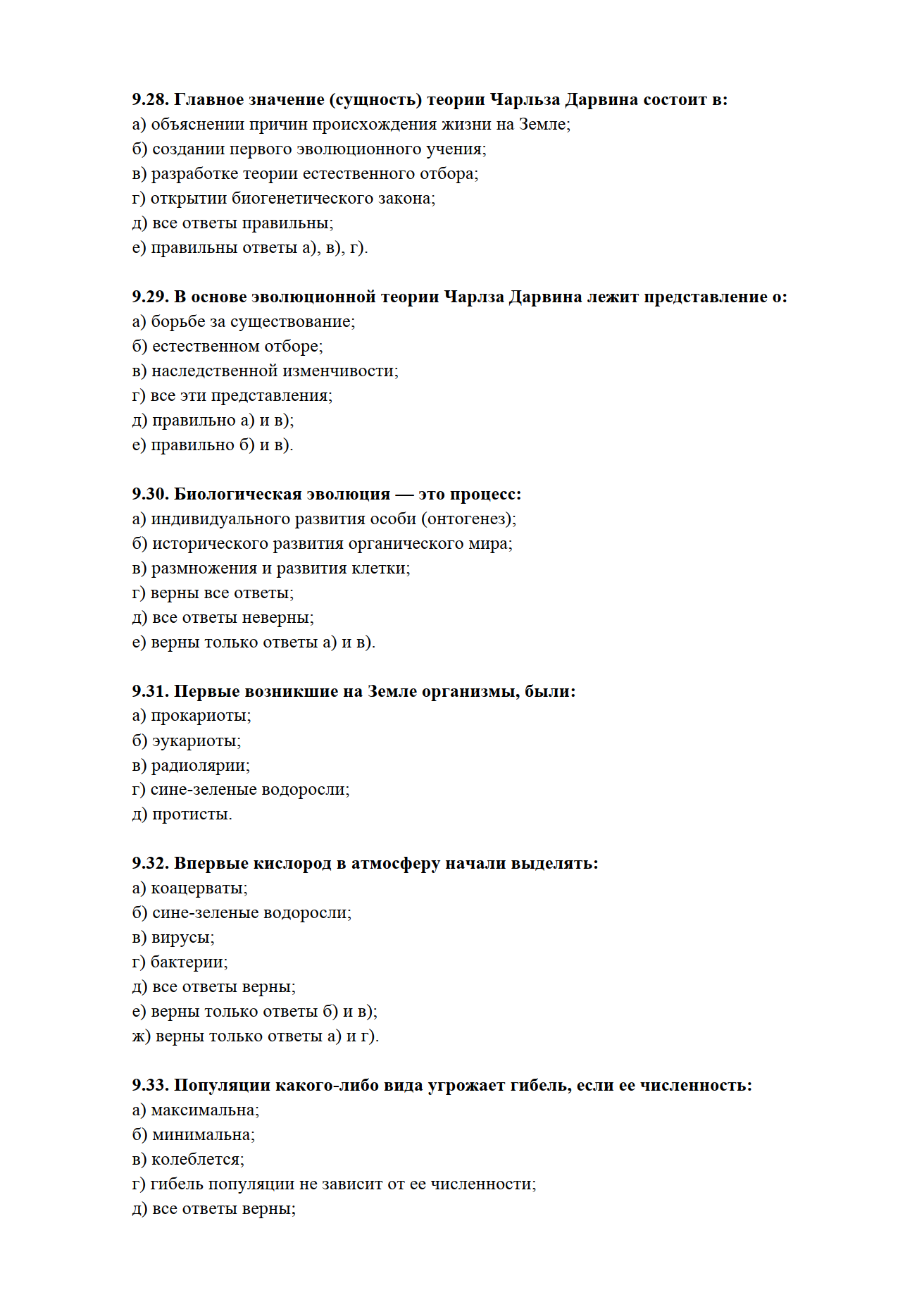 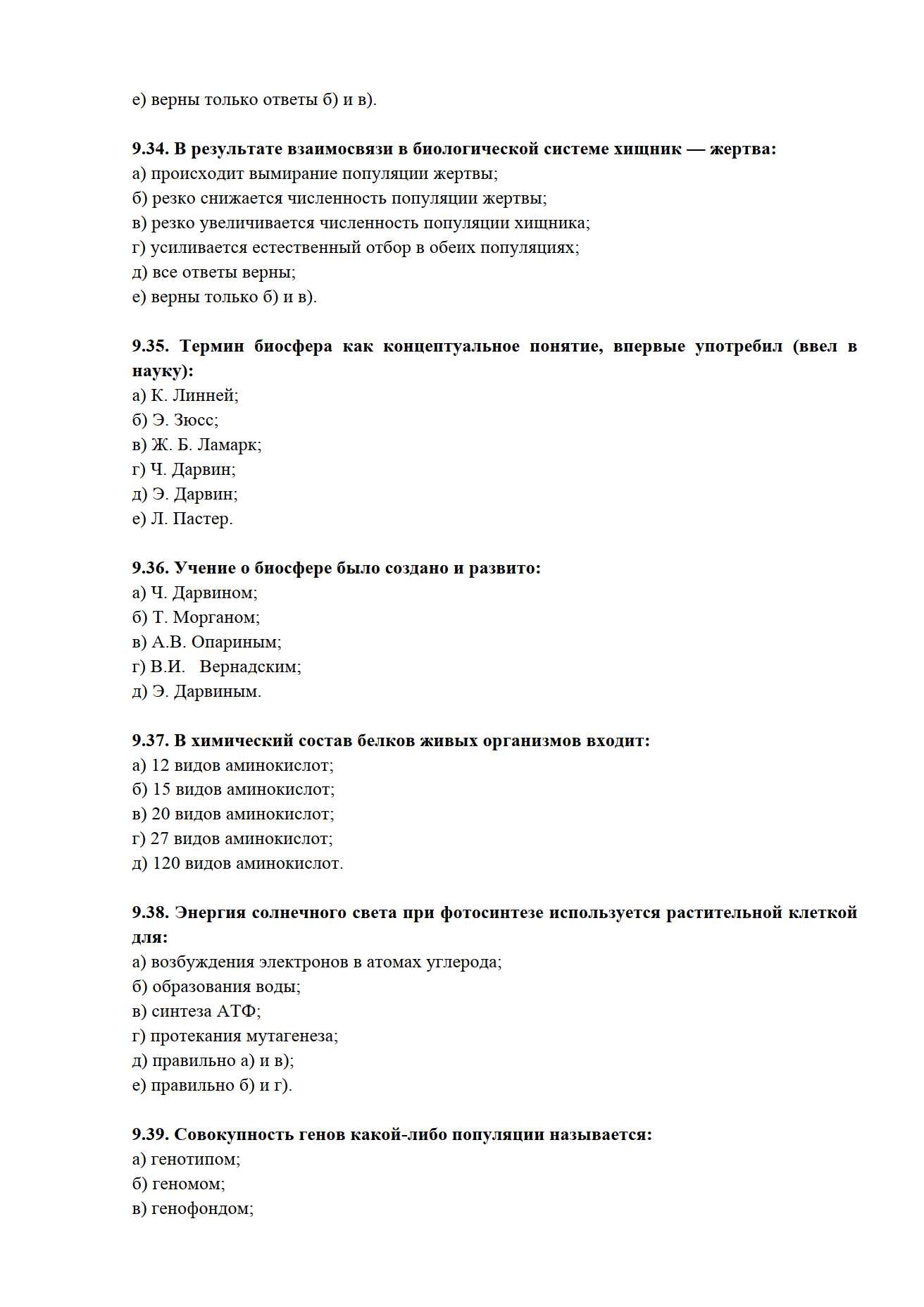 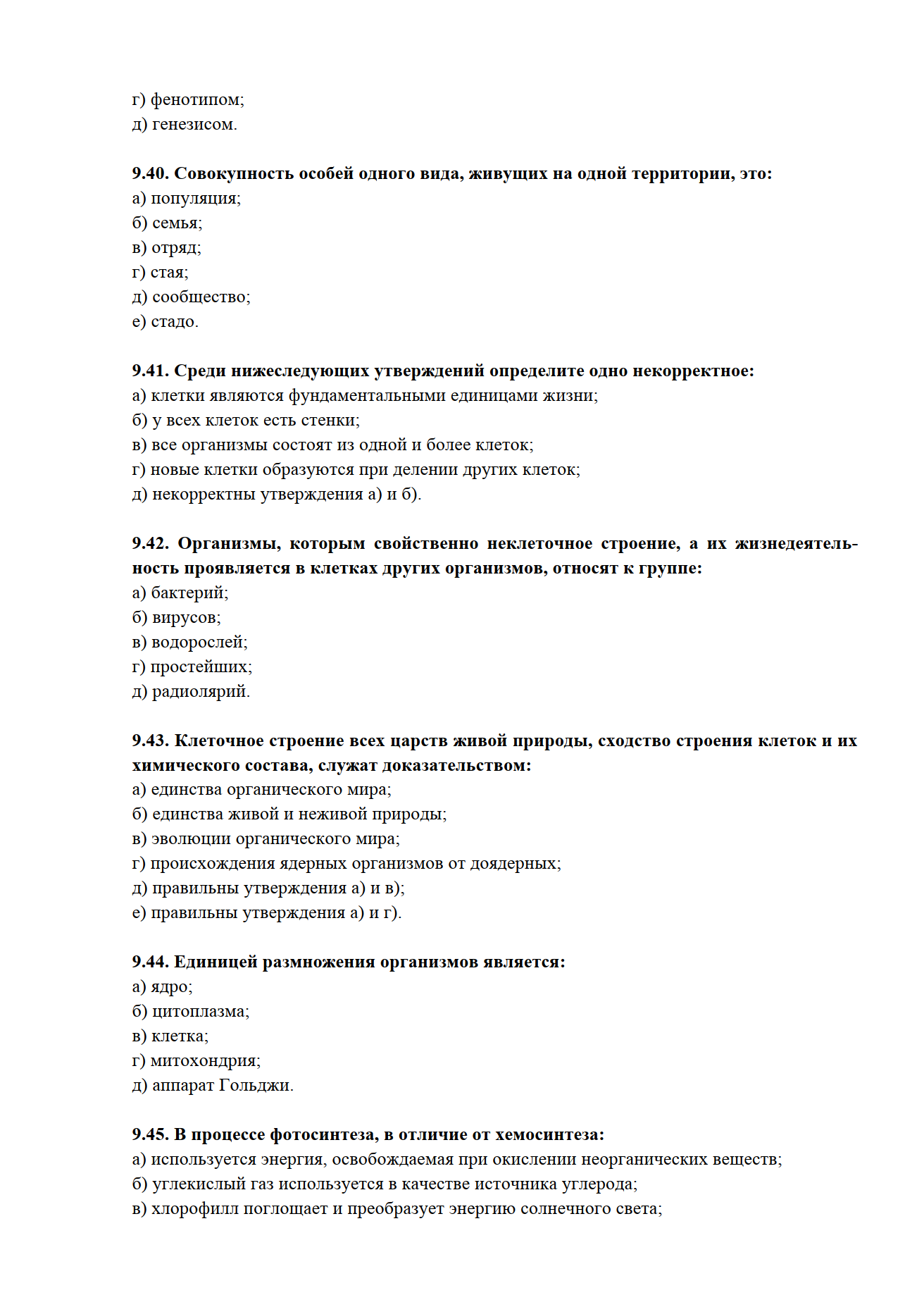 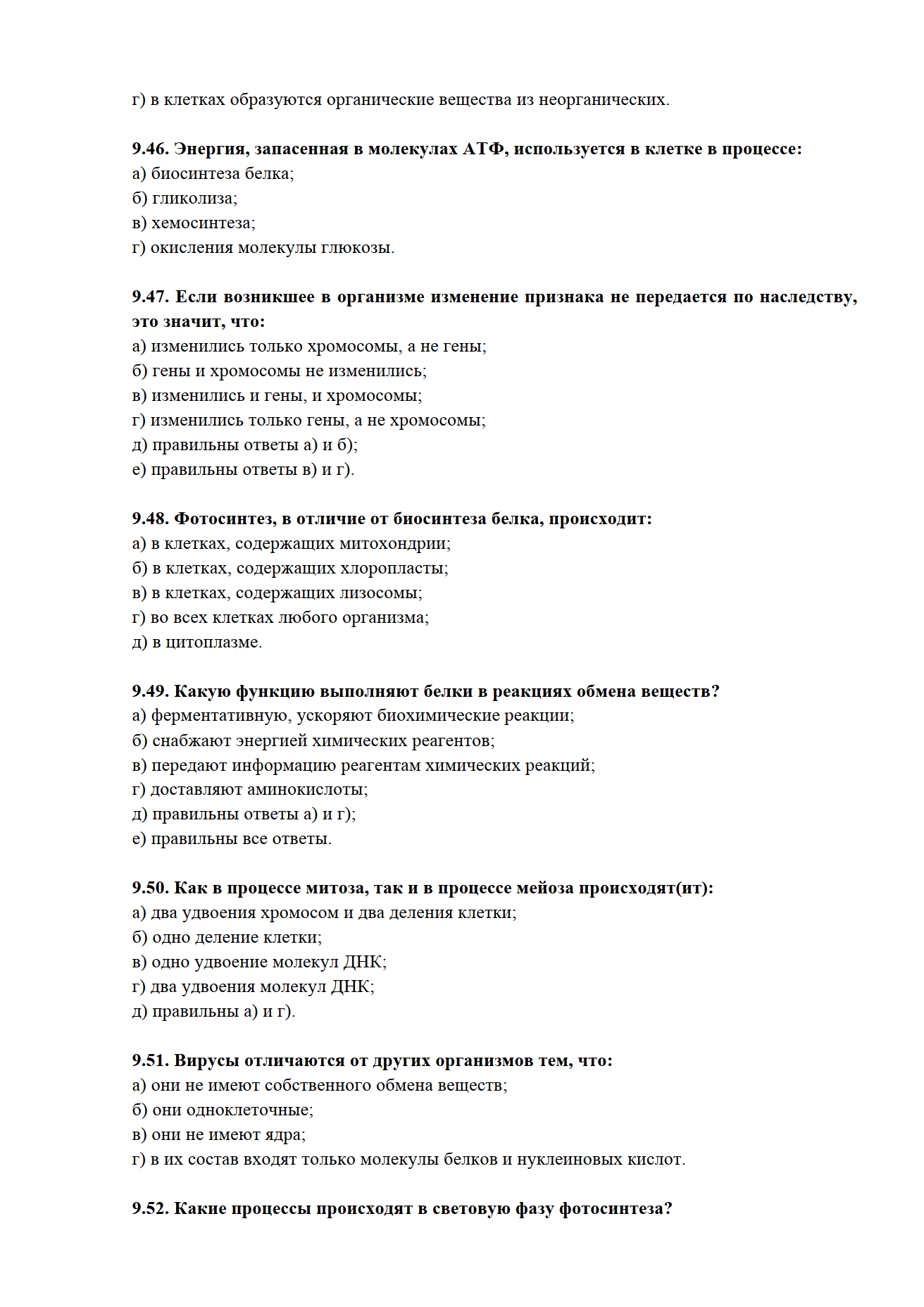 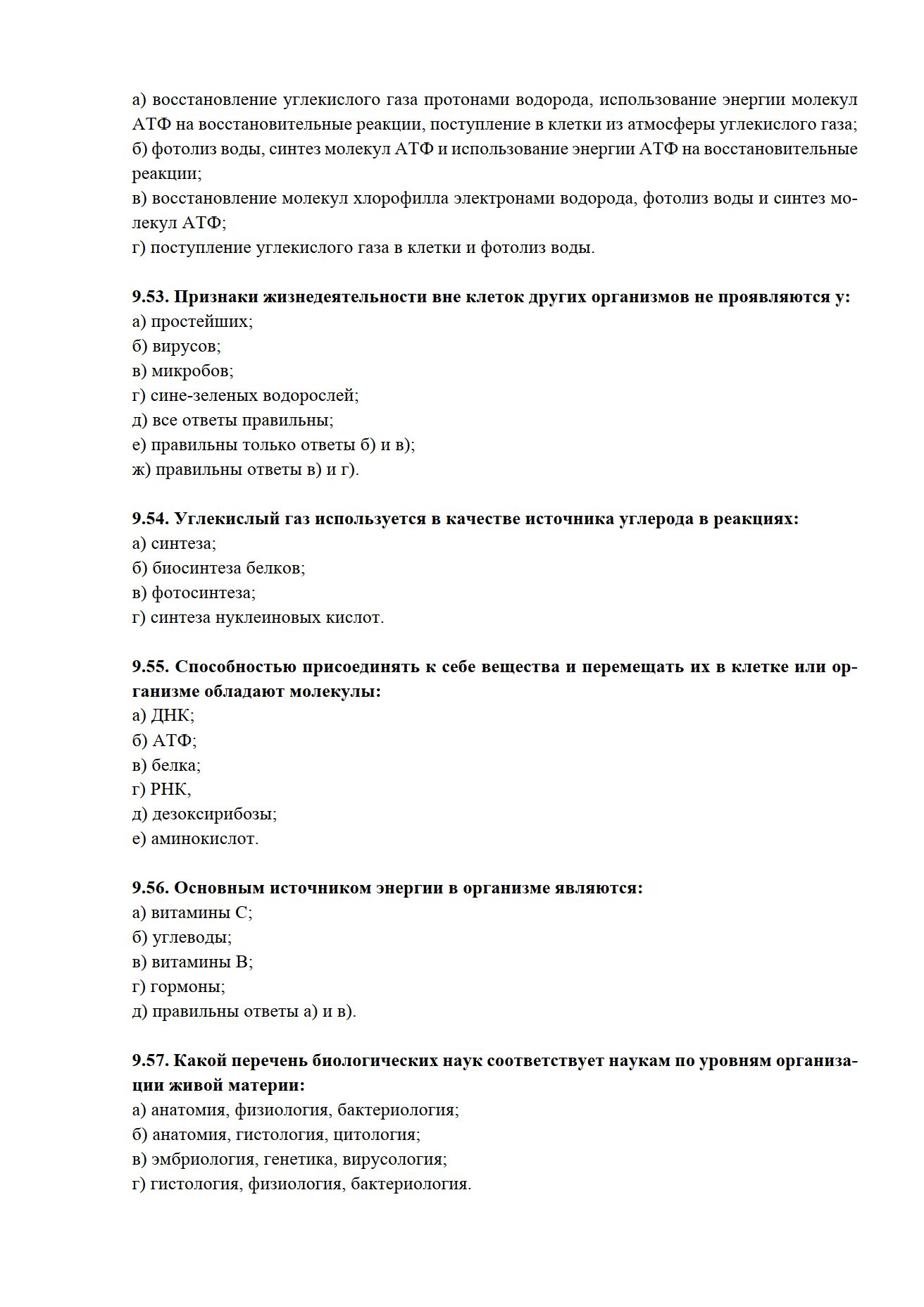 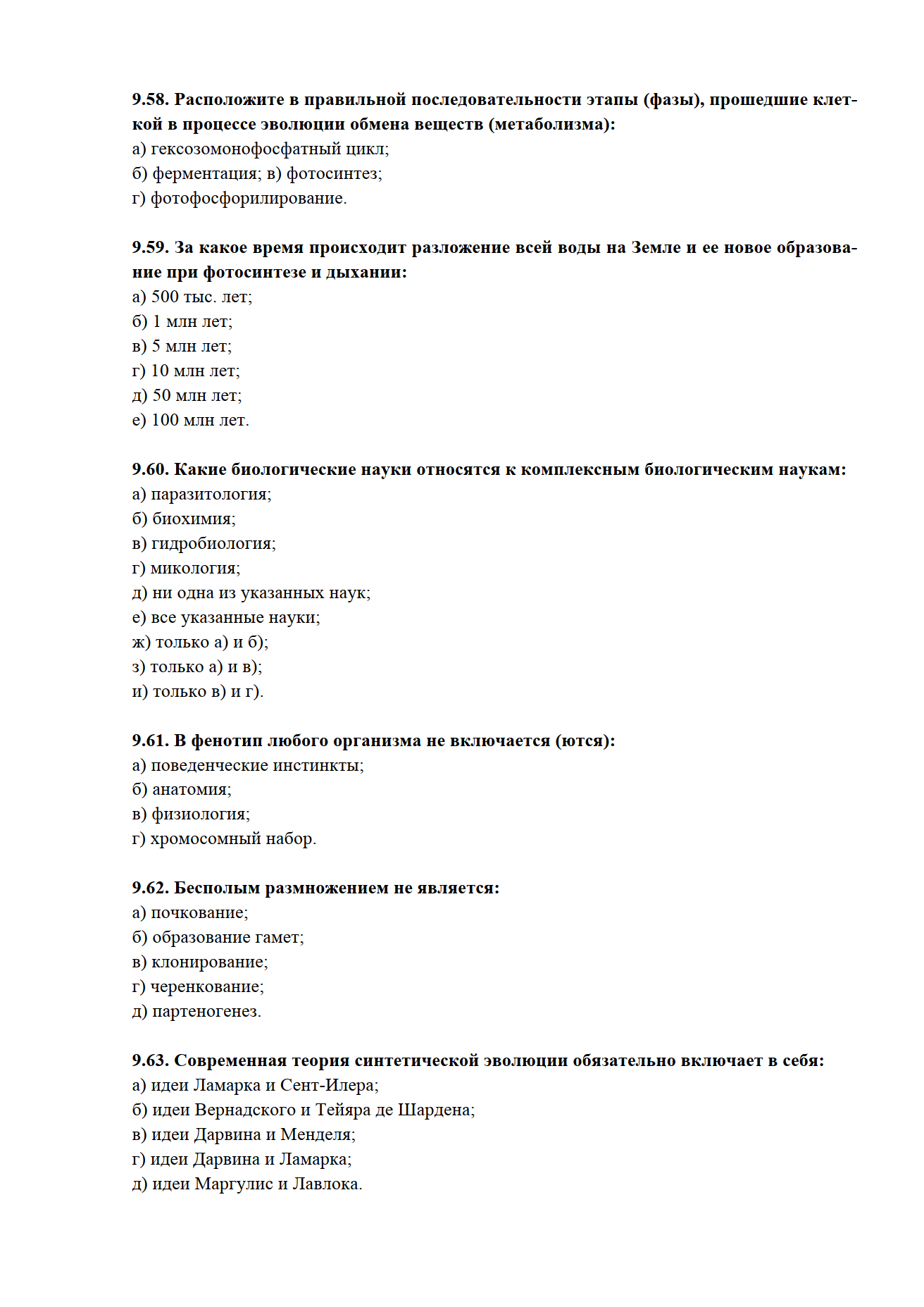 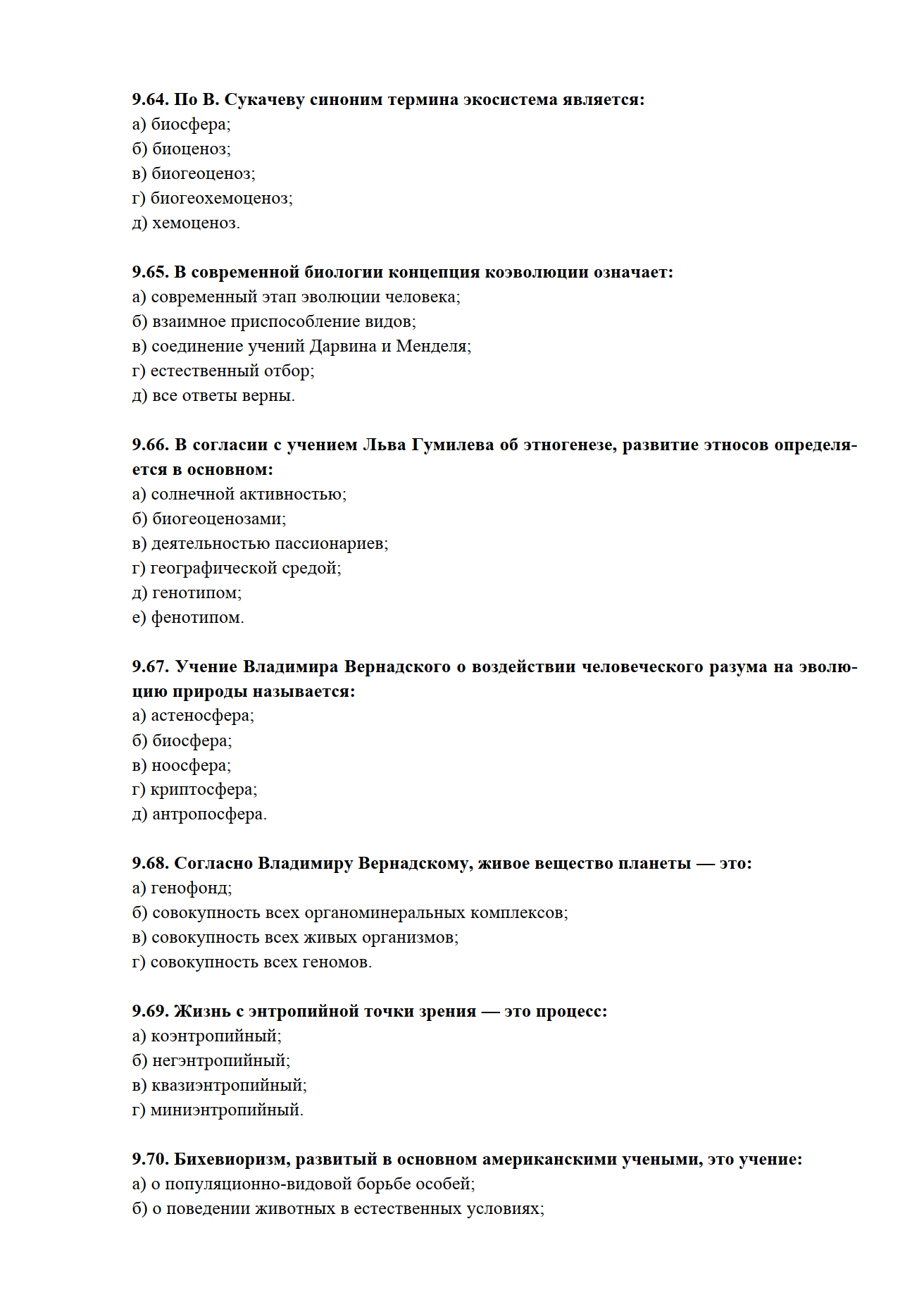 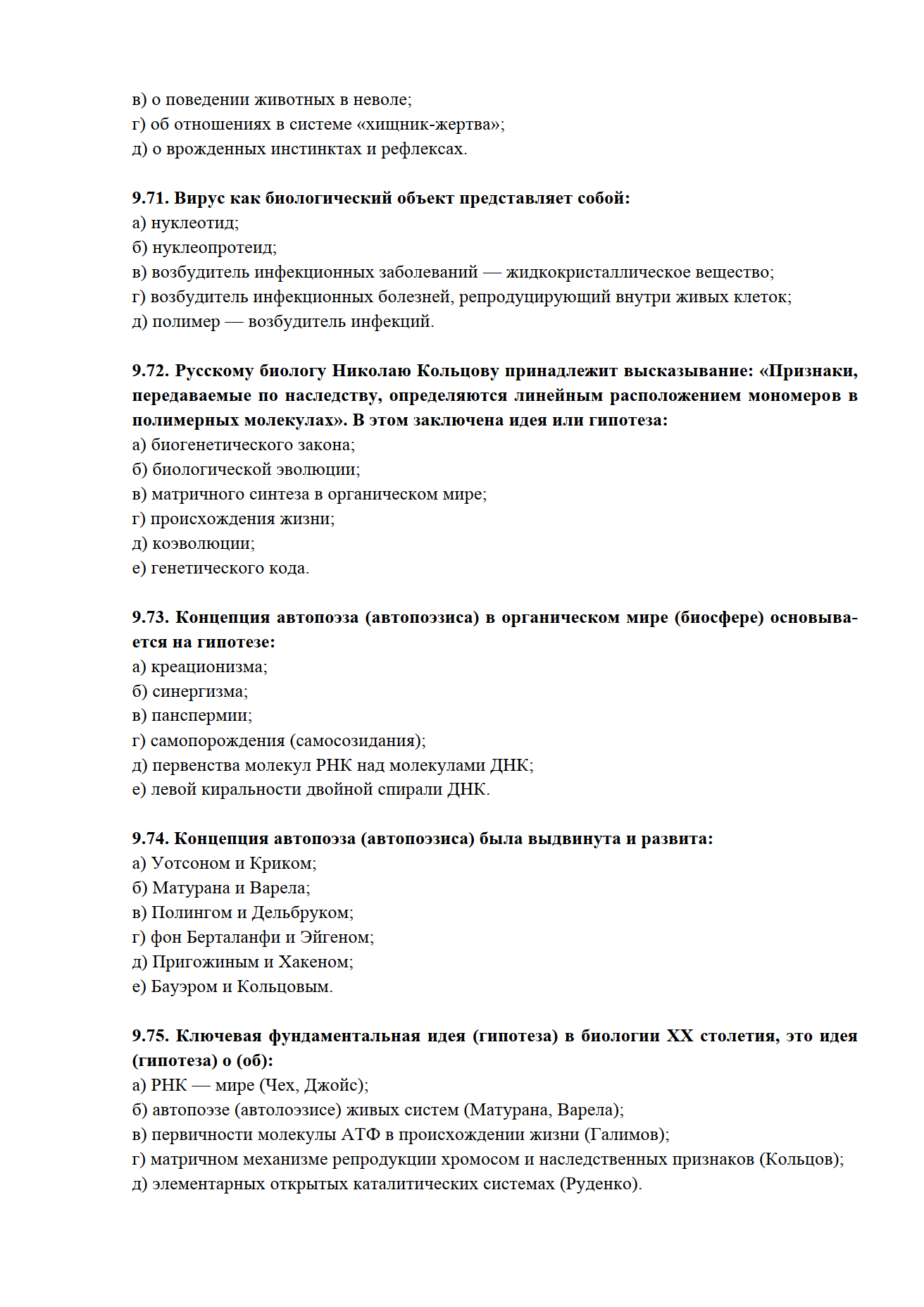 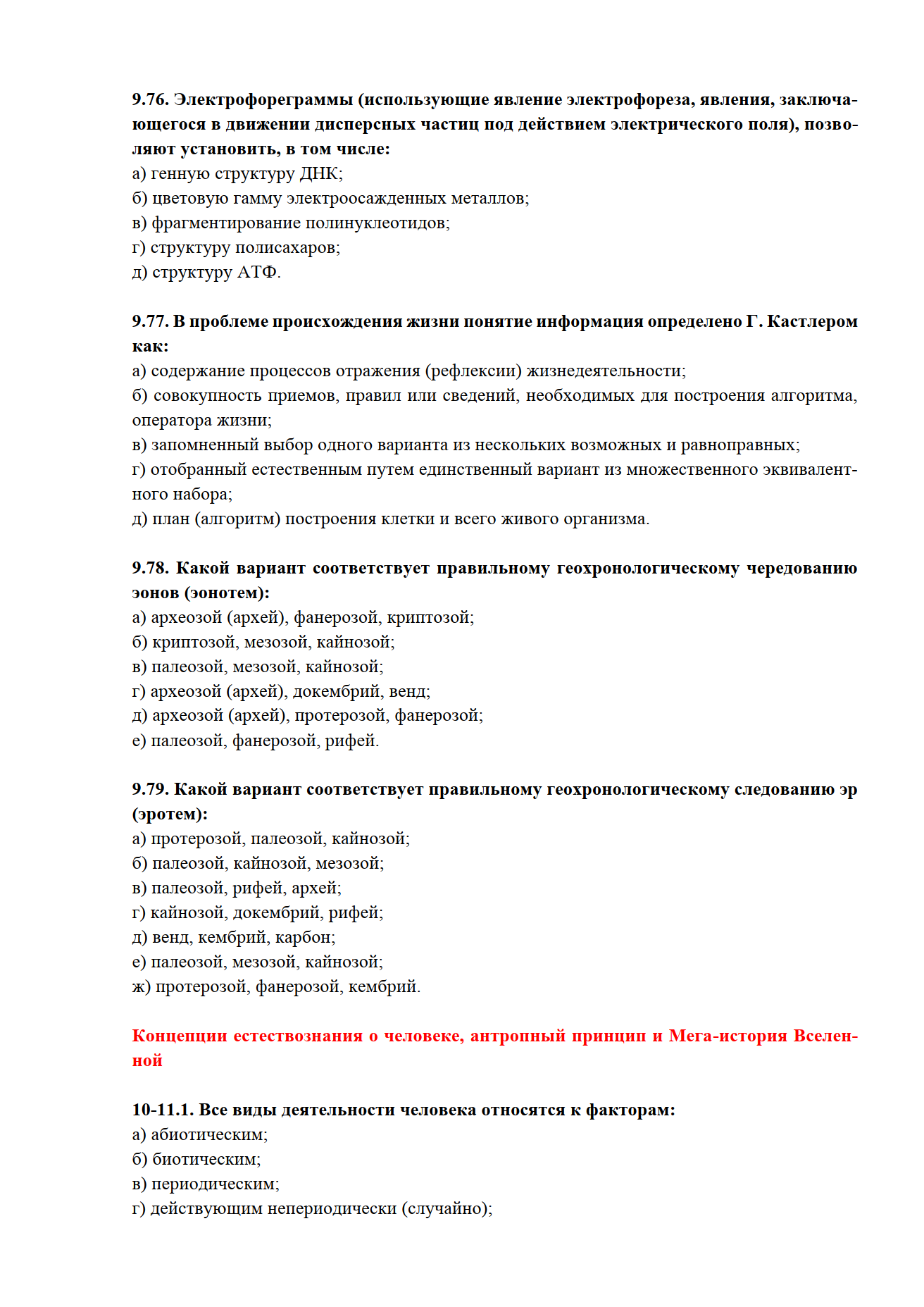 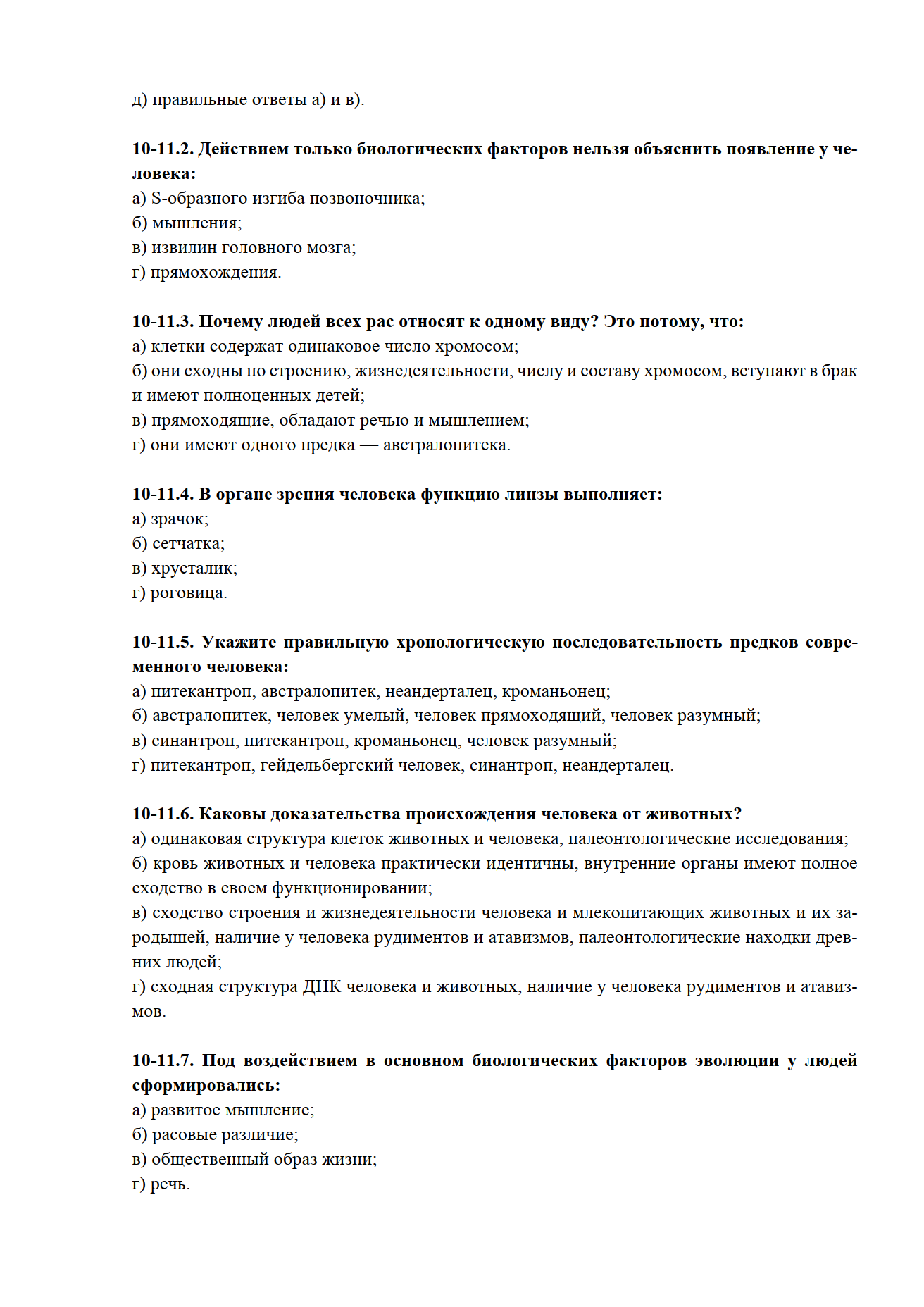 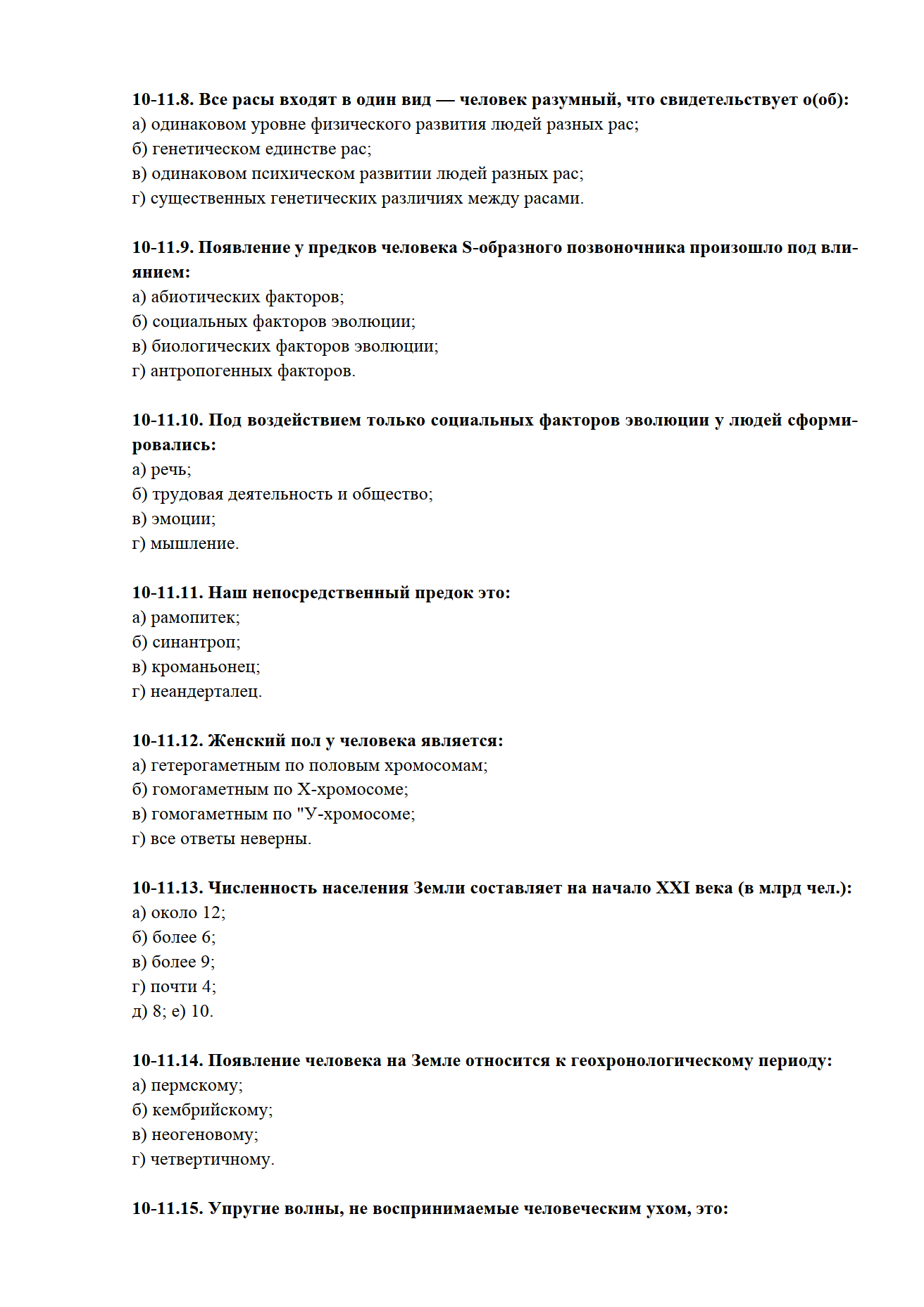 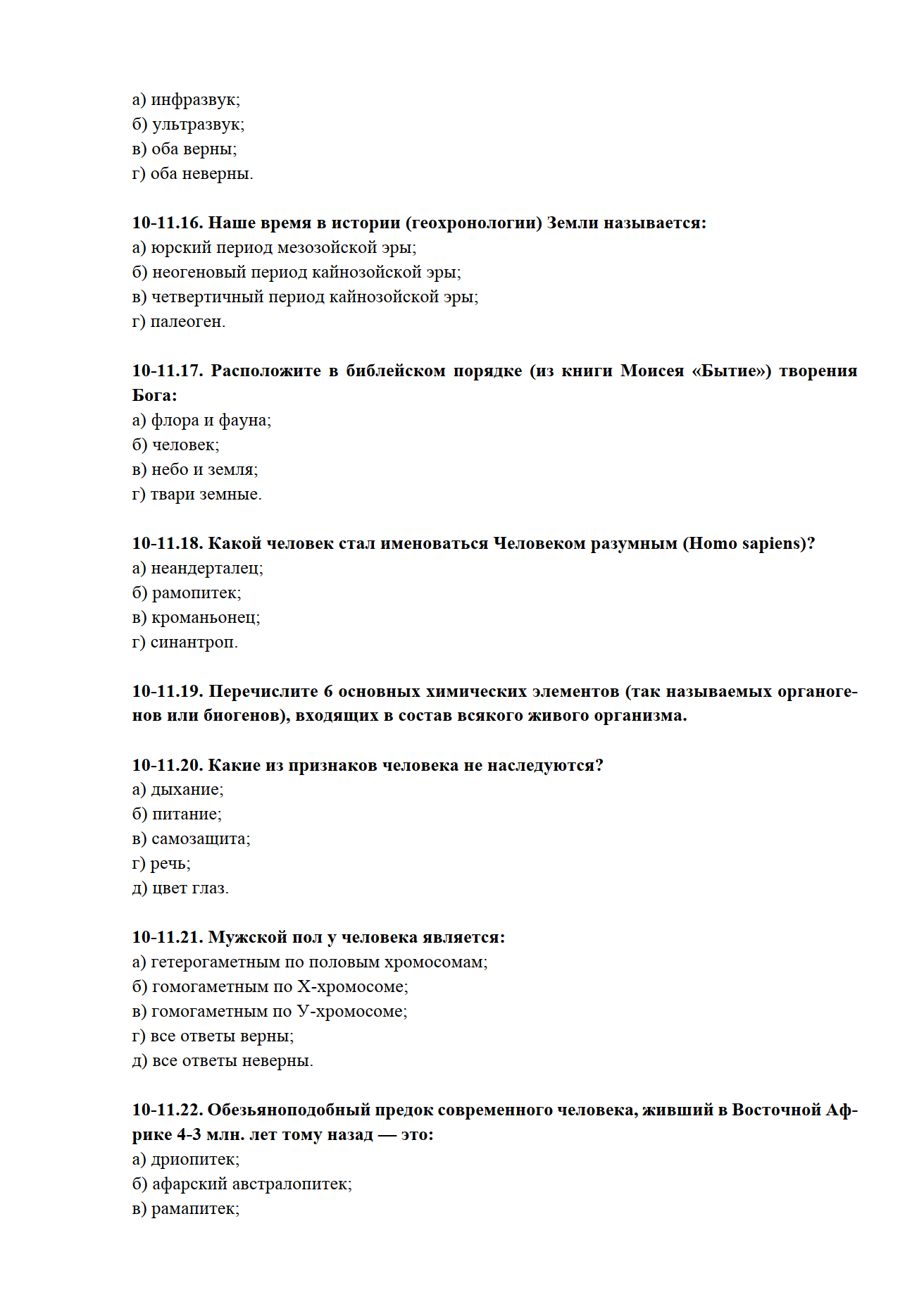 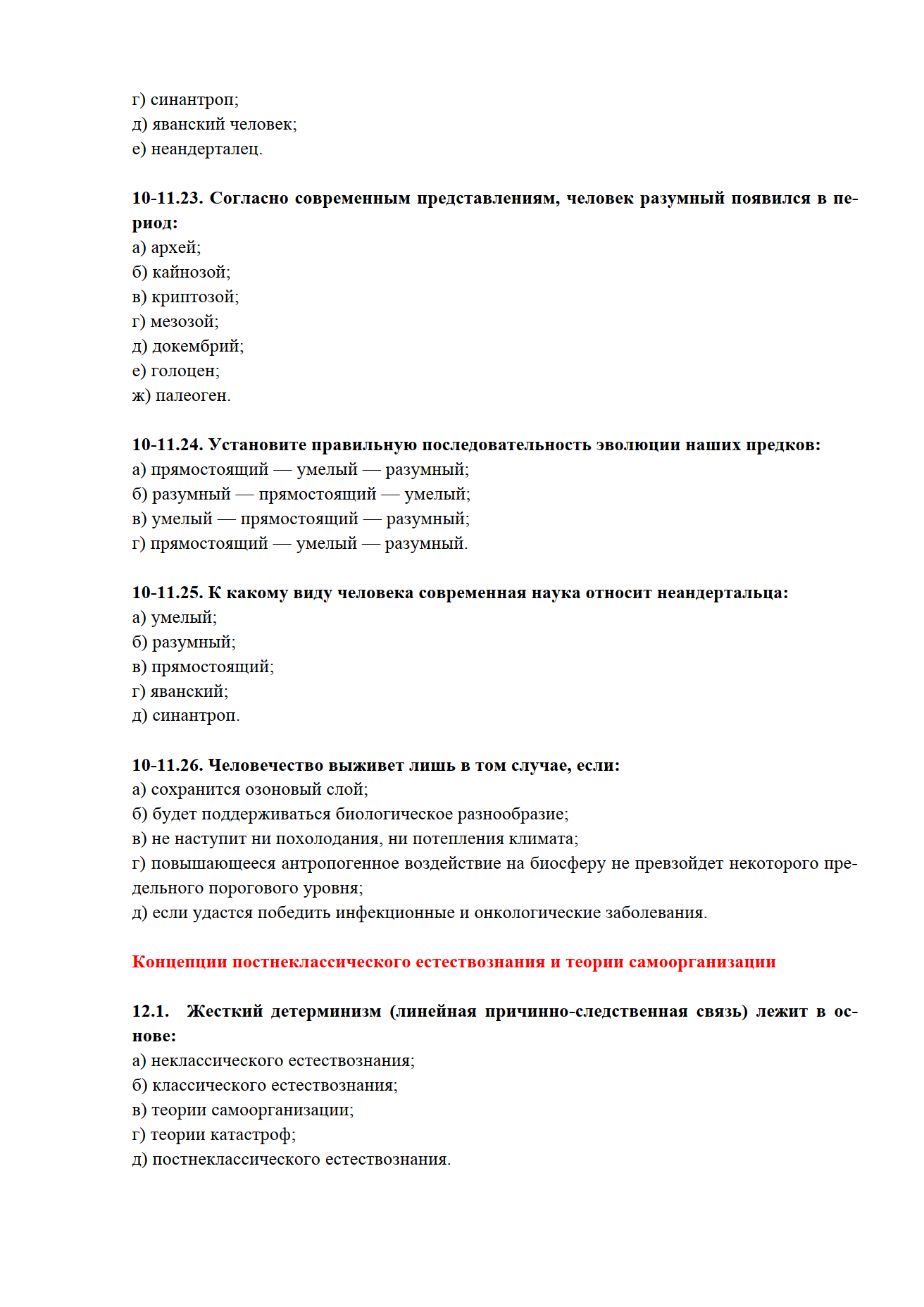 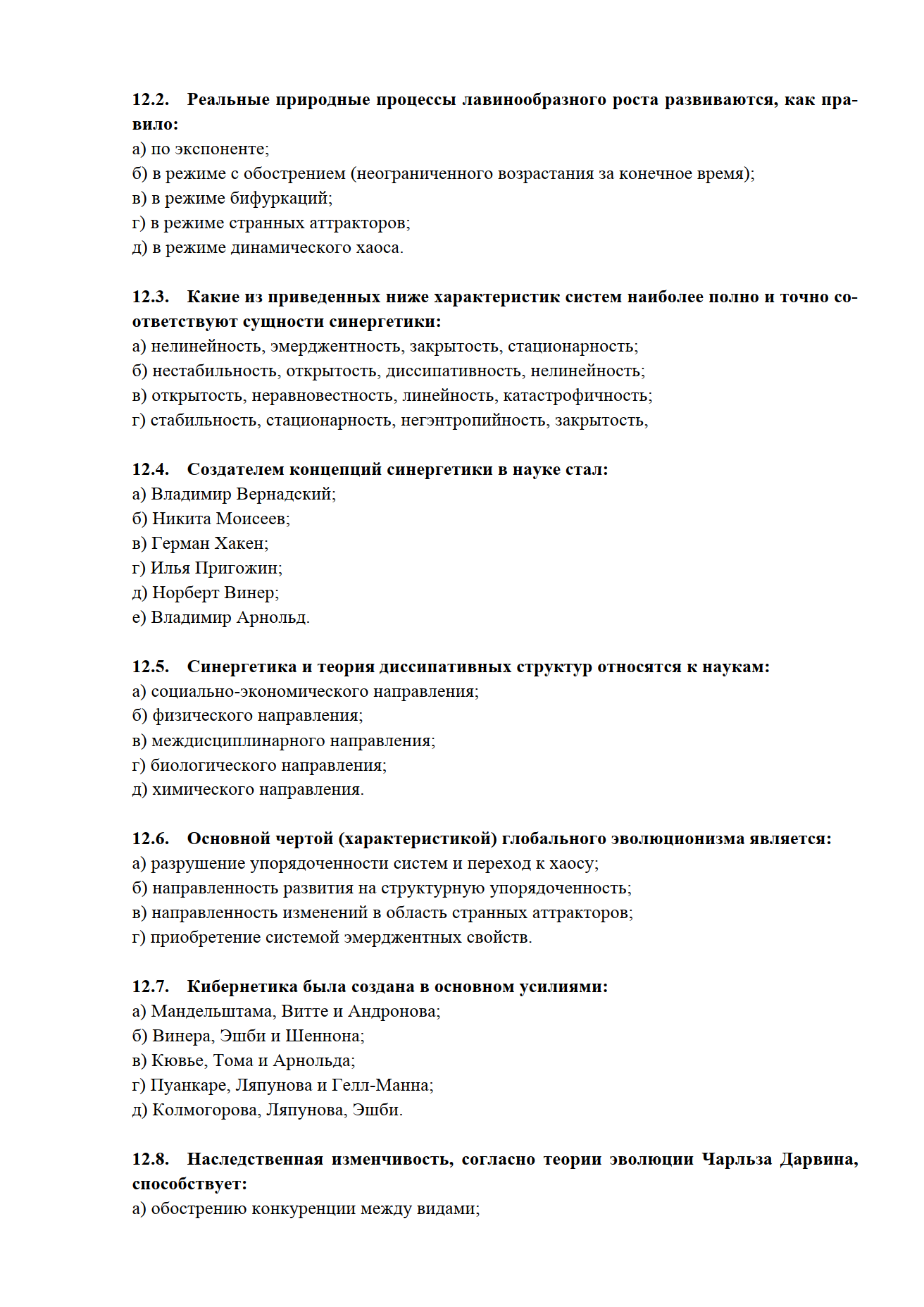 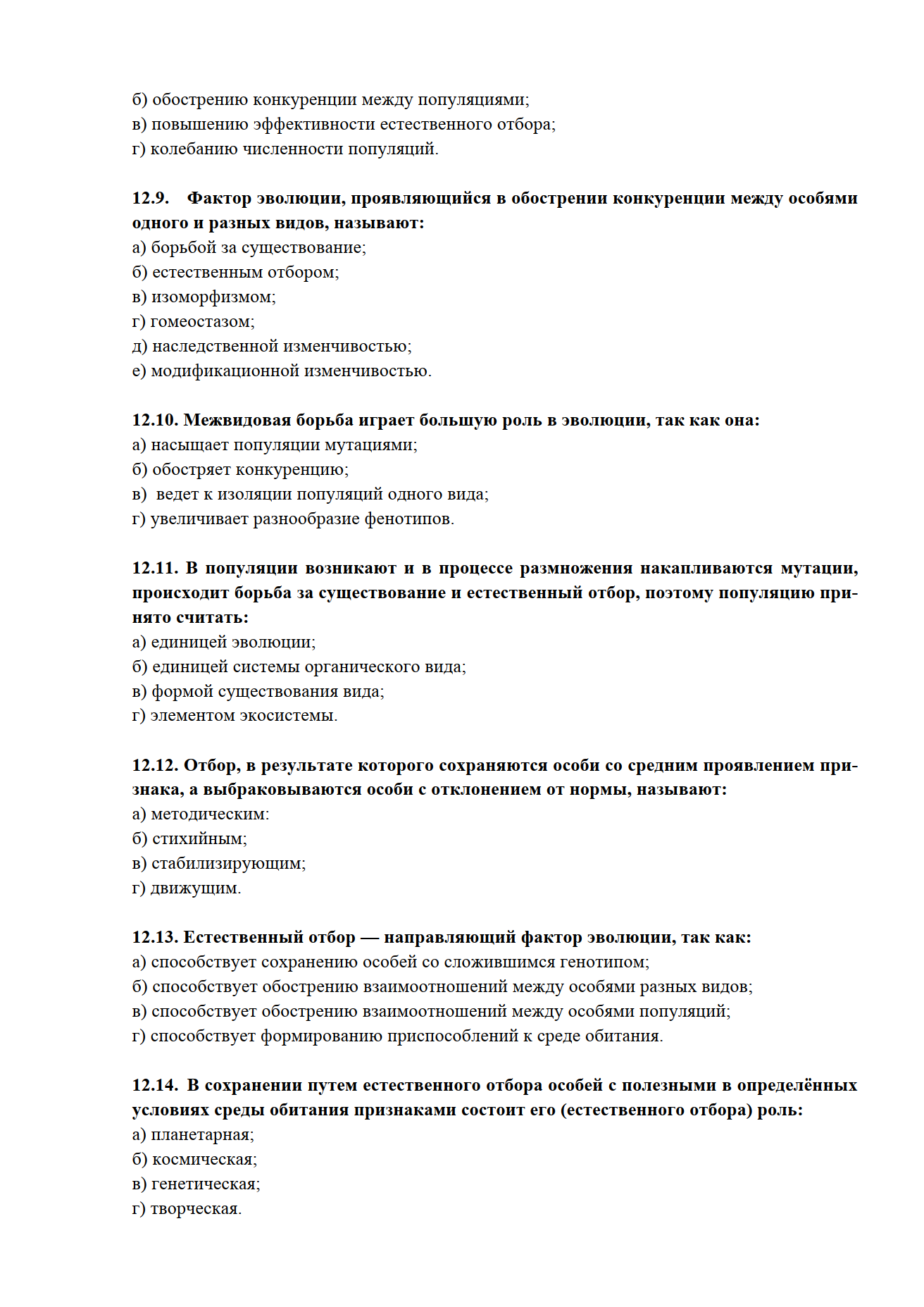 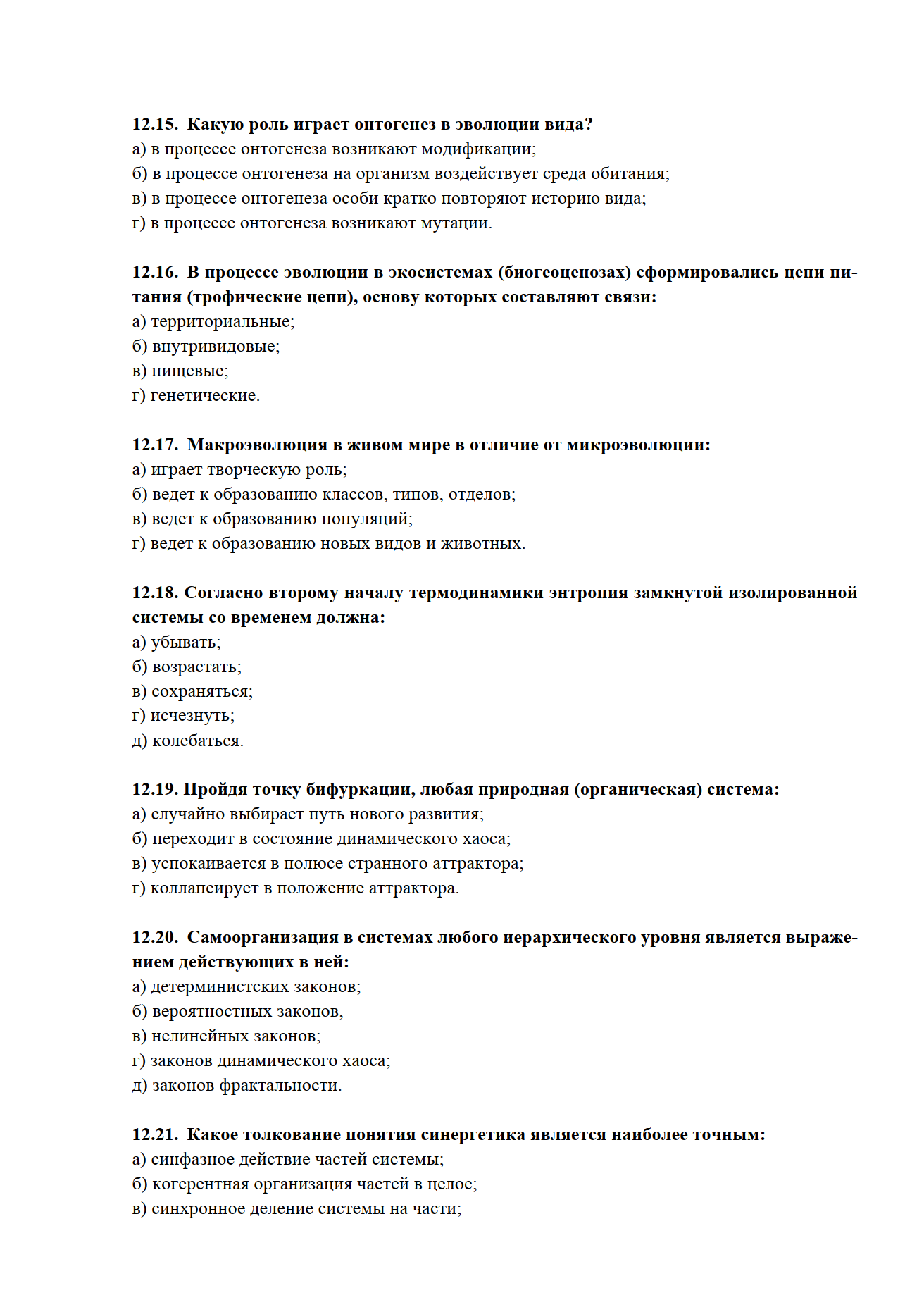 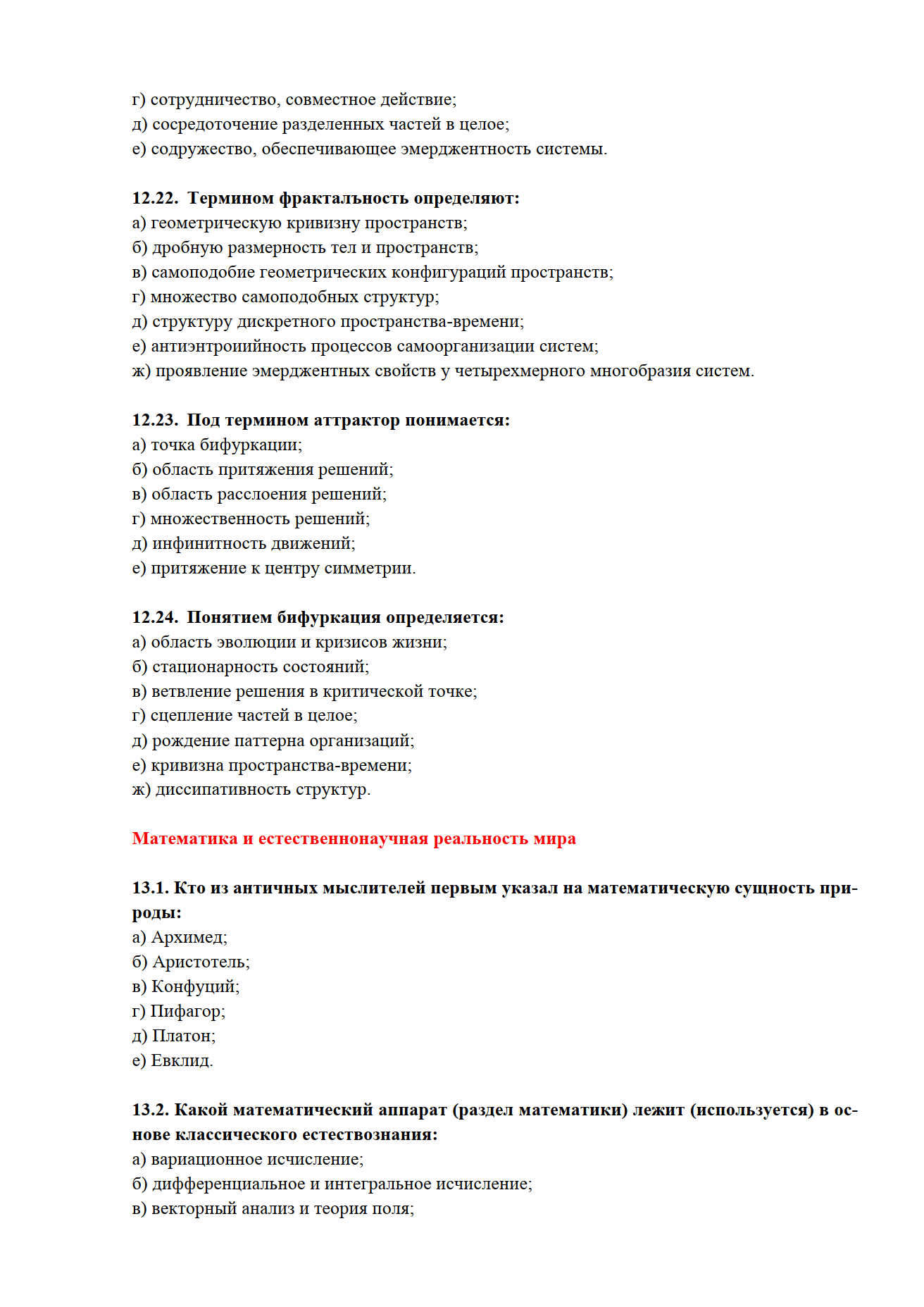 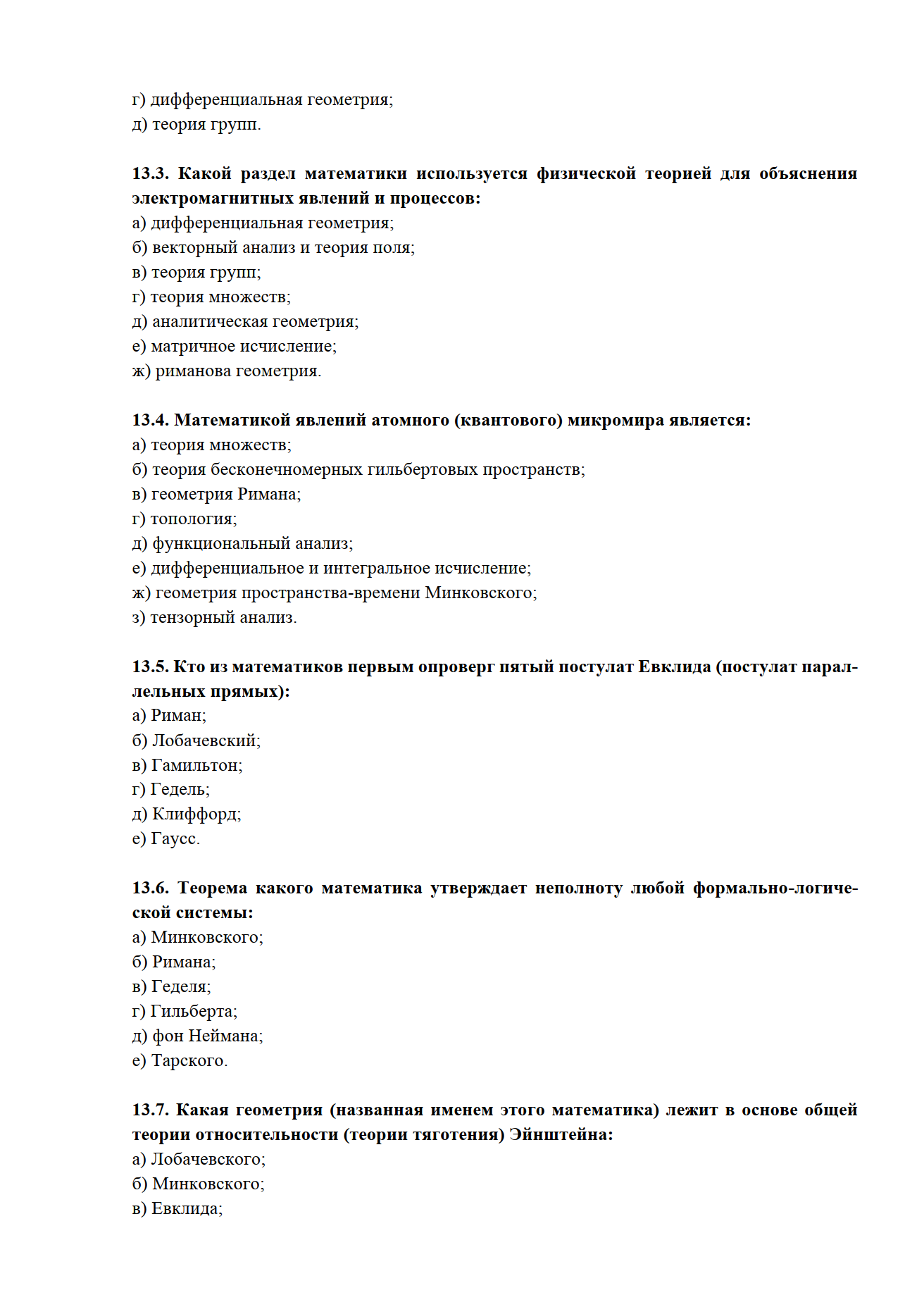 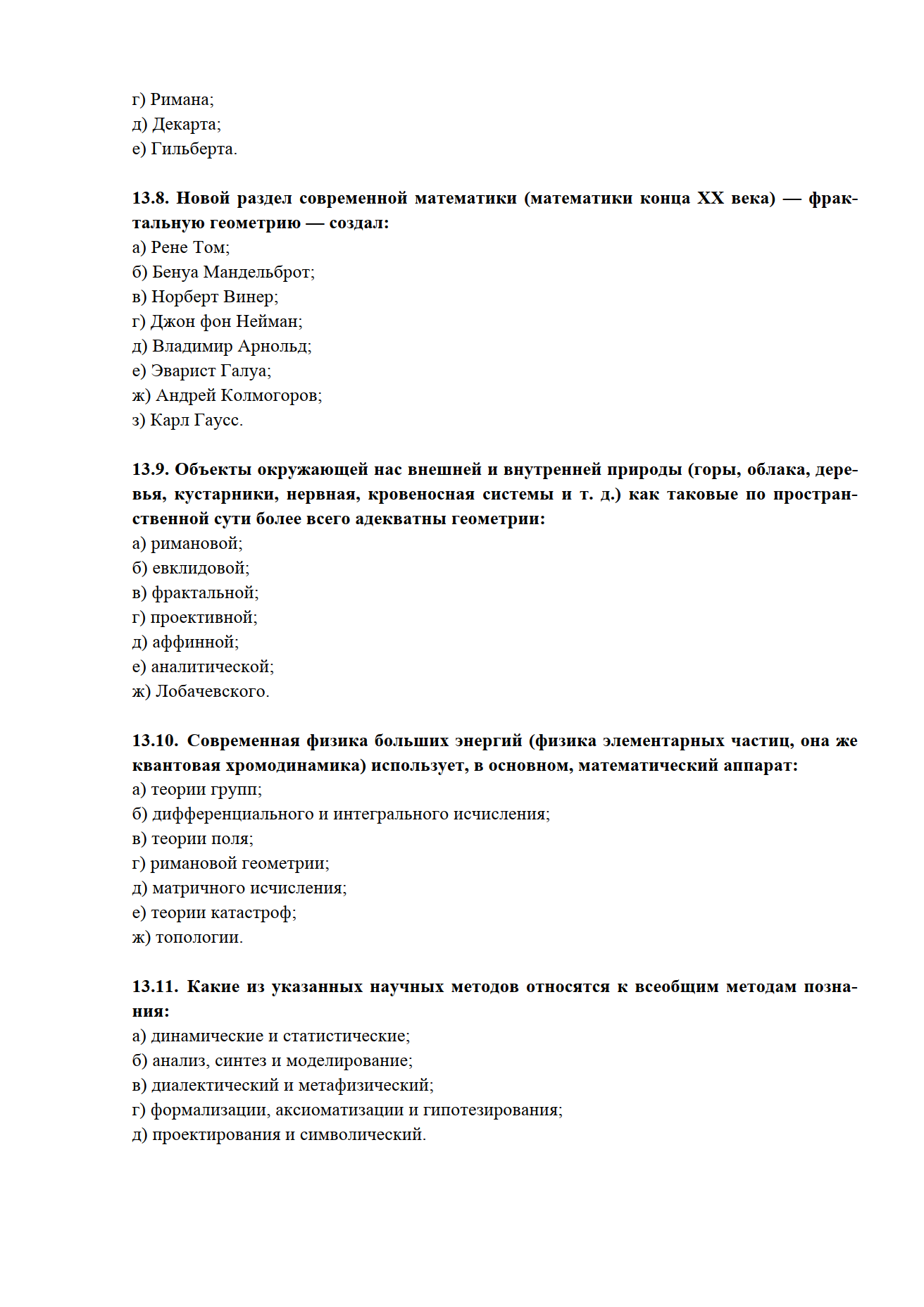 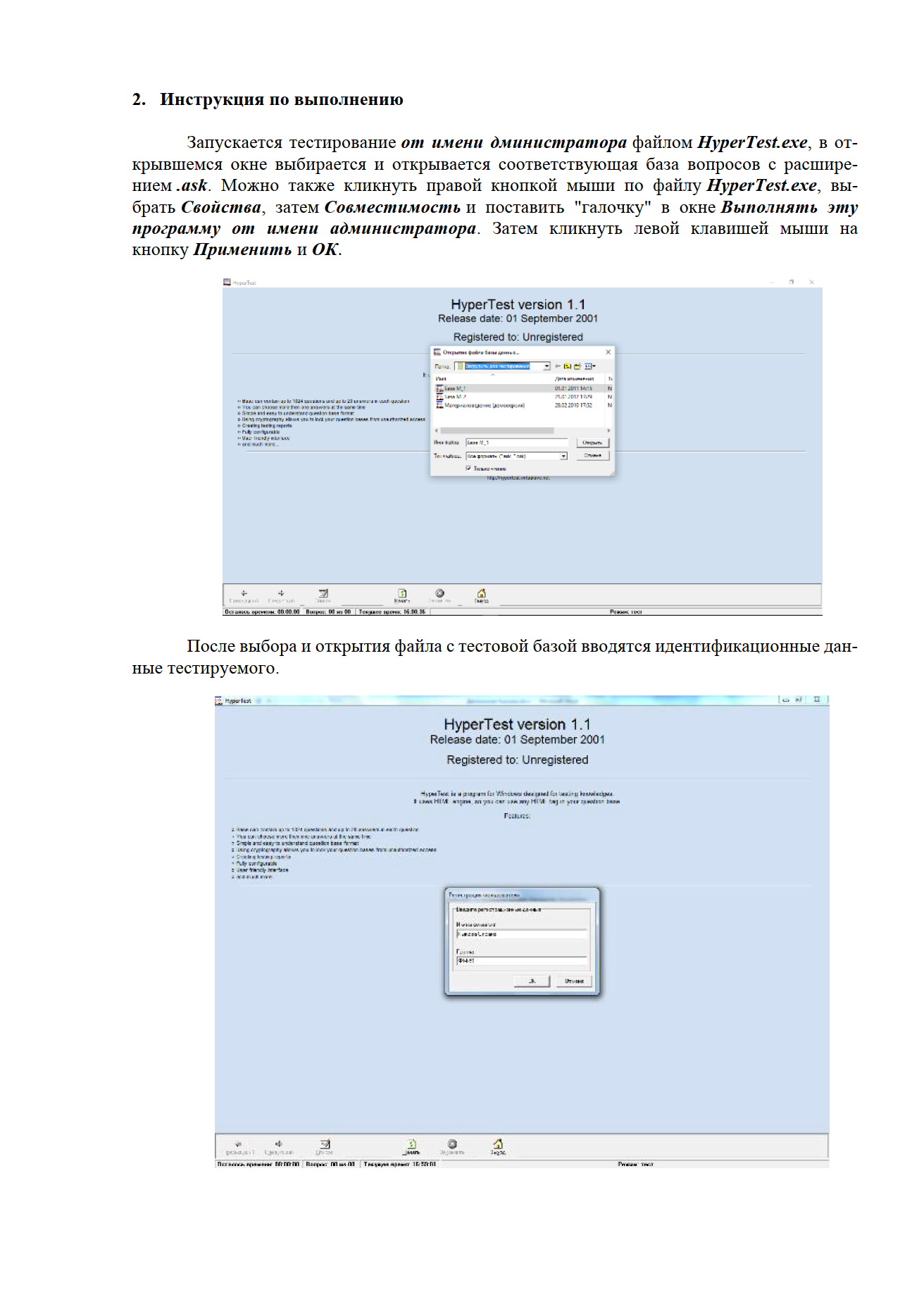 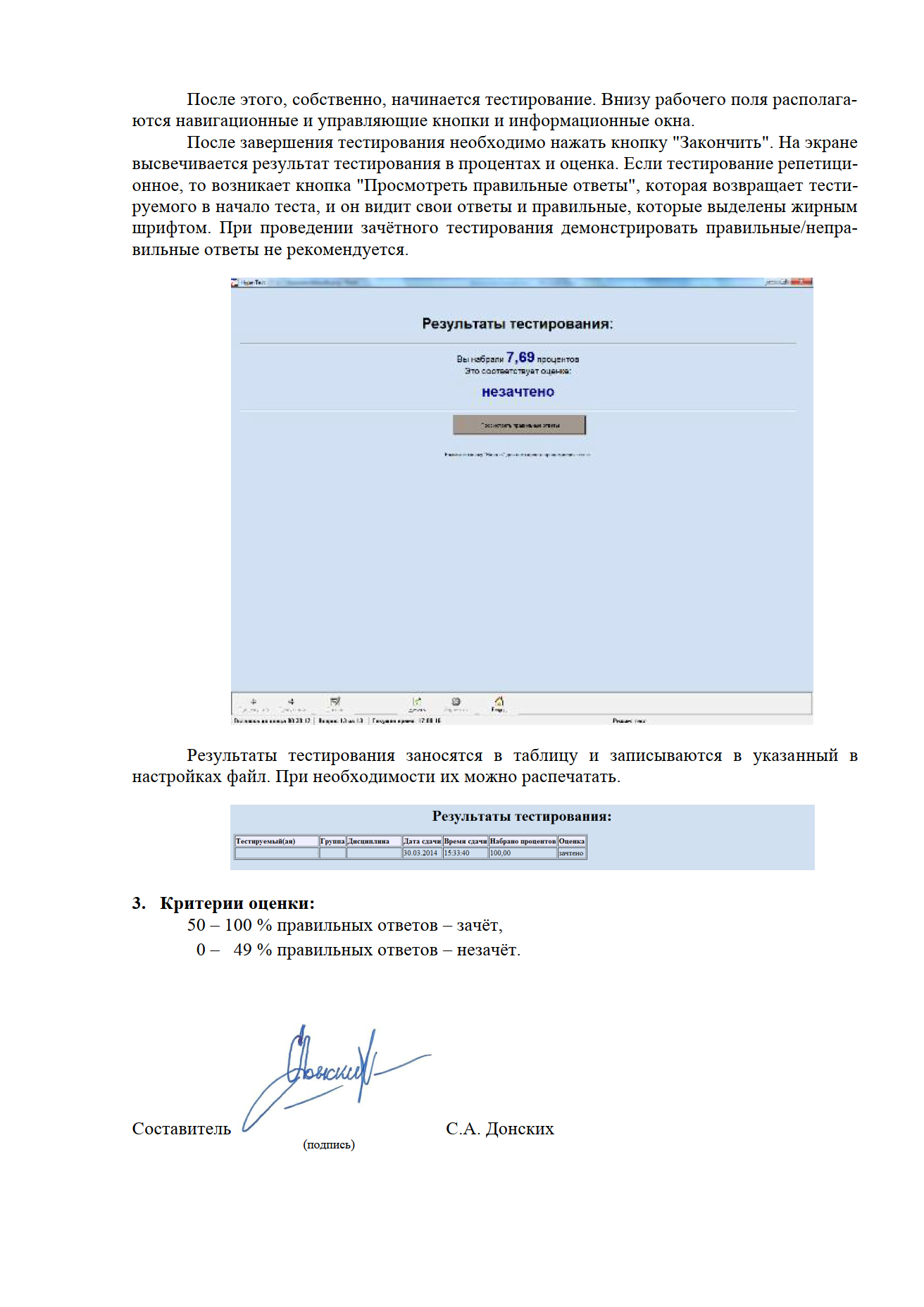 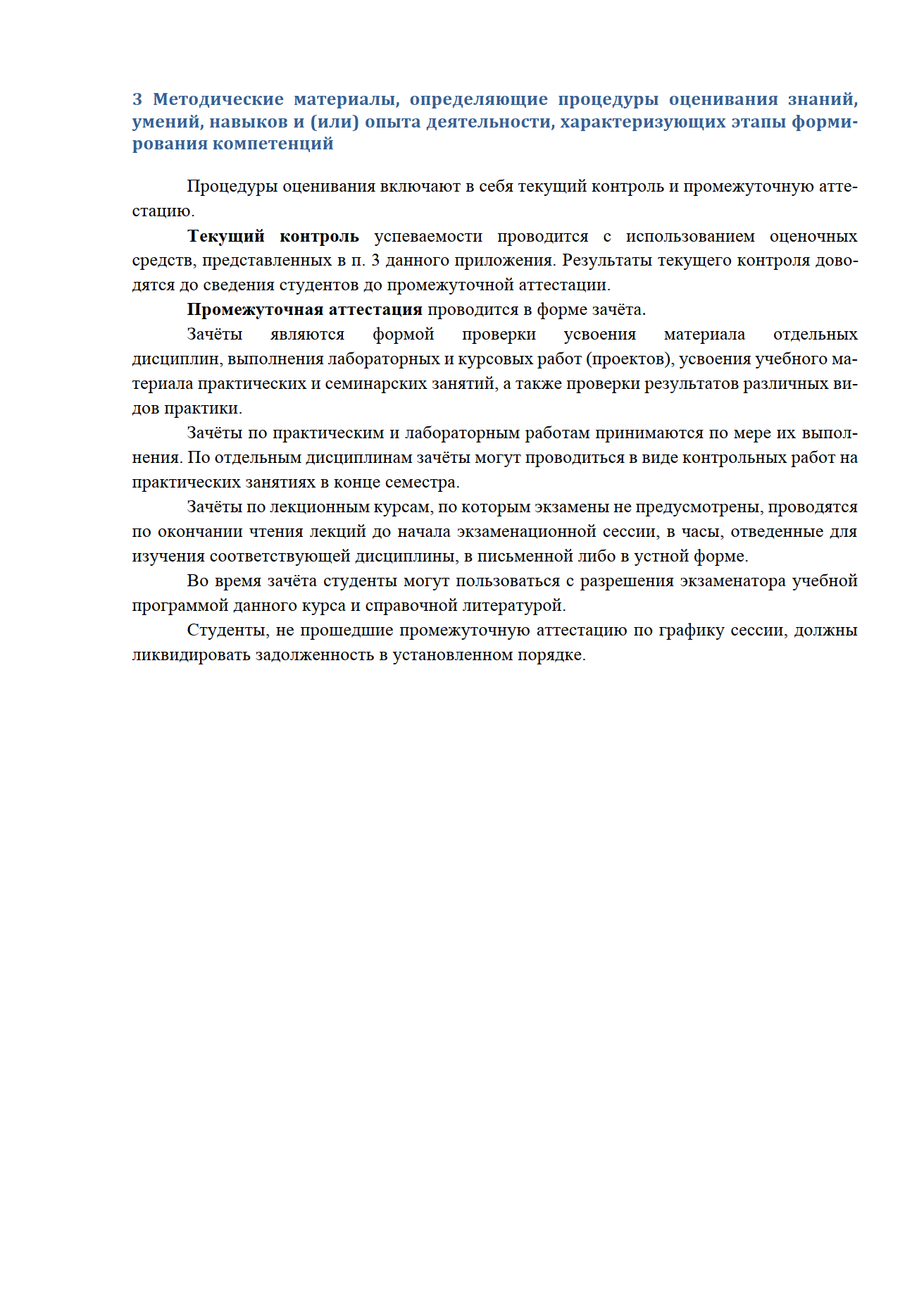 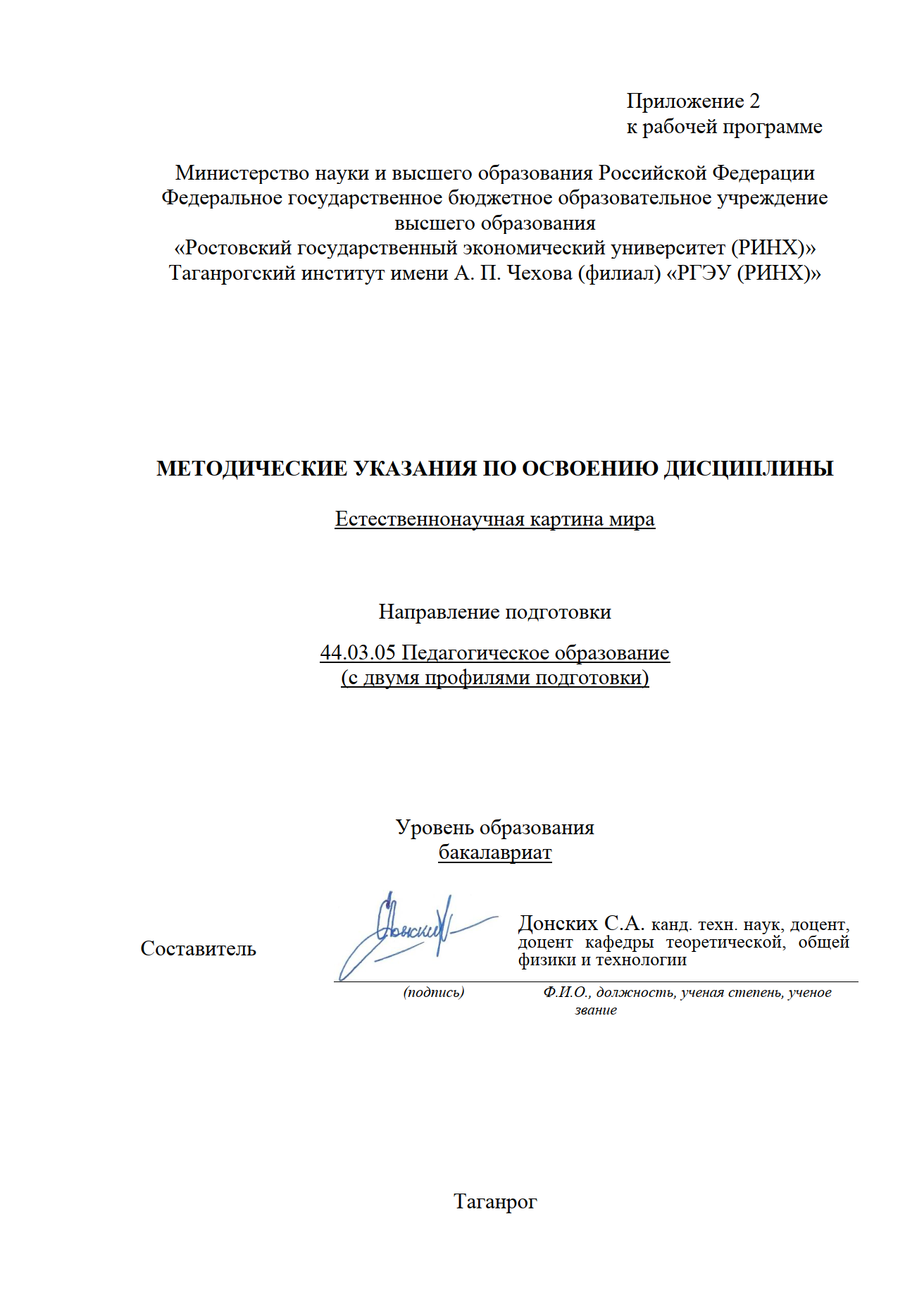 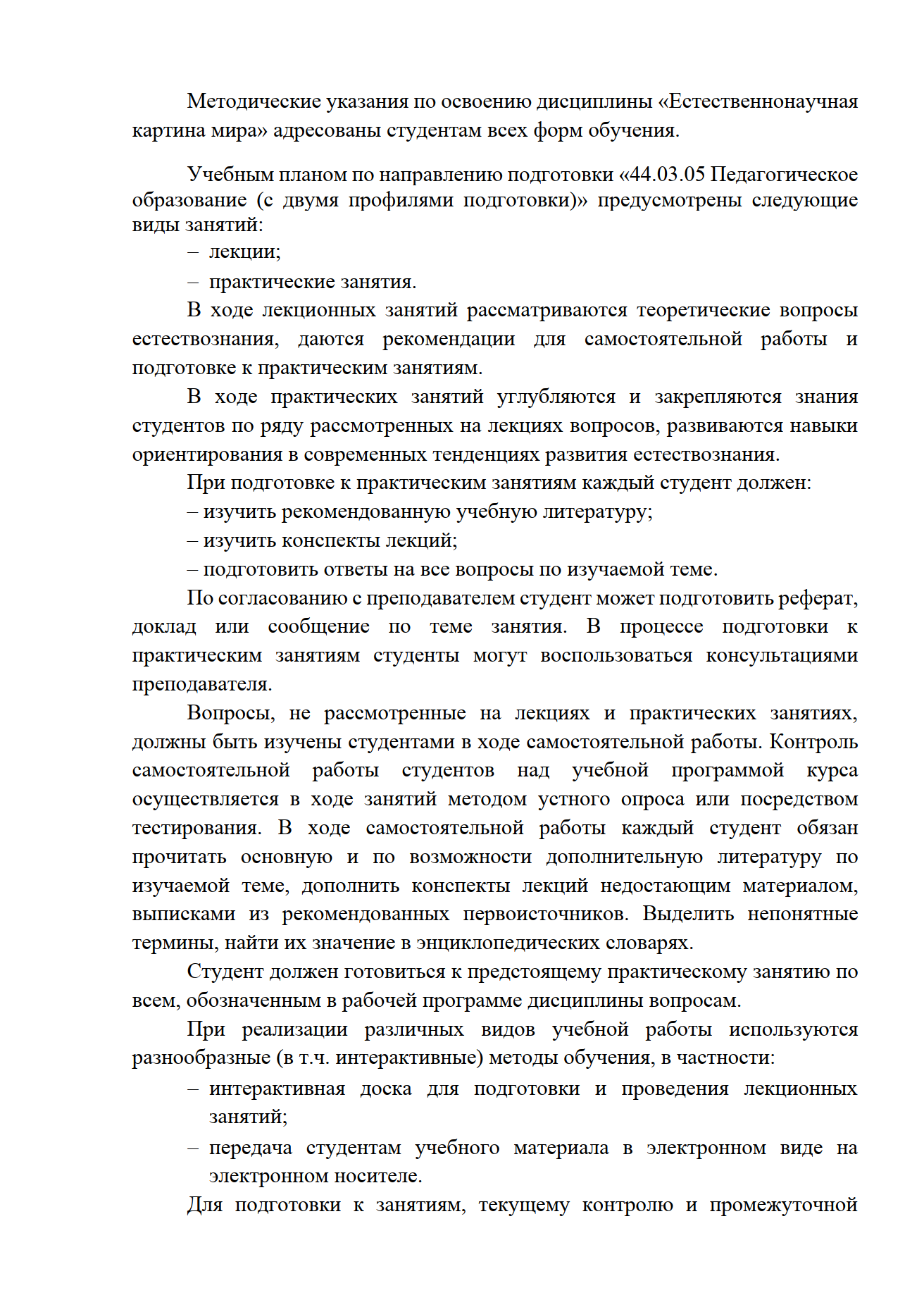 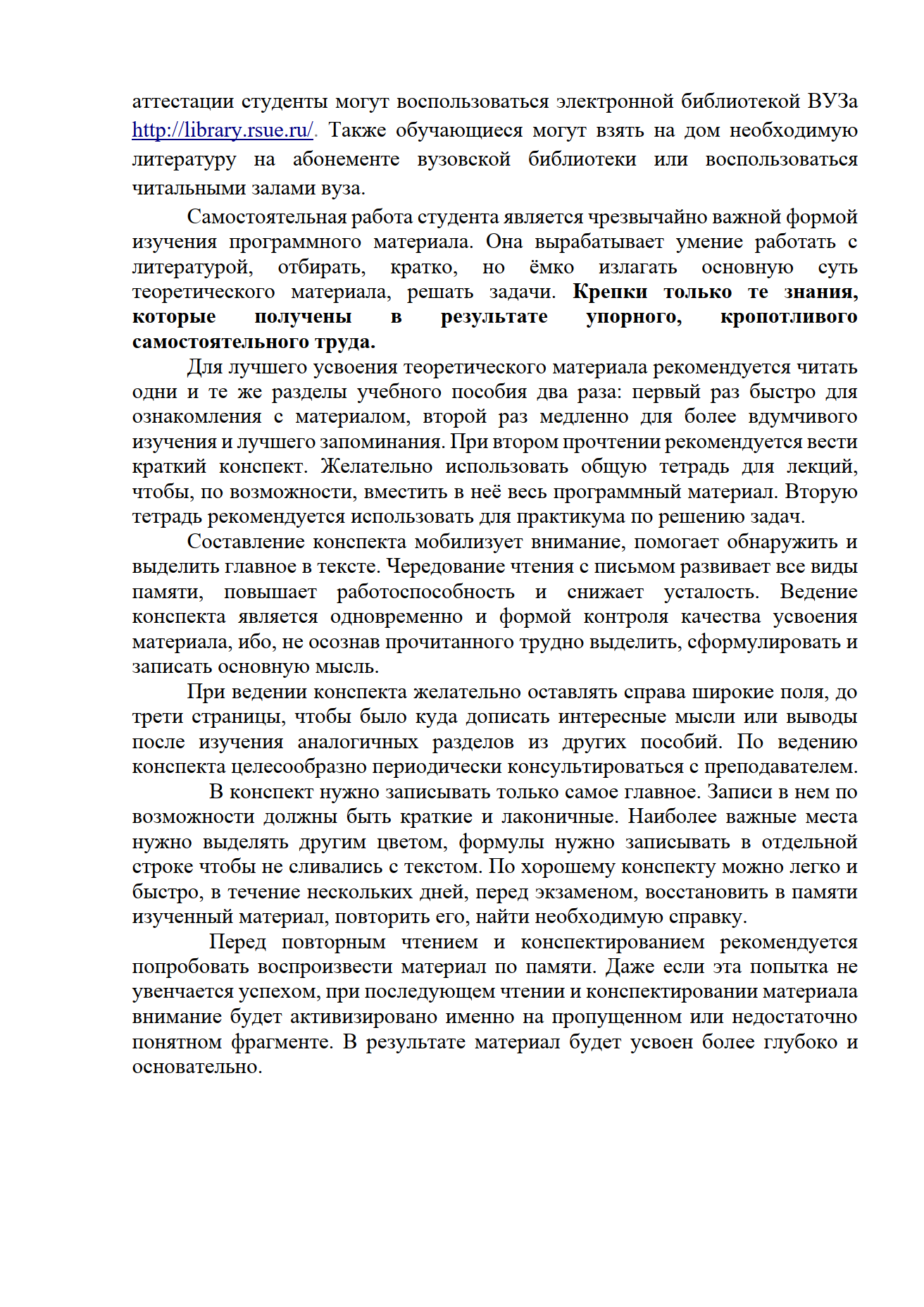 Министерство науки и высшего образования Российской ФедерацииФедеральное государственное бюджетное образовательное учреждение высшего образования «Ростовский государственный экономический университет (РИНХ)»Министерство науки и высшего образования Российской ФедерацииФедеральное государственное бюджетное образовательное учреждение высшего образования «Ростовский государственный экономический университет (РИНХ)»УТВЕРЖДАЮДиректор Таганрогского института имени А.П. Чехова (филиала)РГЭУ (РИНХ)_____________ Голобородько А.Ю.«____» ______________ 20___г.УТВЕРЖДАЮДиректор Таганрогского института имени А.П. Чехова (филиала)РГЭУ (РИНХ)_____________ Голобородько А.Ю.«____» ______________ 20___г.Рабочая программа дисциплиныЕстественнонаучная картина мираРабочая программа дисциплиныЕстественнонаучная картина миранаправление 44.03.05 Педагогическое образование (с двумя профилями подготовки)направленность (профиль)  44.03.05.37 Физическая культура и Дополнительное образование (спортивная подготовка)направление 44.03.05 Педагогическое образование (с двумя профилями подготовки)направленность (профиль)  44.03.05.37 Физическая культура и Дополнительное образование (спортивная подготовка)Для набора 2019, 2020, 2021, 2022 годаДля набора 2019, 2020, 2021, 2022 годаКвалификацияБакалаврКвалификацияБакалаврстр. 2стр. 2КАФЕДРАтеоретической, общей физики и технологиитеоретической, общей физики и технологиитеоретической, общей физики и технологиитеоретической, общей физики и технологиитеоретической, общей физики и технологиитеоретической, общей физики и технологиитеоретической, общей физики и технологиитеоретической, общей физики и технологиитеоретической, общей физики и технологииРаспределение часов дисциплины по семестрамРаспределение часов дисциплины по семестрамРаспределение часов дисциплины по семестрамРаспределение часов дисциплины по семестрамРаспределение часов дисциплины по семестрамРаспределение часов дисциплины по семестрамРаспределение часов дисциплины по семестрамСеместр(<Курс>.<Семестр на курсе>)Семестр(<Курс>.<Семестр на курсе>)Семестр(<Курс>.<Семестр на курсе>)2 (1.2)2 (1.2)ИтогоИтогоНедельНедельНедель18 3/618 3/6ИтогоИтогоВид занятийВид занятийВид занятийУПРПУПРПЛекцииЛекцииЛекции16161616ПрактическиеПрактическиеПрактические16161616Итого ауд.Итого ауд.Итого ауд.32323232Кoнтактная рабoтаКoнтактная рабoтаКoнтактная рабoта32323232Сам. работаСам. работаСам. работа40404040ИтогоИтогоИтого72727272ОСНОВАНИЕОСНОВАНИЕОСНОВАНИЕОСНОВАНИЕОСНОВАНИЕОСНОВАНИЕОСНОВАНИЕОСНОВАНИЕОСНОВАНИЕУчебный план утвержден учёным советом вуза от 26.04.2022 протокол № 9/1.Программу составил(и): канд. техн. наук, Декан, Донских Сергей Александрович _________________Зав. кафедрой: Кихтенко С. Н. _________________Учебный план утвержден учёным советом вуза от 26.04.2022 протокол № 9/1.Программу составил(и): канд. техн. наук, Декан, Донских Сергей Александрович _________________Зав. кафедрой: Кихтенко С. Н. _________________Учебный план утвержден учёным советом вуза от 26.04.2022 протокол № 9/1.Программу составил(и): канд. техн. наук, Декан, Донских Сергей Александрович _________________Зав. кафедрой: Кихтенко С. Н. _________________Учебный план утвержден учёным советом вуза от 26.04.2022 протокол № 9/1.Программу составил(и): канд. техн. наук, Декан, Донских Сергей Александрович _________________Зав. кафедрой: Кихтенко С. Н. _________________Учебный план утвержден учёным советом вуза от 26.04.2022 протокол № 9/1.Программу составил(и): канд. техн. наук, Декан, Донских Сергей Александрович _________________Зав. кафедрой: Кихтенко С. Н. _________________Учебный план утвержден учёным советом вуза от 26.04.2022 протокол № 9/1.Программу составил(и): канд. техн. наук, Декан, Донских Сергей Александрович _________________Зав. кафедрой: Кихтенко С. Н. _________________Учебный план утвержден учёным советом вуза от 26.04.2022 протокол № 9/1.Программу составил(и): канд. техн. наук, Декан, Донских Сергей Александрович _________________Зав. кафедрой: Кихтенко С. Н. _________________Учебный план утвержден учёным советом вуза от 26.04.2022 протокол № 9/1.Программу составил(и): канд. техн. наук, Декан, Донских Сергей Александрович _________________Зав. кафедрой: Кихтенко С. Н. _________________Учебный план утвержден учёным советом вуза от 26.04.2022 протокол № 9/1.Программу составил(и): канд. техн. наук, Декан, Донских Сергей Александрович _________________Зав. кафедрой: Кихтенко С. Н. _________________Учебный план утвержден учёным советом вуза от 26.04.2022 протокол № 9/1.Программу составил(и): канд. техн. наук, Декан, Донских Сергей Александрович _________________Зав. кафедрой: Кихтенко С. Н. _________________Учебный план утвержден учёным советом вуза от 26.04.2022 протокол № 9/1.Программу составил(и): канд. техн. наук, Декан, Донских Сергей Александрович _________________Зав. кафедрой: Кихтенко С. Н. _________________Учебный план утвержден учёным советом вуза от 26.04.2022 протокол № 9/1.Программу составил(и): канд. техн. наук, Декан, Донских Сергей Александрович _________________Зав. кафедрой: Кихтенко С. Н. _________________стр. 31. ЦЕЛИ ОСВОЕНИЯ ДИСЦИПЛИНЫ1. ЦЕЛИ ОСВОЕНИЯ ДИСЦИПЛИНЫ1. ЦЕЛИ ОСВОЕНИЯ ДИСЦИПЛИНЫ1. ЦЕЛИ ОСВОЕНИЯ ДИСЦИПЛИНЫ1. ЦЕЛИ ОСВОЕНИЯ ДИСЦИПЛИНЫ1. ЦЕЛИ ОСВОЕНИЯ ДИСЦИПЛИНЫ1. ЦЕЛИ ОСВОЕНИЯ ДИСЦИПЛИНЫ1. ЦЕЛИ ОСВОЕНИЯ ДИСЦИПЛИНЫ1. ЦЕЛИ ОСВОЕНИЯ ДИСЦИПЛИНЫ1.1- формирование готовности использовать знания о современной естественнонаучной картине мира в образовательной и профессиональной деятельности;- формирование готовности использовать знания о современной естественнонаучной картине мира в образовательной и профессиональной деятельности;- формирование готовности использовать знания о современной естественнонаучной картине мира в образовательной и профессиональной деятельности;- формирование готовности использовать знания о современной естественнонаучной картине мира в образовательной и профессиональной деятельности;- формирование готовности использовать знания о современной естественнонаучной картине мира в образовательной и профессиональной деятельности;- формирование готовности использовать знания о современной естественнонаучной картине мира в образовательной и профессиональной деятельности;- формирование готовности использовать знания о современной естественнонаучной картине мира в образовательной и профессиональной деятельности;- формирование готовности использовать знания о современной естественнонаучной картине мира в образовательной и профессиональной деятельности;1.2- научить использовать знания о современной естественнонаучной картине мира в образова-тельной и профессиональной деятельности.- научить использовать знания о современной естественнонаучной картине мира в образова-тельной и профессиональной деятельности.- научить использовать знания о современной естественнонаучной картине мира в образова-тельной и профессиональной деятельности.- научить использовать знания о современной естественнонаучной картине мира в образова-тельной и профессиональной деятельности.- научить использовать знания о современной естественнонаучной картине мира в образова-тельной и профессиональной деятельности.- научить использовать знания о современной естественнонаучной картине мира в образова-тельной и профессиональной деятельности.- научить использовать знания о современной естественнонаучной картине мира в образова-тельной и профессиональной деятельности.- научить использовать знания о современной естественнонаучной картине мира в образова-тельной и профессиональной деятельности.2. ТРЕБОВАНИЯ К РЕЗУЛЬТАТАМ ОСВОЕНИЯ ДИСЦИПЛИНЫ2. ТРЕБОВАНИЯ К РЕЗУЛЬТАТАМ ОСВОЕНИЯ ДИСЦИПЛИНЫ2. ТРЕБОВАНИЯ К РЕЗУЛЬТАТАМ ОСВОЕНИЯ ДИСЦИПЛИНЫ2. ТРЕБОВАНИЯ К РЕЗУЛЬТАТАМ ОСВОЕНИЯ ДИСЦИПЛИНЫ2. ТРЕБОВАНИЯ К РЕЗУЛЬТАТАМ ОСВОЕНИЯ ДИСЦИПЛИНЫ2. ТРЕБОВАНИЯ К РЕЗУЛЬТАТАМ ОСВОЕНИЯ ДИСЦИПЛИНЫ2. ТРЕБОВАНИЯ К РЕЗУЛЬТАТАМ ОСВОЕНИЯ ДИСЦИПЛИНЫ2. ТРЕБОВАНИЯ К РЕЗУЛЬТАТАМ ОСВОЕНИЯ ДИСЦИПЛИНЫ2. ТРЕБОВАНИЯ К РЕЗУЛЬТАТАМ ОСВОЕНИЯ ДИСЦИПЛИНЫУК-1.1:Демонстрирует знание особенностей системного и критического мышления и готовности к немуУК-1.1:Демонстрирует знание особенностей системного и критического мышления и готовности к немуУК-1.1:Демонстрирует знание особенностей системного и критического мышления и готовности к немуУК-1.1:Демонстрирует знание особенностей системного и критического мышления и готовности к немуУК-1.1:Демонстрирует знание особенностей системного и критического мышления и готовности к немуУК-1.1:Демонстрирует знание особенностей системного и критического мышления и готовности к немуУК-1.1:Демонстрирует знание особенностей системного и критического мышления и готовности к немуУК-1.1:Демонстрирует знание особенностей системного и критического мышления и готовности к немуУК-1.1:Демонстрирует знание особенностей системного и критического мышления и готовности к немуУК-1.2:Применяет логические формы и процедуры, способен к рефлексии по поводу собственной и чужой мыслительной деятельностиУК-1.2:Применяет логические формы и процедуры, способен к рефлексии по поводу собственной и чужой мыслительной деятельностиУК-1.2:Применяет логические формы и процедуры, способен к рефлексии по поводу собственной и чужой мыслительной деятельностиУК-1.2:Применяет логические формы и процедуры, способен к рефлексии по поводу собственной и чужой мыслительной деятельностиУК-1.2:Применяет логические формы и процедуры, способен к рефлексии по поводу собственной и чужой мыслительной деятельностиУК-1.2:Применяет логические формы и процедуры, способен к рефлексии по поводу собственной и чужой мыслительной деятельностиУК-1.2:Применяет логические формы и процедуры, способен к рефлексии по поводу собственной и чужой мыслительной деятельностиУК-1.2:Применяет логические формы и процедуры, способен к рефлексии по поводу собственной и чужой мыслительной деятельностиУК-1.2:Применяет логические формы и процедуры, способен к рефлексии по поводу собственной и чужой мыслительной деятельностиУК-1.3:Анализирует источник информации с точки зрения временных и пространственных условий его возникновенияУК-1.3:Анализирует источник информации с точки зрения временных и пространственных условий его возникновенияУК-1.3:Анализирует источник информации с точки зрения временных и пространственных условий его возникновенияУК-1.3:Анализирует источник информации с точки зрения временных и пространственных условий его возникновенияУК-1.3:Анализирует источник информации с точки зрения временных и пространственных условий его возникновенияУК-1.3:Анализирует источник информации с точки зрения временных и пространственных условий его возникновенияУК-1.3:Анализирует источник информации с точки зрения временных и пространственных условий его возникновенияУК-1.3:Анализирует источник информации с точки зрения временных и пространственных условий его возникновенияУК-1.3:Анализирует источник информации с точки зрения временных и пространственных условий его возникновенияУК-1.4:Анализирует ранее сложившиеся в науке оценки информацииУК-1.4:Анализирует ранее сложившиеся в науке оценки информацииУК-1.4:Анализирует ранее сложившиеся в науке оценки информацииУК-1.4:Анализирует ранее сложившиеся в науке оценки информацииУК-1.4:Анализирует ранее сложившиеся в науке оценки информацииУК-1.4:Анализирует ранее сложившиеся в науке оценки информацииУК-1.4:Анализирует ранее сложившиеся в науке оценки информацииУК-1.4:Анализирует ранее сложившиеся в науке оценки информацииУК-1.4:Анализирует ранее сложившиеся в науке оценки информацииУК-1.5:Сопоставляет разные источники информации с целью выявления их противоречий и поиска достоверных сужденийУК-1.5:Сопоставляет разные источники информации с целью выявления их противоречий и поиска достоверных сужденийУК-1.5:Сопоставляет разные источники информации с целью выявления их противоречий и поиска достоверных сужденийУК-1.5:Сопоставляет разные источники информации с целью выявления их противоречий и поиска достоверных сужденийУК-1.5:Сопоставляет разные источники информации с целью выявления их противоречий и поиска достоверных сужденийУК-1.5:Сопоставляет разные источники информации с целью выявления их противоречий и поиска достоверных сужденийУК-1.5:Сопоставляет разные источники информации с целью выявления их противоречий и поиска достоверных сужденийУК-1.5:Сопоставляет разные источники информации с целью выявления их противоречий и поиска достоверных сужденийУК-1.5:Сопоставляет разные источники информации с целью выявления их противоречий и поиска достоверных сужденийУК-1.6:Аргументированно формирует собственное суждение и оценку информации, принимает обоснованное решениеУК-1.6:Аргументированно формирует собственное суждение и оценку информации, принимает обоснованное решениеУК-1.6:Аргументированно формирует собственное суждение и оценку информации, принимает обоснованное решениеУК-1.6:Аргументированно формирует собственное суждение и оценку информации, принимает обоснованное решениеУК-1.6:Аргументированно формирует собственное суждение и оценку информации, принимает обоснованное решениеУК-1.6:Аргументированно формирует собственное суждение и оценку информации, принимает обоснованное решениеУК-1.6:Аргументированно формирует собственное суждение и оценку информации, принимает обоснованное решениеУК-1.6:Аргументированно формирует собственное суждение и оценку информации, принимает обоснованное решениеУК-1.6:Аргументированно формирует собственное суждение и оценку информации, принимает обоснованное решениеУК-1.7:Определяет практические последствия предложенного решения задачиУК-1.7:Определяет практические последствия предложенного решения задачиУК-1.7:Определяет практические последствия предложенного решения задачиУК-1.7:Определяет практические последствия предложенного решения задачиУК-1.7:Определяет практические последствия предложенного решения задачиУК-1.7:Определяет практические последствия предложенного решения задачиУК-1.7:Определяет практические последствия предложенного решения задачиУК-1.7:Определяет практические последствия предложенного решения задачиУК-1.7:Определяет практические последствия предложенного решения задачиВ результате освоения дисциплины обучающийся должен:В результате освоения дисциплины обучающийся должен:В результате освоения дисциплины обучающийся должен:В результате освоения дисциплины обучающийся должен:В результате освоения дисциплины обучающийся должен:В результате освоения дисциплины обучающийся должен:В результате освоения дисциплины обучающийся должен:В результате освоения дисциплины обучающийся должен:В результате освоения дисциплины обучающийся должен:Знать:Знать:Знать:Знать:Знать:Знать:Знать:Знать:Знать:- основы философских и социогуманитарных знаний;- основные положения естественнонаучной картины мира, место и роль человека в ней.- основы философских и социогуманитарных знаний;- основные положения естественнонаучной картины мира, место и роль человека в ней.- основы философских и социогуманитарных знаний;- основные положения естественнонаучной картины мира, место и роль человека в ней.- основы философских и социогуманитарных знаний;- основные положения естественнонаучной картины мира, место и роль человека в ней.- основы философских и социогуманитарных знаний;- основные положения естественнонаучной картины мира, место и роль человека в ней.- основы философских и социогуманитарных знаний;- основные положения естественнонаучной картины мира, место и роль человека в ней.- основы философских и социогуманитарных знаний;- основные положения естественнонаучной картины мира, место и роль человека в ней.- основы философских и социогуманитарных знаний;- основные положения естественнонаучной картины мира, место и роль человека в ней.- основы философских и социогуманитарных знаний;- основные положения естественнонаучной картины мира, место и роль человека в ней.Уметь:Уметь:Уметь:Уметь:Уметь:Уметь:Уметь:Уметь:Уметь:- использовать основы философских и социогуманитарных знаний для формирования научного мировоззрения обучающихся;- применять естественнонаучные знания в учебной и профессиональной деятельности.- использовать основы философских и социогуманитарных знаний для формирования научного мировоззрения обучающихся;- применять естественнонаучные знания в учебной и профессиональной деятельности.- использовать основы философских и социогуманитарных знаний для формирования научного мировоззрения обучающихся;- применять естественнонаучные знания в учебной и профессиональной деятельности.- использовать основы философских и социогуманитарных знаний для формирования научного мировоззрения обучающихся;- применять естественнонаучные знания в учебной и профессиональной деятельности.- использовать основы философских и социогуманитарных знаний для формирования научного мировоззрения обучающихся;- применять естественнонаучные знания в учебной и профессиональной деятельности.- использовать основы философских и социогуманитарных знаний для формирования научного мировоззрения обучающихся;- применять естественнонаучные знания в учебной и профессиональной деятельности.- использовать основы философских и социогуманитарных знаний для формирования научного мировоззрения обучающихся;- применять естественнонаучные знания в учебной и профессиональной деятельности.- использовать основы философских и социогуманитарных знаний для формирования научного мировоззрения обучающихся;- применять естественнонаучные знания в учебной и профессиональной деятельности.- использовать основы философских и социогуманитарных знаний для формирования научного мировоззрения обучающихся;- применять естественнонаучные знания в учебной и профессиональной деятельности.Владеть:Владеть:Владеть:Владеть:Владеть:Владеть:Владеть:Владеть:Владеть:- использования основ философских и социогуманитарных знаний для формирования научного мировоззрения обучающихся;- использования знаний о современной естественнонаучной картине мира в образовательной и культурно-просветительской деятельности.- использования основ философских и социогуманитарных знаний для формирования научного мировоззрения обучающихся;- использования знаний о современной естественнонаучной картине мира в образовательной и культурно-просветительской деятельности.- использования основ философских и социогуманитарных знаний для формирования научного мировоззрения обучающихся;- использования знаний о современной естественнонаучной картине мира в образовательной и культурно-просветительской деятельности.- использования основ философских и социогуманитарных знаний для формирования научного мировоззрения обучающихся;- использования знаний о современной естественнонаучной картине мира в образовательной и культурно-просветительской деятельности.- использования основ философских и социогуманитарных знаний для формирования научного мировоззрения обучающихся;- использования знаний о современной естественнонаучной картине мира в образовательной и культурно-просветительской деятельности.- использования основ философских и социогуманитарных знаний для формирования научного мировоззрения обучающихся;- использования знаний о современной естественнонаучной картине мира в образовательной и культурно-просветительской деятельности.- использования основ философских и социогуманитарных знаний для формирования научного мировоззрения обучающихся;- использования знаний о современной естественнонаучной картине мира в образовательной и культурно-просветительской деятельности.- использования основ философских и социогуманитарных знаний для формирования научного мировоззрения обучающихся;- использования знаний о современной естественнонаучной картине мира в образовательной и культурно-просветительской деятельности.- использования основ философских и социогуманитарных знаний для формирования научного мировоззрения обучающихся;- использования знаний о современной естественнонаучной картине мира в образовательной и культурно-просветительской деятельности.3. СТРУКТУРА И СОДЕРЖАНИЕ ДИСЦИПЛИНЫ3. СТРУКТУРА И СОДЕРЖАНИЕ ДИСЦИПЛИНЫ3. СТРУКТУРА И СОДЕРЖАНИЕ ДИСЦИПЛИНЫ3. СТРУКТУРА И СОДЕРЖАНИЕ ДИСЦИПЛИНЫ3. СТРУКТУРА И СОДЕРЖАНИЕ ДИСЦИПЛИНЫ3. СТРУКТУРА И СОДЕРЖАНИЕ ДИСЦИПЛИНЫ3. СТРУКТУРА И СОДЕРЖАНИЕ ДИСЦИПЛИНЫ3. СТРУКТУРА И СОДЕРЖАНИЕ ДИСЦИПЛИНЫ3. СТРУКТУРА И СОДЕРЖАНИЕ ДИСЦИПЛИНЫКод занятияКод занятияНаименование разделов и тем /вид занятия/Наименование разделов и тем /вид занятия/Семестр / КурсЧасовКомпетен-цииЛитератураЛитератураРаздел 1. Структурная, методологическая и историческая панорама естественнонаучного познания мираРаздел 1. Структурная, методологическая и историческая панорама естественнонаучного познания мирастр. 41.1Эволюция научного метода в структуре, методологии и истории естествознания, трансдисциплинарные стратегии и концепции естественнонаучного мышления. /Лек/Эволюция научного метода в структуре, методологии и истории естествознания, трансдисциплинарные стратегии и концепции естественнонаучного мышления. /Лек/22Л1.1 Л1.2 Л1.3 Л1.4 Л1.5 Л1.6 Л1.7 Л1.8 Л1.9 Л1.10 Л1.11 Л1.12 Л1.13 Л1.14 Л1.15 Л1.16 Л1.17 Л1.18 Л1.19 Л1.20 Л1.21 Л1.22 Л1.23 Л1.24 Л1.25 Л1.26 Л1.27 Л1.28 Л1.29 Л1.30 Л1.31 Л1.32 Л1.33 Л1.34 Л1.35 Л1.36 Л1.37 Л1.38 Л1.39 Л1.40 Л1.41 Л1.42 Л1.43 Л1.44 Л1.45 Л1.46Л2.1 Л2.2 Л2.3 Л2.4 Л2.5 Л2.6 Л2.7 Л2.8 Л2.9 Л2.10Л3.1Э1 Э2 Э3Л1.1 Л1.2 Л1.3 Л1.4 Л1.5 Л1.6 Л1.7 Л1.8 Л1.9 Л1.10 Л1.11 Л1.12 Л1.13 Л1.14 Л1.15 Л1.16 Л1.17 Л1.18 Л1.19 Л1.20 Л1.21 Л1.22 Л1.23 Л1.24 Л1.25 Л1.26 Л1.27 Л1.28 Л1.29 Л1.30 Л1.31 Л1.32 Л1.33 Л1.34 Л1.35 Л1.36 Л1.37 Л1.38 Л1.39 Л1.40 Л1.41 Л1.42 Л1.43 Л1.44 Л1.45 Л1.46Л2.1 Л2.2 Л2.3 Л2.4 Л2.5 Л2.6 Л2.7 Л2.8 Л2.9 Л2.10Л3.1Э1 Э2 Э31.2Эволюция научного метода в структуре, методологии и истории естествознания, трансдисциплинарные стратегии и концепции естественнонаучного мышления. /Пр/Эволюция научного метода в структуре, методологии и истории естествознания, трансдисциплинарные стратегии и концепции естественнонаучного мышления. /Пр/22Л1.1 Л1.2 Л1.3 Л1.4 Л1.5 Л1.6 Л1.7 Л1.8 Л1.9 Л1.10 Л1.11 Л1.12 Л1.13 Л1.14 Л1.15 Л1.16 Л1.17 Л1.18 Л1.19 Л1.20 Л1.21 Л1.22 Л1.23 Л1.24 Л1.25 Л1.26 Л1.27 Л1.28 Л1.29 Л1.30 Л1.31 Л1.32 Л1.33 Л1.34 Л1.35 Л1.36 Л1.37 Л1.38 Л1.39 Л1.40 Л1.41 Л1.42 Л1.43 Л1.44 Л1.45 Л1.46Л2.1 Л2.2 Л2.3 Л2.4 Л2.5 Л2.6 Л2.7 Л2.8 Л2.9 Л2.10Л3.1Э1 Э2 Э3Л1.1 Л1.2 Л1.3 Л1.4 Л1.5 Л1.6 Л1.7 Л1.8 Л1.9 Л1.10 Л1.11 Л1.12 Л1.13 Л1.14 Л1.15 Л1.16 Л1.17 Л1.18 Л1.19 Л1.20 Л1.21 Л1.22 Л1.23 Л1.24 Л1.25 Л1.26 Л1.27 Л1.28 Л1.29 Л1.30 Л1.31 Л1.32 Л1.33 Л1.34 Л1.35 Л1.36 Л1.37 Л1.38 Л1.39 Л1.40 Л1.41 Л1.42 Л1.43 Л1.44 Л1.45 Л1.46Л2.1 Л2.2 Л2.3 Л2.4 Л2.5 Л2.6 Л2.7 Л2.8 Л2.9 Л2.10Л3.1Э1 Э2 Э3стр. 51.3Структурная, методологическая и историческая панорама естественнонаучного познания мира. /Ср/Структурная, методологическая и историческая панорама естественнонаучного познания мира. /Ср/24Л1.1 Л1.2 Л1.3 Л1.4 Л1.5 Л1.6 Л1.7 Л1.8 Л1.9 Л1.10 Л1.11 Л1.12 Л1.13 Л1.14 Л1.15 Л1.16 Л1.17 Л1.18 Л1.19 Л1.20 Л1.21 Л1.22 Л1.23 Л1.24 Л1.25 Л1.26 Л1.27 Л1.28 Л1.29 Л1.30 Л1.31 Л1.32 Л1.33 Л1.34 Л1.35 Л1.36 Л1.37 Л1.38 Л1.39 Л1.40 Л1.41 Л1.42 Л1.43 Л1.44 Л1.45 Л1.46Л2.1 Л2.2 Л2.3 Л2.4 Л2.5 Л2.6 Л2.7 Л2.8 Л2.9 Л2.10Л3.1Э1 Э2 Э3Л1.1 Л1.2 Л1.3 Л1.4 Л1.5 Л1.6 Л1.7 Л1.8 Л1.9 Л1.10 Л1.11 Л1.12 Л1.13 Л1.14 Л1.15 Л1.16 Л1.17 Л1.18 Л1.19 Л1.20 Л1.21 Л1.22 Л1.23 Л1.24 Л1.25 Л1.26 Л1.27 Л1.28 Л1.29 Л1.30 Л1.31 Л1.32 Л1.33 Л1.34 Л1.35 Л1.36 Л1.37 Л1.38 Л1.39 Л1.40 Л1.41 Л1.42 Л1.43 Л1.44 Л1.45 Л1.46Л2.1 Л2.2 Л2.3 Л2.4 Л2.5 Л2.6 Л2.7 Л2.8 Л2.9 Л2.10Л3.1Э1 Э2 Э3Раздел 2. Физическая картина мираРаздел 2. Физическая картина мира2.1Физические концепции познания мира. /Лек/Физические концепции познания мира. /Лек/26Л1.1 Л1.2 Л1.3 Л1.4 Л1.5 Л1.6 Л1.7 Л1.8 Л1.9 Л1.10 Л1.11 Л1.12 Л1.13 Л1.14 Л1.15 Л1.16 Л1.17 Л1.18 Л1.19 Л1.20 Л1.21 Л1.22 Л1.23 Л1.24 Л1.25 Л1.26 Л1.27 Л1.28 Л1.29 Л1.30 Л1.31 Л1.32 Л1.33 Л1.34 Л1.35 Л1.36 Л1.37 Л1.38 Л1.39 Л1.40 Л1.41 Л1.42 Л1.43 Л1.44 Л1.45 Л1.46Л2.1 Л2.2 Л2.3 Л2.4 Л2.5 Л2.6 Л2.7 Л2.8 Л2.9 Л2.10Л3.1Э1 Э2 Э3Л1.1 Л1.2 Л1.3 Л1.4 Л1.5 Л1.6 Л1.7 Л1.8 Л1.9 Л1.10 Л1.11 Л1.12 Л1.13 Л1.14 Л1.15 Л1.16 Л1.17 Л1.18 Л1.19 Л1.20 Л1.21 Л1.22 Л1.23 Л1.24 Л1.25 Л1.26 Л1.27 Л1.28 Л1.29 Л1.30 Л1.31 Л1.32 Л1.33 Л1.34 Л1.35 Л1.36 Л1.37 Л1.38 Л1.39 Л1.40 Л1.41 Л1.42 Л1.43 Л1.44 Л1.45 Л1.46Л2.1 Л2.2 Л2.3 Л2.4 Л2.5 Л2.6 Л2.7 Л2.8 Л2.9 Л2.10Л3.1Э1 Э2 Э3стр. 62.2Физические концепции познания мира. /Пр/Физические концепции познания мира. /Пр/24Л1.1 Л1.2 Л1.3 Л1.4 Л1.5 Л1.6 Л1.7 Л1.8 Л1.9 Л1.10 Л1.11 Л1.12 Л1.13 Л1.14 Л1.15 Л1.16 Л1.17 Л1.18 Л1.19 Л1.20 Л1.21 Л1.22 Л1.23 Л1.24 Л1.25 Л1.26 Л1.27 Л1.28 Л1.29 Л1.30 Л1.31 Л1.32 Л1.33 Л1.34 Л1.35 Л1.36 Л1.37 Л1.38 Л1.39 Л1.40 Л1.41 Л1.42 Л1.43 Л1.44 Л1.45 Л1.46Л2.1 Л2.2 Л2.3 Л2.4 Л2.5 Л2.6 Л2.7 Л2.8 Л2.9 Л2.10Л3.1Э1 Э2 Э3Л1.1 Л1.2 Л1.3 Л1.4 Л1.5 Л1.6 Л1.7 Л1.8 Л1.9 Л1.10 Л1.11 Л1.12 Л1.13 Л1.14 Л1.15 Л1.16 Л1.17 Л1.18 Л1.19 Л1.20 Л1.21 Л1.22 Л1.23 Л1.24 Л1.25 Л1.26 Л1.27 Л1.28 Л1.29 Л1.30 Л1.31 Л1.32 Л1.33 Л1.34 Л1.35 Л1.36 Л1.37 Л1.38 Л1.39 Л1.40 Л1.41 Л1.42 Л1.43 Л1.44 Л1.45 Л1.46Л2.1 Л2.2 Л2.3 Л2.4 Л2.5 Л2.6 Л2.7 Л2.8 Л2.9 Л2.10Л3.1Э1 Э2 Э32.3Физические концепции познания мира. /Ср/Физические концепции познания мира. /Ср/210Л1.1 Л1.2 Л1.3 Л1.4 Л1.5 Л1.6 Л1.7 Л1.8 Л1.9 Л1.10 Л1.11 Л1.12 Л1.13 Л1.14 Л1.15 Л1.16 Л1.17 Л1.18 Л1.19 Л1.20 Л1.21 Л1.22 Л1.23 Л1.24 Л1.25 Л1.26 Л1.27 Л1.28 Л1.29 Л1.30 Л1.31 Л1.32 Л1.33 Л1.34 Л1.35 Л1.36 Л1.37 Л1.38 Л1.39 Л1.40 Л1.41 Л1.42 Л1.43 Л1.44 Л1.45 Л1.46Л2.1 Л2.2 Л2.3 Л2.4 Л2.5 Л2.6 Л2.7 Л2.8 Л2.9 Л2.10Л3.1Э1 Э2 Э3Л1.1 Л1.2 Л1.3 Л1.4 Л1.5 Л1.6 Л1.7 Л1.8 Л1.9 Л1.10 Л1.11 Л1.12 Л1.13 Л1.14 Л1.15 Л1.16 Л1.17 Л1.18 Л1.19 Л1.20 Л1.21 Л1.22 Л1.23 Л1.24 Л1.25 Л1.26 Л1.27 Л1.28 Л1.29 Л1.30 Л1.31 Л1.32 Л1.33 Л1.34 Л1.35 Л1.36 Л1.37 Л1.38 Л1.39 Л1.40 Л1.41 Л1.42 Л1.43 Л1.44 Л1.45 Л1.46Л2.1 Л2.2 Л2.3 Л2.4 Л2.5 Л2.6 Л2.7 Л2.8 Л2.9 Л2.10Л3.1Э1 Э2 Э3Раздел 3. Химическая картина мираРаздел 3. Химическая картина мирастр. 73.1Химические концепции строения природы. /Лек/Химические концепции строения природы. /Лек/22Л1.1 Л1.2 Л1.3 Л1.4 Л1.5 Л1.6 Л1.7 Л1.8 Л1.9 Л1.10 Л1.11 Л1.12 Л1.13 Л1.14 Л1.15 Л1.16 Л1.17 Л1.18 Л1.19 Л1.20 Л1.21 Л1.22 Л1.23 Л1.24 Л1.25 Л1.26 Л1.27 Л1.28 Л1.29 Л1.30 Л1.31 Л1.32 Л1.33 Л1.34 Л1.35 Л1.36 Л1.37 Л1.38 Л1.39 Л1.40 Л1.41 Л1.42 Л1.43 Л1.44 Л1.45 Л1.46Л2.1 Л2.2 Л2.3 Л2.5 Л2.6 Л2.7 Л2.8 Л2.9 Л2.10Л3.1Э1 Э2 Э3Л1.1 Л1.2 Л1.3 Л1.4 Л1.5 Л1.6 Л1.7 Л1.8 Л1.9 Л1.10 Л1.11 Л1.12 Л1.13 Л1.14 Л1.15 Л1.16 Л1.17 Л1.18 Л1.19 Л1.20 Л1.21 Л1.22 Л1.23 Л1.24 Л1.25 Л1.26 Л1.27 Л1.28 Л1.29 Л1.30 Л1.31 Л1.32 Л1.33 Л1.34 Л1.35 Л1.36 Л1.37 Л1.38 Л1.39 Л1.40 Л1.41 Л1.42 Л1.43 Л1.44 Л1.45 Л1.46Л2.1 Л2.2 Л2.3 Л2.5 Л2.6 Л2.7 Л2.8 Л2.9 Л2.10Л3.1Э1 Э2 Э33.2Химические концепции строения природы. /Пр/Химические концепции строения природы. /Пр/22Л1.1 Л1.2 Л1.3 Л1.4 Л1.5 Л1.6 Л1.7 Л1.8 Л1.9 Л1.10 Л1.11 Л1.12 Л1.13 Л1.14 Л1.15 Л1.16 Л1.17 Л1.18 Л1.19 Л1.20 Л1.21 Л1.22 Л1.23 Л1.24 Л1.25 Л1.26 Л1.27 Л1.28 Л1.29 Л1.30 Л1.31 Л1.32 Л1.33 Л1.34 Л1.35 Л1.36 Л1.37 Л1.38 Л1.39 Л1.40 Л1.41 Л1.42 Л1.43 Л1.44 Л1.45 Л1.46Л2.1 Л2.2 Л2.3 Л2.5 Л2.6 Л2.7 Л2.8 Л2.9 Л2.10Л3.1Э1 Э2 Э3Л1.1 Л1.2 Л1.3 Л1.4 Л1.5 Л1.6 Л1.7 Л1.8 Л1.9 Л1.10 Л1.11 Л1.12 Л1.13 Л1.14 Л1.15 Л1.16 Л1.17 Л1.18 Л1.19 Л1.20 Л1.21 Л1.22 Л1.23 Л1.24 Л1.25 Л1.26 Л1.27 Л1.28 Л1.29 Л1.30 Л1.31 Л1.32 Л1.33 Л1.34 Л1.35 Л1.36 Л1.37 Л1.38 Л1.39 Л1.40 Л1.41 Л1.42 Л1.43 Л1.44 Л1.45 Л1.46Л2.1 Л2.2 Л2.3 Л2.5 Л2.6 Л2.7 Л2.8 Л2.9 Л2.10Л3.1Э1 Э2 Э3стр. 83.3Химические концепции строения природы. /Ср/Химические концепции строения природы. /Ср/26Л1.1 Л1.2 Л1.3 Л1.4 Л1.5 Л1.6 Л1.7 Л1.8 Л1.9 Л1.10 Л1.11 Л1.12 Л1.13 Л1.14 Л1.15 Л1.16 Л1.17 Л1.18 Л1.19 Л1.20 Л1.21 Л1.22 Л1.23 Л1.24 Л1.25 Л1.26 Л1.27 Л1.28 Л1.29 Л1.30 Л1.31 Л1.32 Л1.33 Л1.34 Л1.35 Л1.36 Л1.37 Л1.38 Л1.39 Л1.40 Л1.41 Л1.42 Л1.43 Л1.44 Л1.45 Л1.46Л2.1 Л2.2 Л2.3 Л2.5 Л2.6 Л2.7 Л2.8 Л2.9 Л2.10Л3.1Э1 Э2 Э3Л1.1 Л1.2 Л1.3 Л1.4 Л1.5 Л1.6 Л1.7 Л1.8 Л1.9 Л1.10 Л1.11 Л1.12 Л1.13 Л1.14 Л1.15 Л1.16 Л1.17 Л1.18 Л1.19 Л1.20 Л1.21 Л1.22 Л1.23 Л1.24 Л1.25 Л1.26 Л1.27 Л1.28 Л1.29 Л1.30 Л1.31 Л1.32 Л1.33 Л1.34 Л1.35 Л1.36 Л1.37 Л1.38 Л1.39 Л1.40 Л1.41 Л1.42 Л1.43 Л1.44 Л1.45 Л1.46Л2.1 Л2.2 Л2.3 Л2.5 Л2.6 Л2.7 Л2.8 Л2.9 Л2.10Л3.1Э1 Э2 Э3Раздел 4. Астрономическая картина мираРаздел 4. Астрономическая картина мира4.1Современные космогонические и космологические модели. /Лек/Современные космогонические и космологические модели. /Лек/22Л1.1 Л1.2 Л1.3 Л1.4 Л1.5 Л1.6 Л1.7 Л1.8 Л1.9 Л1.10 Л1.11 Л1.12 Л1.13 Л1.14 Л1.15 Л1.16 Л1.17 Л1.18 Л1.19 Л1.20 Л1.21 Л1.22 Л1.23 Л1.24 Л1.25 Л1.26 Л1.27 Л1.28 Л1.29 Л1.30 Л1.31 Л1.32 Л1.33 Л1.34 Л1.35 Л1.36 Л1.37 Л1.38 Л1.39 Л1.40 Л1.41 Л1.42 Л1.43 Л1.44 Л1.45 Л1.46Л2.1 Л2.2 Л2.3 Л2.5 Л2.6 Л2.7 Л2.8 Л2.9 Л2.10Л3.1Э1 Э2 Э3Л1.1 Л1.2 Л1.3 Л1.4 Л1.5 Л1.6 Л1.7 Л1.8 Л1.9 Л1.10 Л1.11 Л1.12 Л1.13 Л1.14 Л1.15 Л1.16 Л1.17 Л1.18 Л1.19 Л1.20 Л1.21 Л1.22 Л1.23 Л1.24 Л1.25 Л1.26 Л1.27 Л1.28 Л1.29 Л1.30 Л1.31 Л1.32 Л1.33 Л1.34 Л1.35 Л1.36 Л1.37 Л1.38 Л1.39 Л1.40 Л1.41 Л1.42 Л1.43 Л1.44 Л1.45 Л1.46Л2.1 Л2.2 Л2.3 Л2.5 Л2.6 Л2.7 Л2.8 Л2.9 Л2.10Л3.1Э1 Э2 Э3стр. 94.2Современные космогонические и космологические модели. /Пр/Современные космогонические и космологические модели. /Пр/22Л1.1 Л1.2 Л1.3 Л1.4 Л1.5 Л1.6 Л1.7 Л1.8 Л1.9 Л1.10 Л1.11 Л1.12 Л1.13 Л1.14 Л1.15 Л1.16 Л1.17 Л1.18 Л1.19 Л1.20 Л1.21 Л1.22 Л1.23 Л1.24 Л1.25 Л1.26 Л1.27 Л1.28 Л1.29 Л1.30 Л1.31 Л1.32 Л1.33 Л1.34 Л1.35 Л1.36 Л1.37 Л1.38 Л1.39 Л1.40 Л1.41 Л1.42 Л1.43 Л1.44 Л1.45 Л1.46Л2.1 Л2.2 Л2.3 Л2.5 Л2.6 Л2.7 Л2.8 Л2.9 Л2.10Л3.1Э1 Э2 Э3Л1.1 Л1.2 Л1.3 Л1.4 Л1.5 Л1.6 Л1.7 Л1.8 Л1.9 Л1.10 Л1.11 Л1.12 Л1.13 Л1.14 Л1.15 Л1.16 Л1.17 Л1.18 Л1.19 Л1.20 Л1.21 Л1.22 Л1.23 Л1.24 Л1.25 Л1.26 Л1.27 Л1.28 Л1.29 Л1.30 Л1.31 Л1.32 Л1.33 Л1.34 Л1.35 Л1.36 Л1.37 Л1.38 Л1.39 Л1.40 Л1.41 Л1.42 Л1.43 Л1.44 Л1.45 Л1.46Л2.1 Л2.2 Л2.3 Л2.5 Л2.6 Л2.7 Л2.8 Л2.9 Л2.10Л3.1Э1 Э2 Э34.3Современные космогонические и космологические модели. /Ср/Современные космогонические и космологические модели. /Ср/210Л1.1 Л1.2 Л1.3 Л1.4 Л1.5 Л1.6 Л1.7 Л1.8 Л1.9 Л1.10 Л1.11 Л1.12 Л1.13 Л1.14 Л1.15 Л1.16 Л1.17 Л1.18 Л1.19 Л1.20 Л1.21 Л1.22 Л1.23 Л1.24 Л1.25 Л1.26 Л1.27 Л1.28 Л1.29 Л1.30 Л1.31 Л1.32 Л1.33 Л1.34 Л1.35 Л1.36 Л1.37 Л1.38 Л1.39 Л1.40 Л1.41 Л1.42 Л1.43 Л1.44 Л1.45 Л1.46Л2.1 Л2.2 Л2.3 Л2.5 Л2.6 Л2.7 Л2.8 Л2.9 Л2.10Л3.1Э1 Э2 Э3Л1.1 Л1.2 Л1.3 Л1.4 Л1.5 Л1.6 Л1.7 Л1.8 Л1.9 Л1.10 Л1.11 Л1.12 Л1.13 Л1.14 Л1.15 Л1.16 Л1.17 Л1.18 Л1.19 Л1.20 Л1.21 Л1.22 Л1.23 Л1.24 Л1.25 Л1.26 Л1.27 Л1.28 Л1.29 Л1.30 Л1.31 Л1.32 Л1.33 Л1.34 Л1.35 Л1.36 Л1.37 Л1.38 Л1.39 Л1.40 Л1.41 Л1.42 Л1.43 Л1.44 Л1.45 Л1.46Л2.1 Л2.2 Л2.3 Л2.5 Л2.6 Л2.7 Л2.8 Л2.9 Л2.10Л3.1Э1 Э2 Э3Раздел 5. Эволюционная картина биологического уровня организации материиРаздел 5. Эволюционная картина биологического уровня организации материистр. 105.1Происхождение и эволюция биологического уровня организации материи. /Лек/Происхождение и эволюция биологического уровня организации материи. /Лек/22Л1.1 Л1.2 Л1.3 Л1.4 Л1.5 Л1.6 Л1.7 Л1.8 Л1.9 Л1.10 Л1.11 Л1.12 Л1.13 Л1.14 Л1.15 Л1.16 Л1.17 Л1.18 Л1.19 Л1.20 Л1.21 Л1.22 Л1.23 Л1.24 Л1.25 Л1.26 Л1.27 Л1.28 Л1.29 Л1.30 Л1.31 Л1.32 Л1.33 Л1.34 Л1.35 Л1.36 Л1.37 Л1.38 Л1.39 Л1.40 Л1.41 Л1.42 Л1.43 Л1.44 Л1.45 Л1.46Л2.1 Л2.2 Л2.3 Л2.5 Л2.6 Л2.7 Л2.8 Л2.9 Л2.10Л3.1Э1 Э2 Э3Л1.1 Л1.2 Л1.3 Л1.4 Л1.5 Л1.6 Л1.7 Л1.8 Л1.9 Л1.10 Л1.11 Л1.12 Л1.13 Л1.14 Л1.15 Л1.16 Л1.17 Л1.18 Л1.19 Л1.20 Л1.21 Л1.22 Л1.23 Л1.24 Л1.25 Л1.26 Л1.27 Л1.28 Л1.29 Л1.30 Л1.31 Л1.32 Л1.33 Л1.34 Л1.35 Л1.36 Л1.37 Л1.38 Л1.39 Л1.40 Л1.41 Л1.42 Л1.43 Л1.44 Л1.45 Л1.46Л2.1 Л2.2 Л2.3 Л2.5 Л2.6 Л2.7 Л2.8 Л2.9 Л2.10Л3.1Э1 Э2 Э35.2Происхождение и эволюция биологического уровня организации материи. /Пр/Происхождение и эволюция биологического уровня организации материи. /Пр/24Л1.1 Л1.2 Л1.3 Л1.4 Л1.5 Л1.6 Л1.7 Л1.8 Л1.9 Л1.10 Л1.11 Л1.12 Л1.13 Л1.14 Л1.15 Л1.16 Л1.17 Л1.18 Л1.19 Л1.20 Л1.21 Л1.22 Л1.23 Л1.24 Л1.25 Л1.26 Л1.27 Л1.28 Л1.29 Л1.30 Л1.31 Л1.32 Л1.33 Л1.34 Л1.35 Л1.36 Л1.37 Л1.38 Л1.39 Л1.40 Л1.41 Л1.42 Л1.43 Л1.44 Л1.45 Л1.46Л2.1 Л2.2 Л2.3 Л2.5 Л2.6 Л2.7 Л2.8 Л2.9 Л2.10Л3.1Э1 Э2 Э3Л1.1 Л1.2 Л1.3 Л1.4 Л1.5 Л1.6 Л1.7 Л1.8 Л1.9 Л1.10 Л1.11 Л1.12 Л1.13 Л1.14 Л1.15 Л1.16 Л1.17 Л1.18 Л1.19 Л1.20 Л1.21 Л1.22 Л1.23 Л1.24 Л1.25 Л1.26 Л1.27 Л1.28 Л1.29 Л1.30 Л1.31 Л1.32 Л1.33 Л1.34 Л1.35 Л1.36 Л1.37 Л1.38 Л1.39 Л1.40 Л1.41 Л1.42 Л1.43 Л1.44 Л1.45 Л1.46Л2.1 Л2.2 Л2.3 Л2.5 Л2.6 Л2.7 Л2.8 Л2.9 Л2.10Л3.1Э1 Э2 Э3стр. 115.3Происхождение и эволюция биологического уровня организации материи. /Ср/Происхождение и эволюция биологического уровня организации материи. /Ср/26Л1.1 Л1.2 Л1.3 Л1.4 Л1.5 Л1.6 Л1.7 Л1.8 Л1.9 Л1.10 Л1.11 Л1.12 Л1.13 Л1.14 Л1.15 Л1.16 Л1.17 Л1.18 Л1.19 Л1.20 Л1.21 Л1.22 Л1.23 Л1.24 Л1.25 Л1.26 Л1.27 Л1.28 Л1.29 Л1.30 Л1.31 Л1.32 Л1.33 Л1.34 Л1.35 Л1.36 Л1.37 Л1.38 Л1.39 Л1.40 Л1.41 Л1.42 Л1.43 Л1.44 Л1.45 Л1.46Л2.1 Л2.2 Л2.3 Л2.5 Л2.6 Л2.7 Л2.8 Л2.9 Л2.10Л3.1Э1 Э2 Э3Л1.1 Л1.2 Л1.3 Л1.4 Л1.5 Л1.6 Л1.7 Л1.8 Л1.9 Л1.10 Л1.11 Л1.12 Л1.13 Л1.14 Л1.15 Л1.16 Л1.17 Л1.18 Л1.19 Л1.20 Л1.21 Л1.22 Л1.23 Л1.24 Л1.25 Л1.26 Л1.27 Л1.28 Л1.29 Л1.30 Л1.31 Л1.32 Л1.33 Л1.34 Л1.35 Л1.36 Л1.37 Л1.38 Л1.39 Л1.40 Л1.41 Л1.42 Л1.43 Л1.44 Л1.45 Л1.46Л2.1 Л2.2 Л2.3 Л2.5 Л2.6 Л2.7 Л2.8 Л2.9 Л2.10Л3.1Э1 Э2 Э3Раздел 6. Человек и природаРаздел 6. Человек и природа6.1Основополагающая концепция нооэволюции природных систем и человека. /Лек/Основополагающая концепция нооэволюции природных систем и человека. /Лек/22Л1.1 Л1.2 Л1.3 Л1.4 Л1.5 Л1.6 Л1.7 Л1.8 Л1.9 Л1.10 Л1.11 Л1.12 Л1.13 Л1.14 Л1.15 Л1.16 Л1.17 Л1.18 Л1.19 Л1.20 Л1.21 Л1.22 Л1.23 Л1.24 Л1.25 Л1.26 Л1.27 Л1.28 Л1.29 Л1.30 Л1.31 Л1.32 Л1.33 Л1.34 Л1.35 Л1.36 Л1.37 Л1.38 Л1.39 Л1.40 Л1.41 Л1.42 Л1.43 Л1.44 Л1.45 Л1.46Л2.1 Л2.2 Л2.3 Л2.5 Л2.6 Л2.7 Л2.8 Л2.9 Л2.10Л3.1Э1 Э2 Э3Л1.1 Л1.2 Л1.3 Л1.4 Л1.5 Л1.6 Л1.7 Л1.8 Л1.9 Л1.10 Л1.11 Л1.12 Л1.13 Л1.14 Л1.15 Л1.16 Л1.17 Л1.18 Л1.19 Л1.20 Л1.21 Л1.22 Л1.23 Л1.24 Л1.25 Л1.26 Л1.27 Л1.28 Л1.29 Л1.30 Л1.31 Л1.32 Л1.33 Л1.34 Л1.35 Л1.36 Л1.37 Л1.38 Л1.39 Л1.40 Л1.41 Л1.42 Л1.43 Л1.44 Л1.45 Л1.46Л2.1 Л2.2 Л2.3 Л2.5 Л2.6 Л2.7 Л2.8 Л2.9 Л2.10Л3.1Э1 Э2 Э3стр. 126.2Основополагающая концепция нооэволюции природных систем и человека. /Пр/Основополагающая концепция нооэволюции природных систем и человека. /Пр/22Л1.1 Л1.2 Л1.3 Л1.4 Л1.5 Л1.6 Л1.7 Л1.8 Л1.9 Л1.10 Л1.11 Л1.12 Л1.13 Л1.14 Л1.15 Л1.16 Л1.17 Л1.18 Л1.19 Л1.20 Л1.21 Л1.22 Л1.23 Л1.24 Л1.25 Л1.26 Л1.27 Л1.28 Л1.29 Л1.30 Л1.31 Л1.32 Л1.33 Л1.34 Л1.35 Л1.36 Л1.37 Л1.38 Л1.39 Л1.40 Л1.41 Л1.42 Л1.43 Л1.44 Л1.45 Л1.46Л2.1 Л2.2 Л2.3 Л2.5 Л2.6 Л2.7 Л2.8 Л2.9 Л2.10Л3.1Э1 Э2 Э3Л1.1 Л1.2 Л1.3 Л1.4 Л1.5 Л1.6 Л1.7 Л1.8 Л1.9 Л1.10 Л1.11 Л1.12 Л1.13 Л1.14 Л1.15 Л1.16 Л1.17 Л1.18 Л1.19 Л1.20 Л1.21 Л1.22 Л1.23 Л1.24 Л1.25 Л1.26 Л1.27 Л1.28 Л1.29 Л1.30 Л1.31 Л1.32 Л1.33 Л1.34 Л1.35 Л1.36 Л1.37 Л1.38 Л1.39 Л1.40 Л1.41 Л1.42 Л1.43 Л1.44 Л1.45 Л1.46Л2.1 Л2.2 Л2.3 Л2.5 Л2.6 Л2.7 Л2.8 Л2.9 Л2.10Л3.1Э1 Э2 Э36.3Основополагающая концепция нооэволюции природных систем и человека. /Ср/Основополагающая концепция нооэволюции природных систем и человека. /Ср/24Л1.1 Л1.2 Л1.3 Л1.4 Л1.5 Л1.6 Л1.7 Л1.8 Л1.9 Л1.10 Л1.11 Л1.12 Л1.13 Л1.14 Л1.15 Л1.16 Л1.17 Л1.18 Л1.19 Л1.20 Л1.21 Л1.22 Л1.23 Л1.24 Л1.25 Л1.26 Л1.27 Л1.28 Л1.29 Л1.30 Л1.31 Л1.32 Л1.33 Л1.34 Л1.35 Л1.36 Л1.37 Л1.38 Л1.39 Л1.40 Л1.41 Л1.42 Л1.43 Л1.44 Л1.45 Л1.46Л2.1 Л2.2 Л2.3 Л2.5 Л2.6 Л2.7 Л2.8 Л2.9 Л2.10Л3.1Э1 Э2 Э3Л1.1 Л1.2 Л1.3 Л1.4 Л1.5 Л1.6 Л1.7 Л1.8 Л1.9 Л1.10 Л1.11 Л1.12 Л1.13 Л1.14 Л1.15 Л1.16 Л1.17 Л1.18 Л1.19 Л1.20 Л1.21 Л1.22 Л1.23 Л1.24 Л1.25 Л1.26 Л1.27 Л1.28 Л1.29 Л1.30 Л1.31 Л1.32 Л1.33 Л1.34 Л1.35 Л1.36 Л1.37 Л1.38 Л1.39 Л1.40 Л1.41 Л1.42 Л1.43 Л1.44 Л1.45 Л1.46Л2.1 Л2.2 Л2.3 Л2.5 Л2.6 Л2.7 Л2.8 Л2.9 Л2.10Л3.1Э1 Э2 Э34. ФОНД ОЦЕНОЧНЫХ СРЕДСТВ4. ФОНД ОЦЕНОЧНЫХ СРЕДСТВ4. ФОНД ОЦЕНОЧНЫХ СРЕДСТВ4. ФОНД ОЦЕНОЧНЫХ СРЕДСТВ4. ФОНД ОЦЕНОЧНЫХ СРЕДСТВ4. ФОНД ОЦЕНОЧНЫХ СРЕДСТВ4. ФОНД ОЦЕНОЧНЫХ СРЕДСТВ4. ФОНД ОЦЕНОЧНЫХ СРЕДСТВСтруктура и содержание фонда оценочных средств для проведения текущей и промежуточной аттестации представлены в Приложении 1 к рабочей программе дисциплины.Структура и содержание фонда оценочных средств для проведения текущей и промежуточной аттестации представлены в Приложении 1 к рабочей программе дисциплины.Структура и содержание фонда оценочных средств для проведения текущей и промежуточной аттестации представлены в Приложении 1 к рабочей программе дисциплины.Структура и содержание фонда оценочных средств для проведения текущей и промежуточной аттестации представлены в Приложении 1 к рабочей программе дисциплины.Структура и содержание фонда оценочных средств для проведения текущей и промежуточной аттестации представлены в Приложении 1 к рабочей программе дисциплины.Структура и содержание фонда оценочных средств для проведения текущей и промежуточной аттестации представлены в Приложении 1 к рабочей программе дисциплины.Структура и содержание фонда оценочных средств для проведения текущей и промежуточной аттестации представлены в Приложении 1 к рабочей программе дисциплины.Структура и содержание фонда оценочных средств для проведения текущей и промежуточной аттестации представлены в Приложении 1 к рабочей программе дисциплины.стр. 135. УЧЕБНО-МЕТОДИЧЕСКОЕ И ИНФОРМАЦИОННОЕ ОБЕСПЕЧЕНИЕ ДИСЦИПЛИНЫ5. УЧЕБНО-МЕТОДИЧЕСКОЕ И ИНФОРМАЦИОННОЕ ОБЕСПЕЧЕНИЕ ДИСЦИПЛИНЫ5. УЧЕБНО-МЕТОДИЧЕСКОЕ И ИНФОРМАЦИОННОЕ ОБЕСПЕЧЕНИЕ ДИСЦИПЛИНЫ5. УЧЕБНО-МЕТОДИЧЕСКОЕ И ИНФОРМАЦИОННОЕ ОБЕСПЕЧЕНИЕ ДИСЦИПЛИНЫ5. УЧЕБНО-МЕТОДИЧЕСКОЕ И ИНФОРМАЦИОННОЕ ОБЕСПЕЧЕНИЕ ДИСЦИПЛИНЫ5. УЧЕБНО-МЕТОДИЧЕСКОЕ И ИНФОРМАЦИОННОЕ ОБЕСПЕЧЕНИЕ ДИСЦИПЛИНЫ5. УЧЕБНО-МЕТОДИЧЕСКОЕ И ИНФОРМАЦИОННОЕ ОБЕСПЕЧЕНИЕ ДИСЦИПЛИНЫ5.1. Основная литература5.1. Основная литература5.1. Основная литература5.1. Основная литература5.1. Основная литература5.1. Основная литература5.1. Основная литератураАвторы, составителиЗаглавиеЗаглавиеИздательство, годКолич-воКолич-воЛ1.1Хорошавина С.Г.Концепции современного естествознания: Курс лекций: Учеб. для студентов высш. учеб. заведенийКонцепции современного естествознания: Курс лекций: Учеб. для студентов высш. учеб. заведенийРостов н/Д: Феникс, 2003223223Л1.2Солопов Е.Ф.Концепции современного естествознания: Учеб. пособие для студентов вузовКонцепции современного естествознания: Учеб. пособие для студентов вузовМ.: Владос, 199888Л1.3Хорошавина С.Г.Курс лекций  "Концепции современного естествознания": Учеб. для студентов высш. учеб. заведенийКурс лекций  "Концепции современного естествознания": Учеб. для студентов высш. учеб. заведенийРостов н/Д: Феникс, 20001111Л1.4Басаков М.И., Голубинцев В.О.Концепции современного естествознания: Учеб. пособие для студентов гуманит. и эконом. спец. высш. учеб. заведенийКонцепции современного естествознания: Учеб. пособие для студентов гуманит. и эконом. спец. высш. учеб. заведенийРостов н/Д: Феникс, 20014444Л1.5Самыгин С.И., Голубинцев В.О.Концепции современного естествознания: Экзаменационные ответыКонцепции современного естествознания: Экзаменационные ответыРостов н/Д: Феникс, 200111Л1.6Рузавин, Георгий ИвановичКонцепции современного естествознания: Курс лекцийКонцепции современного естествознания: Курс лекцийМ.: Проект, 20024747Л1.7Карпенков, Степан ХарлановичКонцепции современного естествознания: Практикум: Учеб. пособие для студентов высш. учеб. заведенийКонцепции современного естествознания: Практикум: Учеб. пособие для студентов высш. учеб. заведенийМ.: Высш. шк., 200255Л1.8Солопов, Евгений ФроловичКонцепции современного естествознания: Учеб. пособие для студентов высш. учеб. заведений, обучающихся по гуманит. спец.Концепции современного естествознания: Учеб. пособие для студентов высш. учеб. заведений, обучающихся по гуманит. спец.М.: ВЛАДОС, 20034747Л1.9Басаков М.И., Голубинцев В.О.Концепции современного естествознания: Учеб. пособие для студентов гуманит. и эконом.спец. высш. учеб. заведенийКонцепции современного естествознания: Учеб. пособие для студентов гуманит. и эконом.спец. высш. учеб. заведенийРостов н/Д; М.: Феникс, 199722Л1.10Концепции современного естествознания: Учеб. для студентов высш. учеб. заведенийКонцепции современного естествознания: Учеб. для студентов высш. учеб. заведенийМ.: Культура и спорт: ЮНИТИ, 199711Л1.11Дубнищева, Татьяна ЯковлевнаКонцепции современного естествознания: учеб. пособие для студентов вузов, обучающихся по социал.-эконом. спец.Концепции современного естествознания: учеб. пособие для студентов вузов, обучающихся по социал.-эконом. спец.М.: Академия, 20034646Л1.12Горбачев, Владимир ВасильевичКонцепции современного естествознания: учеб.пособие для студентов высш. учеб. заведенийКонцепции современного естествознания: учеб.пособие для студентов высш. учеб. заведенийМ.: ОНИКС 21 век: Мир и Образование, 200511Л1.13Лозовский, Владимир Николаевич, Лозовский, С. В.Концепции современного естествознания: учеб. пособие для студентов высш. учеб. заведенийКонцепции современного естествознания: учеб. пособие для студентов высш. учеб. заведенийСПб.: Лань, 200611Л1.14Лихин, А. Ф.Концепции современного естествознания: учебникКонцепции современного естествознания: учебникМ.: Проспект, 200811Л1.15Пржиленский В. И., Сергодеева Е. А.Концепции современного естествознания: учеб. пособиеКонцепции современного естествознания: учеб. пособиеРостов н/Д: МарТ, 200711Л1.16Ващекин, Николай Павлович, Ващекин, А. Н.Концепции современного естествознания: учеб. пособиеКонцепции современного естествознания: учеб. пособиеМ.: РИОР: ИНФРА-М: РАП, 201011Л1.17Лихин, Александр ФедоровичКонцепции современного естествознания: учебникКонцепции современного естествознания: учебникМ.: Проспект, 201011Л1.18Бочкарёв, Александр Иванович, Бочкарёва, Т. С.Концепции современного естествознания: учеб. пособиеКонцепции современного естествознания: учеб. пособиеМ.: КНОРУС, 201111Л1.19Концепции современного естествознания: учеб. пособиеКонцепции современного естествознания: учеб. пособиеРостов н/Д: Феникс, 200911Л1.20Лешкевич, Татьяна ГеннадьевнаКонцепции современного естествознания: социогуманитарная интерпретация специфики современной науки: учеб. пособиеКонцепции современного естествознания: социогуманитарная интерпретация специфики современной науки: учеб. пособиеМ.: ИНФРА-М, 201411Л1.21Хорошавина, Светлана ГеоргиевнаКонцепции современного естествознания: Курс лекций: учеб. для студ. высш. учеб. заведенийКонцепции современного естествознания: Курс лекций: учеб. для студ. высш. учеб. заведенийРостов н/Д: Феникс, 200811Л1.22Концепции современного естествознанияКонцепции современного естествознанияМ.; Ростов н/Д: МарТ, 200711стр. 14Авторы, составителиЗаглавиеЗаглавиеИздательство, годКолич-воКолич-воЛ1.23Крюков Р. В.Концепции современного естествознания: учебное пособиеКонцепции современного естествознания: учебное пособиеМосква: А-Приор, 2009http://biblioclub.ru/index. php? page=book&id=56327 неограниченный доступ для зарегистрированных пользователейhttp://biblioclub.ru/index. php? page=book&id=56327 неограниченный доступ для зарегистрированных пользователейЛ1.24Иконникова Н. И.Концепции современного естествознания: учебное пособиеКонцепции современного естествознания: учебное пособиеМосква: Юнити, 2015http://biblioclub.ru/index. php? page=book&id=115158 неограниченный доступ для зарегистрированных пользователейhttp://biblioclub.ru/index. php? page=book&id=115158 неограниченный доступ для зарегистрированных пользователейЛ1.25Лавриненко В. Н., Ратников В. П.Концепции современного естествознания: учебникКонцепции современного естествознания: учебникМосква: Юнити, 2015http://biblioclub.ru/index. php? page=book&id=115169 неограниченный доступ для зарегистрированных пользователейhttp://biblioclub.ru/index. php? page=book&id=115169 неограниченный доступ для зарегистрированных пользователейЛ1.26Рыбалов Л. Б., Садохин А. П.Концепции современного естествознания: учебное пособиеКонцепции современного естествознания: учебное пособиеМосква: Юнити, 2015http://biblioclub.ru/index. php? page=book&id=115179 неограниченный доступ для зарегистрированных пользователейhttp://biblioclub.ru/index. php? page=book&id=115179 неограниченный доступ для зарегистрированных пользователейЛ1.27Рузавин Г. И.Концепции современного естествознания: учебникКонцепции современного естествознания: учебникМосква: Юнити, 2015http://biblioclub.ru/index. php? page=book&id=115396 неограниченный доступ для зарегистрированных пользователейhttp://biblioclub.ru/index. php? page=book&id=115396 неограниченный доступ для зарегистрированных пользователейЛ1.28Садохин А. П.Концепции современного естествознания: учебникКонцепции современного естествознания: учебникМосква: Юнити, 2015http://biblioclub.ru/index. php? page=book&id=115397 неограниченный доступ для зарегистрированных пользователейhttp://biblioclub.ru/index. php? page=book&id=115397 неограниченный доступ для зарегистрированных пользователейЛ1.29Бухман Л. М., Бухман Н. С.Концепции современного естествознания: учебное пособиеКонцепции современного естествознания: учебное пособиеСамара: Самарский государственный архитектурно- строительный университет, 2012http://biblioclub.ru/index. php? page=book&id=142904 неограниченный доступ для зарегистрированных пользователейhttp://biblioclub.ru/index. php? page=book&id=142904 неограниченный доступ для зарегистрированных пользователейЛ1.30Грушевицкая Т. Г., Садохин А. П.Концепции современного естествознания: учебное пособиеКонцепции современного естествознания: учебное пособиеМосква: Директ-Медиа, 2014http://biblioclub.ru/index. php? page=book&id=210672 неограниченный доступ для зарегистрированных пользователейhttp://biblioclub.ru/index. php? page=book&id=210672 неограниченный доступ для зарегистрированных пользователейЛ1.31Карпенков С. Х.Концепции современного естествознания: учебникКонцепции современного естествознания: учебникМосква: Директ-Медиа, 2014http://biblioclub.ru/index. php? page=book&id=229405 неограниченный доступ для зарегистрированных пользователейhttp://biblioclub.ru/index. php? page=book&id=229405 неограниченный доступ для зарегистрированных пользователейЛ1.32Безрядин Н. Н., Прокопова Т. В., Котов Г. И., Сыноров Ю. В.Концепции современного естествознания: учебное пособиеКонцепции современного естествознания: учебное пособиеВоронеж: Воронежский государственный университет инженерных технологий, 2014http://biblioclub.ru/index. php? page=book&id=255849 неограниченный доступ для зарегистрированных пользователейhttp://biblioclub.ru/index. php? page=book&id=255849 неограниченный доступ для зарегистрированных пользователейстр. 15Авторы, составителиЗаглавиеЗаглавиеИздательство, годКолич-воКолич-воЛ1.33Бухман Л. М., Бухман Н. С.Концепции современного естествознания: учебное пособиеКонцепции современного естествознания: учебное пособиеСамара: Самарский государственный архитектурно- строительный университет, 2013http://biblioclub.ru/index. php? page=book&id=256098 неограниченный доступ для зарегистрированных пользователейhttp://biblioclub.ru/index. php? page=book&id=256098 неограниченный доступ для зарегистрированных пользователейЛ1.34Самыгин С. И., Старостин А. М., Латышева А. Т., Сотникова А. В.Концепции современного естествознания: учебное пособиеКонцепции современного естествознания: учебное пособиеРостов-на-Дону: Феникс, 2012http://biblioclub.ru/index. php? page=book&id=271488 неограниченный доступ для зарегистрированных пользователейhttp://biblioclub.ru/index. php? page=book&id=271488 неограниченный доступ для зарегистрированных пользователейЛ1.35Абачиев С. К.Концепции современного естествознания: конспект лекций: учебное пособиеКонцепции современного естествознания: конспект лекций: учебное пособиеРостов-на-Дону: Феникс, 2012http://biblioclub.ru/index. php? page=book&id=271493 неограниченный доступ для зарегистрированных пользователейhttp://biblioclub.ru/index. php? page=book&id=271493 неограниченный доступ для зарегистрированных пользователейЛ1.36Липкин А. И.Концепции современного естествознания: курс лекций: курс лекцийКонцепции современного естествознания: курс лекций: курс лекцийМосква|Берлин: Директ- Медиа, 2015http://biblioclub.ru/index. php? page=book&id=272963 неограниченный доступ для зарегистрированных пользователейhttp://biblioclub.ru/index. php? page=book&id=272963 неограниченный доступ для зарегистрированных пользователейЛ1.37Дробчик Т. Ю., Золотарев М. Л., Невзоров Б. П., Поплавной А. С.Концепции современного естествознания: учебное пособие: учебное пособиеКонцепции современного естествознания: учебное пособие: учебное пособиеКемерово: Кемеровский государственный университет, 2014http://biblioclub.ru/index. php? page=book&id=278349 неограниченный доступ для зарегистрированных пользователейhttp://biblioclub.ru/index. php? page=book&id=278349 неограниченный доступ для зарегистрированных пользователейЛ1.38Торосян В. Г.Концепции современного естествознания: учебное пособиеКонцепции современного естествознания: учебное пособиеМосква|Берлин: Директ- Медиа, 2015http://biblioclub.ru/index. php? page=book&id=363008 неограниченный доступ для зарегистрированных пользователейhttp://biblioclub.ru/index. php? page=book&id=363008 неограниченный доступ для зарегистрированных пользователейЛ1.39Свергузов А. Т.Концепции современного естествознания: учебное пособиеКонцепции современного естествознания: учебное пособиеКазань: Казанский научно -исследовательский технологический университет (КНИТУ), 2014http://biblioclub.ru/index. php? page=book&id=428790 неограниченный доступ для зарегистрированных пользователейhttp://biblioclub.ru/index. php? page=book&id=428790 неограниченный доступ для зарегистрированных пользователейЛ1.40Карпенков С. Х.Концепции современного естествознания: практикумКонцепции современного естествознания: практикумМосква|Берлин: Директ- Медиа, 2016http://biblioclub.ru/index. php? page=book&id=435808 неограниченный доступ для зарегистрированных пользователейhttp://biblioclub.ru/index. php? page=book&id=435808 неограниченный доступ для зарегистрированных пользователейЛ1.41Гусев Д. А.Концепции современного естествознания: учебное пособиеКонцепции современного естествознания: учебное пособиеМосква: Прометей, 2015http://biblioclub.ru/index. php? page=book&id=437308 неограниченный доступ для зарегистрированных пользователейhttp://biblioclub.ru/index. php? page=book&id=437308 неограниченный доступ для зарегистрированных пользователейЛ1.42Карпенков С. Х.Концепции современного естествознания: учебник для вузов: учебникКонцепции современного естествознания: учебник для вузов: учебникМосква|Берлин: Директ- Медиа, 2018http://biblioclub.ru/index. php? page=book&id=471571 неограниченный доступ для зарегистрированных пользователейhttp://biblioclub.ru/index. php? page=book&id=471571 неограниченный доступ для зарегистрированных пользователейстр. 16Авторы, составителиЗаглавиеЗаглавиеИздательство, годКолич-воКолич-воЛ1.43Воеводина О. В.Концепции современного естествознания: учебное пособиеКонцепции современного естествознания: учебное пособиеТомск: Факультет дистанционного обучения ТУСУРа, 2015http://biblioclub.ru/index. php? page=book&id=480926 неограниченный доступ для зарегистрированных пользователейhttp://biblioclub.ru/index. php? page=book&id=480926 неограниченный доступ для зарегистрированных пользователейЛ1.44Аринштейн Э. А.Концепции современного естествознания: учебное пособиеКонцепции современного естествознания: учебное пособиеТюмень: Тюменский государственный университет, 2011http://biblioclub.ru/index. php? page=book&id=571836 неограниченный доступ для зарегистрированных пользователейhttp://biblioclub.ru/index. php? page=book&id=571836 неограниченный доступ для зарегистрированных пользователейЛ1.45Тулинов В. Ф., Тулинов К. В.Концепции современного естествознания: учебникКонцепции современного естествознания: учебникМосква: Дашков и К°, 2018http://biblioclub.ru/index. php? page=book&id=573158 неограниченный доступ для зарегистрированных пользователейhttp://biblioclub.ru/index. php? page=book&id=573158 неограниченный доступ для зарегистрированных пользователейЛ1.46Садохин А. П.Концепции современного естествознания: аудиоизданиеКонцепции современного естествознания: аудиоизданиеМосква: Юнити, 2013http://biblioclub.ru/index. php? page=book&id=605364 неограниченный доступ для зарегистрированных пользователейhttp://biblioclub.ru/index. php? page=book&id=605364 неограниченный доступ для зарегистрированных пользователей5.2. Дополнительная литература5.2. Дополнительная литература5.2. Дополнительная литература5.2. Дополнительная литература5.2. Дополнительная литература5.2. Дополнительная литература5.2. Дополнительная литератураАвторы, составителиЗаглавиеЗаглавиеИздательство, годКолич-воКолич-воЛ2.1Музыка, О. А., Попов, В. В.Постнеклассическая наука концепции современного естествознания: учеб. пособие по курсу "Концепции современ. естествознания"Постнеклассическая наука концепции современного естествознания: учеб. пособие по курсу "Концепции современ. естествознания"Таганрог: Изд-во Таганрог. гос. пед. ин-та, 200577Л2.2Гранатов, Георгий ГеоргиевичКонцепции современного естествознания (система основных понятий): учеб.-метод. пособиеКонцепции современного естествознания (система основных понятий): учеб.-метод. пособиеМ.: Флинта: МПСИ, 200533Л2.3Концепции современного естествознания и его история: тезисы вторых науч. Сев.-Кавказ. чтенийКонцепции современного естествознания и его история: тезисы вторых науч. Сев.-Кавказ. чтенийАрмавир: РИЦ АГПУ, 200522Л2.4Концепции современного естествознания : Астрономия: учебное псобие для вузовКонцепции современного естествознания : Астрономия: учебное псобие для вузовМосква: Юрайт, 201911Л2.5Дубнищева Т. Я.Концепции современного естествознания: основной курс в вопросах и ответах: учебное пособиеКонцепции современного естествознания: основной курс в вопросах и ответах: учебное пособиеНовосибирск: Сибирское университетское издательство, 2005http://biblioclub.ru/index. php? page=book&id=57299 неограниченный доступ для зарегистрированных пользователейhttp://biblioclub.ru/index. php? page=book&id=57299 неограниченный доступ для зарегистрированных пользователейЛ2.6Кравченко Л. Г., Процко С. В.Концепции современного естествознания: ответы на экзаменационные вопросы: самоучительКонцепции современного естествознания: ответы на экзаменационные вопросы: самоучительМинск: ТетраСистемс, 2011http://biblioclub.ru/index. php? page=book&id=78477 неограниченный доступ для зарегистрированных пользователейhttp://biblioclub.ru/index. php? page=book&id=78477 неограниченный доступ для зарегистрированных пользователейЛ2.7Горин Ю. В., Свистунов Б. Л., Алексеев С. И.Концепции современного естествознания: учебно-практическое пособие: учебное пособиеКонцепции современного естествознания: учебно-практическое пособие: учебное пособиеМосква: Евразийский открытый институт, 2010http://biblioclub.ru/index. php? page=book&id=90957 неограниченный доступ для зарегистрированных пользователейhttp://biblioclub.ru/index. php? page=book&id=90957 неограниченный доступ для зарегистрированных пользователейЛ2.8Соломатин В. А.История и концепции современного естествознания: учебникИстория и концепции современного естествознания: учебникМосква: ПЕР СЭ, 2002http://biblioclub.ru/index. php? page=book&id=233240 неограниченный доступ для зарегистрированных пользователейhttp://biblioclub.ru/index. php? page=book&id=233240 неограниченный доступ для зарегистрированных пользователейстр. 17Авторы, составителиЗаглавиеЗаглавиеИздательство, годКолич-воКолич-воЛ2.9Френкель Е. Н.Концепции современного естествознания: физические, химические и биологические концепции: учебное пособиеКонцепции современного естествознания: физические, химические и биологические концепции: учебное пособиеРостов-на-Дону: Феникс, 2014http://biblioclub.ru/index. php? page=book&id=271592 неограниченный доступ для зарегистрированных пользователейhttp://biblioclub.ru/index. php? page=book&id=271592 неограниченный доступ для зарегистрированных пользователейЛ2.10Макарова И. М., Баймакова Л. Г.Биологические концепции современного естествознания (происхождение и развитие жизни, эволюционное учение, антропогенез): учебное пособиеБиологические концепции современного естествознания (происхождение и развитие жизни, эволюционное учение, антропогенез): учебное пособиеОмск: Сибирский государственный университет физической культуры и спорта, 2009http://biblioclub.ru/index. php? page=book&id=277203 неограниченный доступ для зарегистрированных пользователейhttp://biblioclub.ru/index. php? page=book&id=277203 неограниченный доступ для зарегистрированных пользователей5.3. Методические разрабоки5.3. Методические разрабоки5.3. Методические разрабоки5.3. Методические разрабоки5.3. Методические разрабоки5.3. Методические разрабоки5.3. Методические разрабокиАвторы, составителиЗаглавиеЗаглавиеИздательство, годКолич-воКолич-воЛ.11Бехтерева Е. В., Давыдов С. А., Садчикова О. Н.Концепции современного естествознания: шпаргалка: учебное пособиеКонцепции современного естествознания: шпаргалка: учебное пособиеСаратов: Научная книга, 2020http://biblioclub.ru/index. php? page=book&id=578378 неограниченный доступ для зарегистрированных пользователейhttp://biblioclub.ru/index. php? page=book&id=578378 неограниченный доступ для зарегистрированных пользователей5.3 Профессиональные базы данных и информационные справочные системы5.3 Профессиональные базы данных и информационные справочные системы5.3 Профессиональные базы данных и информационные справочные системы5.3 Профессиональные базы данных и информационные справочные системы5.3 Профессиональные базы данных и информационные справочные системы5.3 Профессиональные базы данных и информационные справочные системы5.3 Профессиональные базы данных и информационные справочные системыНаучная информационная база «УИС РОССИЯ» http://uisrussia.msu.Научная информационная база «УИС РОССИЯ» http://uisrussia.msu.Научная информационная база «УИС РОССИЯ» http://uisrussia.msu.Научная информационная база «УИС РОССИЯ» http://uisrussia.msu.Научная информационная база «УИС РОССИЯ» http://uisrussia.msu.Научная информационная база «УИС РОССИЯ» http://uisrussia.msu.Научная информационная база «УИС РОССИЯ» http://uisrussia.msu.5.4. Перечень программного обеспечения5.4. Перечень программного обеспечения5.4. Перечень программного обеспечения5.4. Перечень программного обеспечения5.4. Перечень программного обеспечения5.4. Перечень программного обеспечения5.4. Перечень программного обеспеченияMicrosoft OfficeMicrosoft OfficeMicrosoft OfficeMicrosoft OfficeMicrosoft OfficeMicrosoft OfficeMicrosoft Office5.5. Учебно-методические материалы для студентов с ограниченными возможностями здоровья5.5. Учебно-методические материалы для студентов с ограниченными возможностями здоровья5.5. Учебно-методические материалы для студентов с ограниченными возможностями здоровья5.5. Учебно-методические материалы для студентов с ограниченными возможностями здоровья5.5. Учебно-методические материалы для студентов с ограниченными возможностями здоровья5.5. Учебно-методические материалы для студентов с ограниченными возможностями здоровья5.5. Учебно-методические материалы для студентов с ограниченными возможностями здоровьяПри необходимости по заявлению обучающегося с ограниченными возможностями здоровья учебно-методические материалы предоставляются в формах, адаптированных к ограничениям здоровья и восприятия информации. Для лиц с нарушениями зрения: в форме аудиофайла; в печатной форме увеличенным шрифтом. Для лиц с нарушениями слуха: в форме электронного документа; в печатной форме. Для лиц с нарушениями опорно-двигательного аппарата: в форме электронного документа; в печатной форме.При необходимости по заявлению обучающегося с ограниченными возможностями здоровья учебно-методические материалы предоставляются в формах, адаптированных к ограничениям здоровья и восприятия информации. Для лиц с нарушениями зрения: в форме аудиофайла; в печатной форме увеличенным шрифтом. Для лиц с нарушениями слуха: в форме электронного документа; в печатной форме. Для лиц с нарушениями опорно-двигательного аппарата: в форме электронного документа; в печатной форме.При необходимости по заявлению обучающегося с ограниченными возможностями здоровья учебно-методические материалы предоставляются в формах, адаптированных к ограничениям здоровья и восприятия информации. Для лиц с нарушениями зрения: в форме аудиофайла; в печатной форме увеличенным шрифтом. Для лиц с нарушениями слуха: в форме электронного документа; в печатной форме. Для лиц с нарушениями опорно-двигательного аппарата: в форме электронного документа; в печатной форме.При необходимости по заявлению обучающегося с ограниченными возможностями здоровья учебно-методические материалы предоставляются в формах, адаптированных к ограничениям здоровья и восприятия информации. Для лиц с нарушениями зрения: в форме аудиофайла; в печатной форме увеличенным шрифтом. Для лиц с нарушениями слуха: в форме электронного документа; в печатной форме. Для лиц с нарушениями опорно-двигательного аппарата: в форме электронного документа; в печатной форме.При необходимости по заявлению обучающегося с ограниченными возможностями здоровья учебно-методические материалы предоставляются в формах, адаптированных к ограничениям здоровья и восприятия информации. Для лиц с нарушениями зрения: в форме аудиофайла; в печатной форме увеличенным шрифтом. Для лиц с нарушениями слуха: в форме электронного документа; в печатной форме. Для лиц с нарушениями опорно-двигательного аппарата: в форме электронного документа; в печатной форме.При необходимости по заявлению обучающегося с ограниченными возможностями здоровья учебно-методические материалы предоставляются в формах, адаптированных к ограничениям здоровья и восприятия информации. Для лиц с нарушениями зрения: в форме аудиофайла; в печатной форме увеличенным шрифтом. Для лиц с нарушениями слуха: в форме электронного документа; в печатной форме. Для лиц с нарушениями опорно-двигательного аппарата: в форме электронного документа; в печатной форме.При необходимости по заявлению обучающегося с ограниченными возможностями здоровья учебно-методические материалы предоставляются в формах, адаптированных к ограничениям здоровья и восприятия информации. Для лиц с нарушениями зрения: в форме аудиофайла; в печатной форме увеличенным шрифтом. Для лиц с нарушениями слуха: в форме электронного документа; в печатной форме. Для лиц с нарушениями опорно-двигательного аппарата: в форме электронного документа; в печатной форме.6. МАТЕРИАЛЬНО-ТЕХНИЧЕСКОЕ ОБЕСПЕЧЕНИЕ ДИСЦИПЛИНЫ (МОДУЛЯ)6. МАТЕРИАЛЬНО-ТЕХНИЧЕСКОЕ ОБЕСПЕЧЕНИЕ ДИСЦИПЛИНЫ (МОДУЛЯ)6. МАТЕРИАЛЬНО-ТЕХНИЧЕСКОЕ ОБЕСПЕЧЕНИЕ ДИСЦИПЛИНЫ (МОДУЛЯ)6. МАТЕРИАЛЬНО-ТЕХНИЧЕСКОЕ ОБЕСПЕЧЕНИЕ ДИСЦИПЛИНЫ (МОДУЛЯ)6. МАТЕРИАЛЬНО-ТЕХНИЧЕСКОЕ ОБЕСПЕЧЕНИЕ ДИСЦИПЛИНЫ (МОДУЛЯ)6. МАТЕРИАЛЬНО-ТЕХНИЧЕСКОЕ ОБЕСПЕЧЕНИЕ ДИСЦИПЛИНЫ (МОДУЛЯ)6. МАТЕРИАЛЬНО-ТЕХНИЧЕСКОЕ ОБЕСПЕЧЕНИЕ ДИСЦИПЛИНЫ (МОДУЛЯ)Помещения для проведения всех видов работ, предусмотренных учебным планом, укомплектованы необходимой специализированной учебной мебелью и техническими средствами обучения. Для проведения лекционных занятий используется демонстрационное оборудование.Помещения для проведения всех видов работ, предусмотренных учебным планом, укомплектованы необходимой специализированной учебной мебелью и техническими средствами обучения. Для проведения лекционных занятий используется демонстрационное оборудование.Помещения для проведения всех видов работ, предусмотренных учебным планом, укомплектованы необходимой специализированной учебной мебелью и техническими средствами обучения. Для проведения лекционных занятий используется демонстрационное оборудование.Помещения для проведения всех видов работ, предусмотренных учебным планом, укомплектованы необходимой специализированной учебной мебелью и техническими средствами обучения. Для проведения лекционных занятий используется демонстрационное оборудование.Помещения для проведения всех видов работ, предусмотренных учебным планом, укомплектованы необходимой специализированной учебной мебелью и техническими средствами обучения. Для проведения лекционных занятий используется демонстрационное оборудование.Помещения для проведения всех видов работ, предусмотренных учебным планом, укомплектованы необходимой специализированной учебной мебелью и техническими средствами обучения. Для проведения лекционных занятий используется демонстрационное оборудование.Помещения для проведения всех видов работ, предусмотренных учебным планом, укомплектованы необходимой специализированной учебной мебелью и техническими средствами обучения. Для проведения лекционных занятий используется демонстрационное оборудование.7. МЕТОДИЧЕСКИЕ УКАЗАНИЯ ДЛЯ ОБУЧАЮЩИХСЯ ПО ОСВОЕНИЮ ДИСЦИПЛИНЫ (МОДУЛЯ)7. МЕТОДИЧЕСКИЕ УКАЗАНИЯ ДЛЯ ОБУЧАЮЩИХСЯ ПО ОСВОЕНИЮ ДИСЦИПЛИНЫ (МОДУЛЯ)7. МЕТОДИЧЕСКИЕ УКАЗАНИЯ ДЛЯ ОБУЧАЮЩИХСЯ ПО ОСВОЕНИЮ ДИСЦИПЛИНЫ (МОДУЛЯ)7. МЕТОДИЧЕСКИЕ УКАЗАНИЯ ДЛЯ ОБУЧАЮЩИХСЯ ПО ОСВОЕНИЮ ДИСЦИПЛИНЫ (МОДУЛЯ)7. МЕТОДИЧЕСКИЕ УКАЗАНИЯ ДЛЯ ОБУЧАЮЩИХСЯ ПО ОСВОЕНИЮ ДИСЦИПЛИНЫ (МОДУЛЯ)7. МЕТОДИЧЕСКИЕ УКАЗАНИЯ ДЛЯ ОБУЧАЮЩИХСЯ ПО ОСВОЕНИЮ ДИСЦИПЛИНЫ (МОДУЛЯ)7. МЕТОДИЧЕСКИЕ УКАЗАНИЯ ДЛЯ ОБУЧАЮЩИХСЯ ПО ОСВОЕНИЮ ДИСЦИПЛИНЫ (МОДУЛЯ)Методические указания по освоению дисциплины представлены в Приложении 2 к рабочей программе дисциплины.Методические указания по освоению дисциплины представлены в Приложении 2 к рабочей программе дисциплины.Методические указания по освоению дисциплины представлены в Приложении 2 к рабочей программе дисциплины.Методические указания по освоению дисциплины представлены в Приложении 2 к рабочей программе дисциплины.Методические указания по освоению дисциплины представлены в Приложении 2 к рабочей программе дисциплины.Методические указания по освоению дисциплины представлены в Приложении 2 к рабочей программе дисциплины.Методические указания по освоению дисциплины представлены в Приложении 2 к рабочей программе дисциплины.